g cankarjev dom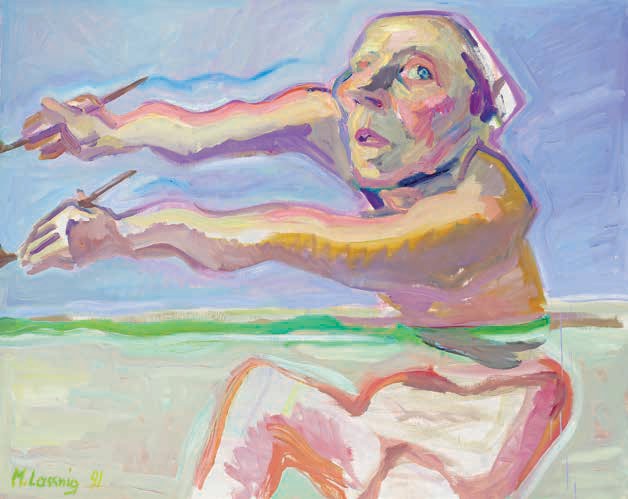 „Moja umetnost se začne z ljudmi in je namenjena ljudem. Maria Lassnig, 2009."program februar–julij 2024Ustanovitelj in glavni sofinancer kulturno-umetniškega programa Cankarjevega domaREPUBLIKA SLOVENIJAMINISTRSTVO ZA KULTUROUVODNIK  1Ti ali jaz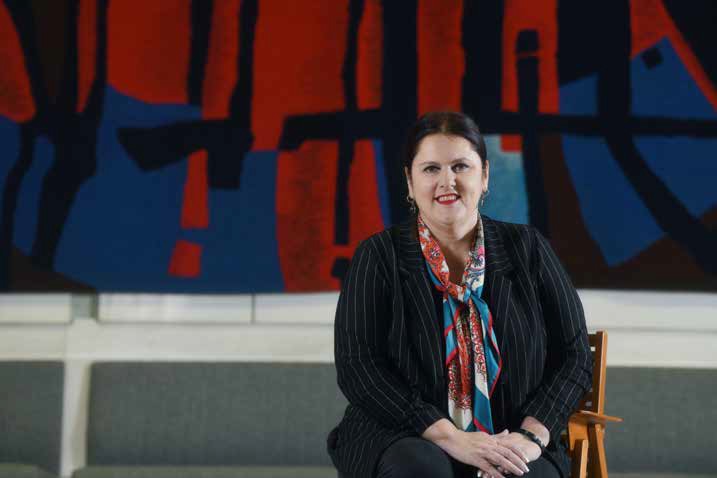 Galerija Cankarjevega doma bo prva pri nas gostila razstavo risb in slik izjemne avstrijske likovne umetnice Marie Lassnig (1919–2014), ki je bila začuda v Sloveniji doslej predstavljena le z nekaj deli.Lassnigova sodi med osrednje osebnosti evropskega likovnega sveta 20. stoletja, njene slike in risbe so vključene v najbolj pomembne in relevantne likovne zbirke. Je prva ženska, ki je postala profesorica slikanja na kakšni od likovnih akademij v nemško govorečem kulturnem prostoru.Svinčnik ali čopič Lassnigove nikomur ni prizanašal. Posebno genialna je bila vedno v družbeni kritičnosti, ki ni zašlav didaktičnost ali politično korektnost na prvo žogo. Njen avtoportret iz leta 2005 z naslovom Ti ali jaz, ki ga na naši razstavi sicer ne bomo videli, sodi med moja najljubša likovna dela sploh. Upodobljena je do pasu, z nekakšnim strahom v očeh. Malce deformiran obraz nekoliko spominja na žabjega. V levici drži revolver, prav takov desnici. Tistega v levici je uperila v lastna senca, tistega v desnici pa naravnost v gledalca. Podoba je presunljiva in žalostna, izraz intimnega in tudi družbenega obupa nad življenjem in stanjem sveta. Hkratipa je prva reakcija gledalca, ki ga je vzela na muho, nasmeh, saj je presunljivo tesnobo izrazila z uporniškim prezirom do zlaganosti in izrojenosti družbenih razmerij.Umetnice in umetniki, ki jih bomo na različnih področjih ustvarjanja vCankarjevem domu predstavili do julija, ko se s 65. Jazz festivalom Ljubljana naša sezona izteče, pozorno spremljajo ustroj družbe, razmišljajo o pozicijah moči sodobnega sveta, o mehanizmihumetniških praks ter seveda tudi o lastnem položaju in odgovornosti. Zato je morda zanimivo, da je tudi na plakatu za letošnji Festival dokumentarnega filma, ki v ospredje postavlja dokumentaristko in medijsko umetnico Niko Autor, fotografijaroke, ki ima kazalec in palec iztegnjena v kretnjo revolverja, medtem ko so preostali trije prsti pokrčeni. Komu pripada tadlan, ki sicer ne drži orožja, je pa očitno pripravljena na ubijanje? Pripadnost izkazujejo elegantni manšetni gumbi na rokavih bele moške srajce. Kapital kot neviden vzvod vojn in trenj in groze sveta?Kako osmisliti obstoj? Kako si ne zatisniti oči pred mentalnim in siceršnjim onesnaženjem človeške družbe in planeta, pa kljub temu ohraniti zanos nad življenjem, celo nekakšno notranjo harmonijo, tudi iskro upora, ki navdaja s samozavestjo in prepričanjem, da dejanja vseeno štejejo? Kako celo ohraniti humor, kot uspeva Lassnigovi, ki ga je tako malo ali pa je slab in bedast? Pri vsem tem je umetnost včasih res grenko, toda zelo učinkovito poživilo.Uršula Cetinski, generalna direktorica Cankarjevega doma»Kako si ne zatisniti oči pred mentalnim in siceršnjim onesnaženjem človeške družbe in planeta, pa kljub temu ohraniti zanos nad življenjem, celo nekakšno notranjo harmonijo, tudi iskro upora, ki navdaja s samozavestjo in prepričanjem, da dejanja vseeno štejejo?«2  RAZSTAVEMaria Lassnig: Risbe in slikeDela ene najizvirnejših slikark20. stoletja prvič pri nas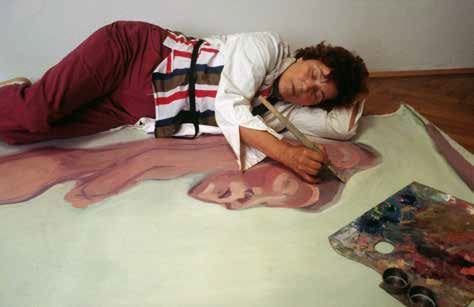 Maria Lassnig v svojem studiu na Maxingstraße, Dunaj, 1983©Maria Lassnig Foundation / Bildrecht, Dunaj 2024; foto: © Kurt-Michael Westermann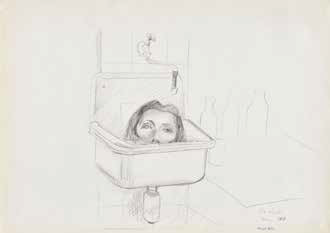 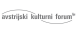 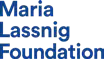 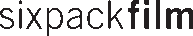 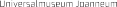 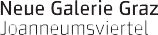 RAZSTAVE  3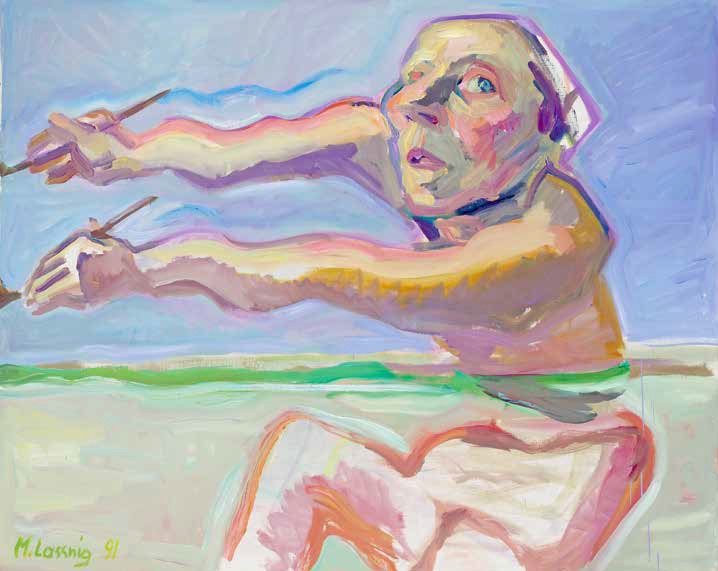 Maria Lassnig, Naglo slikanje na vodi / Simultano slikanje / Slikanje z dvema rokama, 1991 (Eilige Oberwassermalerei / Simultanmalerei / Malen mit 2 Händen; Hurried Painting on Water / Simultaneous Painting / Painting with 2 Hands) © Maria Lassnig Foundation / Bildrecht, Dunaj/Vienna 20244  DRUGI MEDNARODNI PLESNI FESTIVAL BALETNE NOČI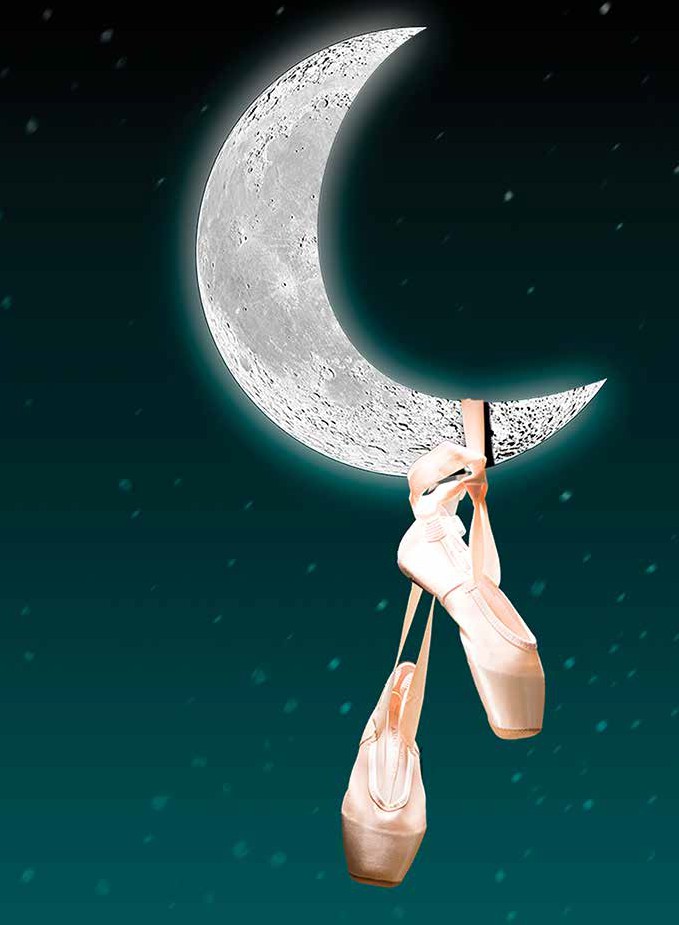 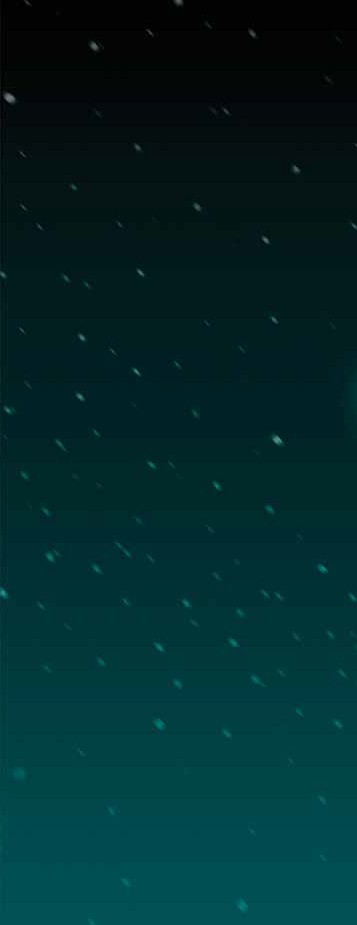 Od 16. do 19. junija 2024Baletne noči V soju ustvarjalnosti NižinskegaPo lanskem izjemno uspešnem in odmevnem prvem mednarodnem baletnem festivalu Baletne noči, ki sta ga ustanovila SNG Opera in balet Ljubljana in Cankarjev dom, se letos festival nadgrajuje v še ambicioznejšem konceptu. Vrhunske mednarodne in slovenske baletne insodobnoklasične baletne produkcije, vpete v štiridnevno festivalsko dogajanje, pospremljeno z bogatim spremljevalnim programom, bodo v zgodnjem junijskem terminu predstavile svojo bogato in raznovrstno ustvarjalno moč. Za slovenski balet, ki je v vrhunski pripravljenosti, jenovi festival dodatna spodbuda, za številne ljubitelje plesne umetnosti pa priložnost za nepozabno doživetje. Rdeča nit 2. mednarodnega baletnega festivala Plesnenoči bo ustvarjalni opus Vaclava Nižinskega. Program bo objavljen v marcu 2024.Utrinki s preteklega festivala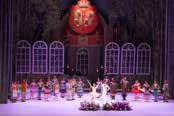 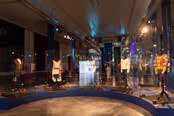 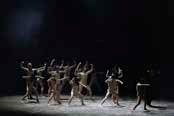 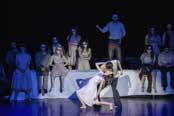 Don Kihot, Narodna opera in balet iz Sofijefoto Darja Štravs TisuRazstava Legendarni Nurejevfoto Darja Štravs TisuG. Žmavc, Myth, SNG Opera in balet MBfoto Darja Štravs TisuKdo neki tam poje, Narodno gledališče Beografoto Darja Štravs TisuGeneralna pokroviteljica festivala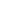 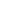 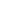 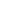 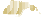 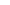 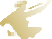 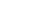 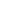 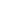 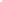 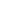 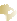 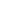 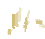 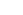 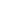 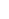 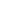 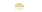 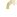 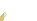 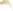 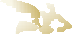 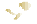 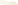 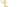 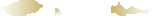 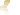 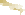 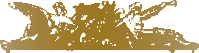 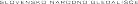 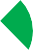 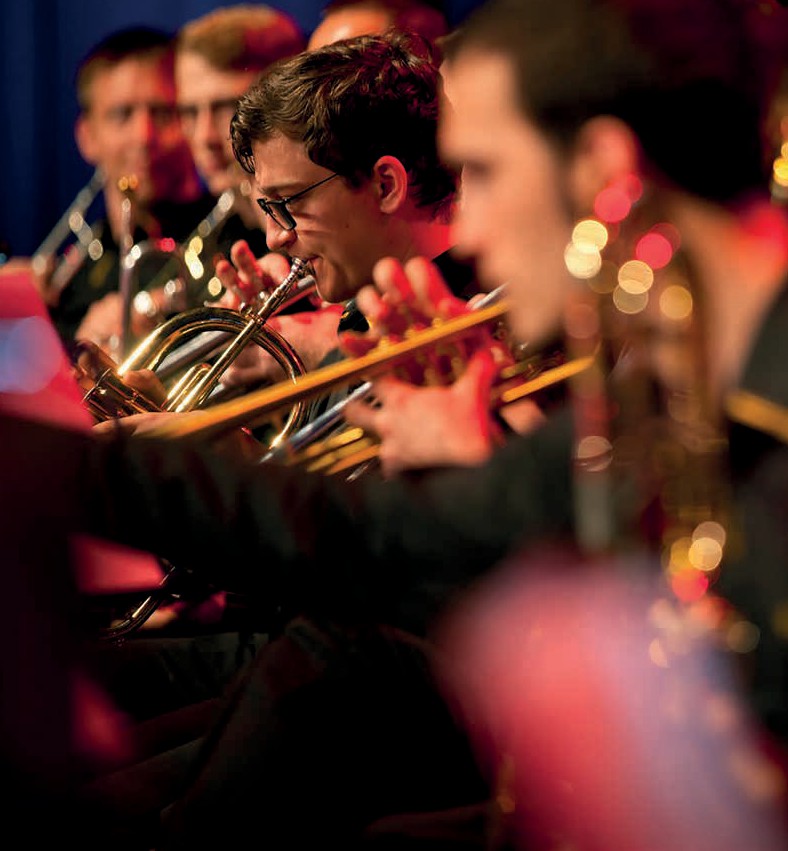 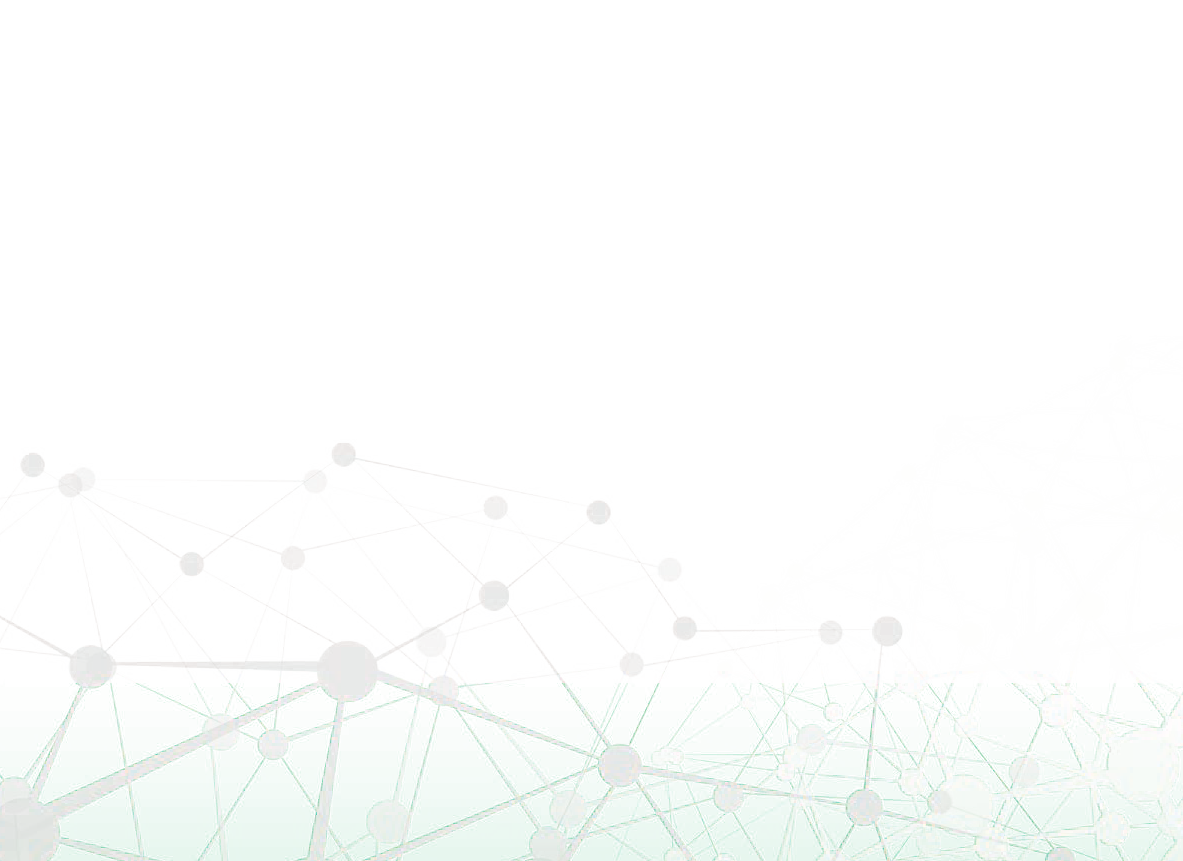 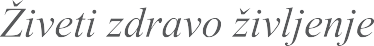 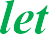 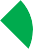 NAŠ PRISPEVEK ZA VAŠ DOSEŽEK .Verjamemo v znanje, delo in sodelovanje, zatospodbujamo razvoj mladih talentov in podpiramo delovanje številnih klubov, društev in ustanov.www.krka.siPretežno britansko in BeethovenustanovitviSimfonični orkester mesta Birmingham je ob ustanovitvi leta 1920 postal prvi javno financirani orkester v Združenem kraljestvu. Tistega leta je na svojem prvem simfoničnem koncertu nastopil pod taktirko Edwarda Elgarja, ki je sku- paj z ansamblom izvedel tri svoja dela. Dokončni mednarodni preboj je doživel v osemdesetih letih pod vodstvom tedaj mladega Simona Rattla, ki je pokazal, kako lahko umetnost na novo osmisli utrip celotnega mesta. V tem času je postal eden vodilnih ansamblov v Evropi ter se uveljavil predvsem z interpretacija- mi del pozne romantike in različnih glas- benih tokov 20. stoletja. Orkester se je vselej lahko pohvalil z odličnimi dirigenti, med njimi lahko omenimo še Adriana Boulta in Andrisa Nelsonsa, leta 2020pa je pod vodstvom dirigentke Mirge Gražinytė-Tyla osvojil prestižno nagra- do »posnetek leta« založbe Deutsche Grammophon. Z letom 2023 prevzema vlogi glavnega dirigenta in umetniškega svetovalca Kazuki Yamada, ki je sicer glavni dirigent Filharmoničnega orkestra Monte Carla. Japonski dirigent se jeglasbeno izobrazil na Tokijski univerzi za umetnost, kjer je razvil ljubezen do Mozarta in ruskega romantičnega reper- toarja, mednarodni preboj pa je dosegel leta 2009, ko je prejel prvo nagrado na51. mednarodnem tekmovanju mladih dirigentov v Besançonu.Angleži bodo predstavili pretežno svoj program, in sicer patriotsko delo Wil- liama Waltona iz leta 1942 z naslovom Spitfire, preludij in fuga, ki je nastalo na podlagi avtorjeve filmske glasbe za črno--beli biografski vojni celovečerec The First of the Few iz istega leta, ter znamenite Enigma variacije, op. 36 (1898), Edwarda Elgarja, ki zaradi vloge na prvem nastopu orkestra v repertoarju ansambla zaseda posebno mesto. Vsaka od variacij je glas- bena skica enega od skladateljevih tesnih prijateljev, pomen naslova pa do danes ostaja uganka. V objemu britanskosti se bo znašel Beethovnov dramatični Koncert za klavir in orkester št. 3 v c-molu, op. 37,ki s svojim sonatno oblikovanim prvim, počasnim drugim in hitrim tretjim stav- kom predstavlja izvrstno razumevanje formalne logike ter uravnoteženosti medsolistom in orkestrom. Slednji je nastal leta 1800 ter tako spada v skladateljevo prvo ustvarjalno obdobje, za katero so značilni energičen harmonski občutek, kontrastna dinamika in motivična jedrna- tost. V vlogi solistke bo nastopila nem- ško-japonska vsestranska umetnica Alice Sara Ott, osupljiva virtuozinja ter nadar- jena ilustratorka in oblikovalka. Večkrat nagrajena pianistka redno nastopa na koncertnih turnejah v najprestižnejših koncertnih dvoranah ter na festivalih v Evropi, na Japonskem in v Združenih državah. Z založboDeutsche Grammophon sodelujeod leta 2008, zanjo pa je posnela že dvanajst samostojnih albumov.Jan PrepadnikPET, 15. marca 2024, ob 20. uri Zlati abonma in za izven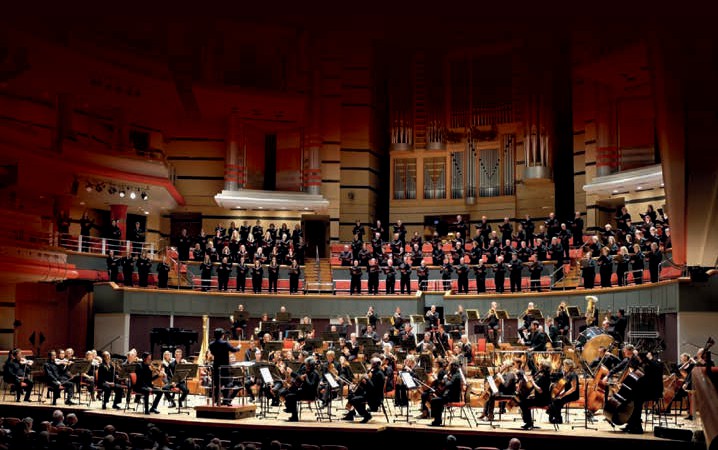 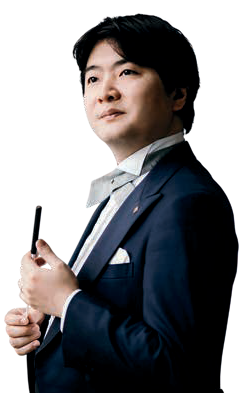 Simfonični orkester mesta BirminghamCity of Birmingham Symphony OrchestraDirigent: Kazuki YamadaSolistka: Alice Sara Ott klavirProgram: W. Walton, Spitfire, preludij in fuga;L. van Beethoven, Koncert za klavir in orkester št. 3 v c-molu, op. 37;E. Elgar, Enigma variacije, op. 36Gallusova dvorana, 35, 46, 60, 67 EUR (30, 42, 56, 62 EUR)*Glavni pokrovitelj zlatega abonmajaPoslaniki Beethovna in BonnaPred gostovanjem v Zlatem abonmaju smo dirigentu Beethovnovega orkestra iz Bonna, Dirku Kaftanu, zastavili nekaj vprašanj.Kako kot glasbeni direktor gledate na gostovanja s svojim orkestrom ter kakšno vlogo imajo pri vašem delu z orkestrom in razmerju s sestavom kot celoto in posa- meznimi člani?Gostovanja so povezovanja z ljudmi natanko tako, kot to počnemo v našem domačem mestu Bonn. So poslanstvo ambasadorja Beethovnovih idej in njego- vih prizadevanj, bitk. Skrbna izbira, kam se podati in katera prizorišča izbrati. Z notranje perspektive gostovanja za naše glasbenike pomenijo tudi, da se lahko inmorajo povezati na način, ki jim pri našem običajnem delu ni dostopen. Tako gostova- nja postanejo izziv in priložnost, da svoje najboljše poustvaritve predstavimo ljudem in krajem, ki jih še nismo obiskali.Orkester v Bonnu igra zelo raznovrsten repertoar; kakšni so umetniški izzivi? Vsak dan se moramo prilagajati in uskla- jevati. Naša sezona ne sledi modelu»stagione«, pri katerem je neko delo na sporedu nekaj dni ali tednov in ga nato nadomestimo z naslednjim. Namesto tega v četrtek igramo opero, v petek ima- mo generalko in koncert, v soboto še eno opero (ali muzikal) in ponovitev petkove- ga koncerta v nedeljo. Igramo večzvrstni križanec, baročno literaturo, filmsko glas- bo, skladbe z vsega sveta: prizadevamo si za enako raznovrstnost, kot je značilna za prebivalce mesta Bonn. Za vsak žanrdanes obstajajo specializirani sestavi – mi smo se specializirali za poustvarjanje vseh! Lahko si predstavljate, kaj pome-ni en dan podati Beethovnovo Deveto simfonijo in naslednji dan koncert glasbe računalniških igric … Kako ohraniti prila- godljivost? Kako se naučiti »zadeti žeb-ljico na glavico«, biti povsem osredinjen na zahteve glasbe, ki jo igramo v danem trenutku, tu in zdaj – to navdušuje! In je včasih nekoliko strašljivo ...Orkester je ambasador mesta Bonn in poslanik Beethovnove glasbe; domne- vamo, da koncertni spored v Ljubljani ni naključen?Prepričani smo, da se Beethoven v tre- nutku oživitve njegove glasbe na odru razkrije kot sodoben skladatelj. Njegova glasba, ideje in ideali se izenačijo s tisti- mi našega časa, naše družbe. Svoboda misli, svoboda posameznika: ta osnovna načela so danes ogrožena, naš cilj je po- dajati glasbo, ki jih slavi. Kaj bi lahko bilo boljšega od sopostavitve Beethovnove osupljive simfonije in skladatelja našega časa, ki se usmerja k spajanju Beethovno- vih in lastnih idej v glasbenem jeziku 21. stoletja.SRE, 15. maja 2024, ob 20. uri Zlati abonma in za izven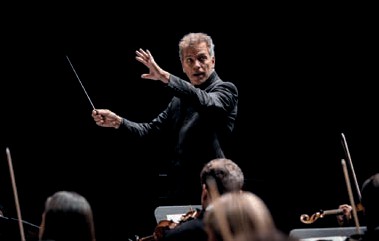 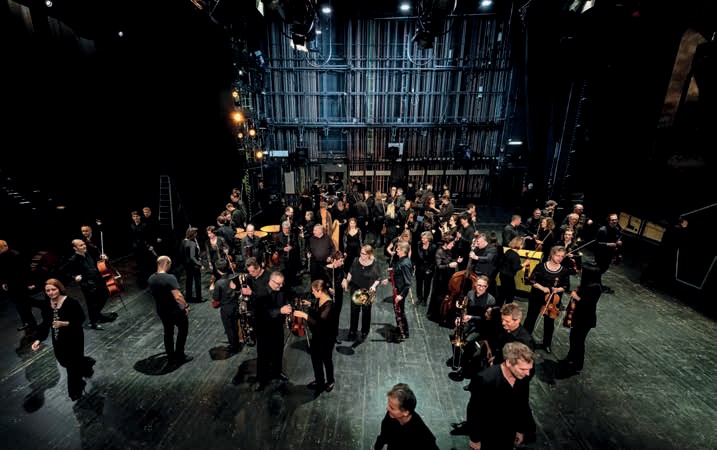 Beethovnov orkester iz BonnaBeethoven Orchester BonnDirigent: Dirk KaftanSolist: Daniel Lozakovich, violina Program: J. Widmann, Con brio, koncertna uvertura; F. Mendelssohn, Koncert za violino in orkester v e-molu, op. 64; L. van Beethoven, Simfonijašt. 7 v A-duru, op. 92Gallusova dvorana, 35, 46, 60, 67 EUR(30, 42, 56, 62 EUR)*Glavni pokrovitelj zlatega abonmajaVirtuoznost in eleganca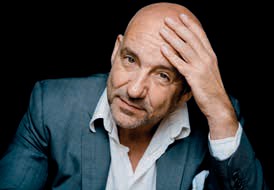 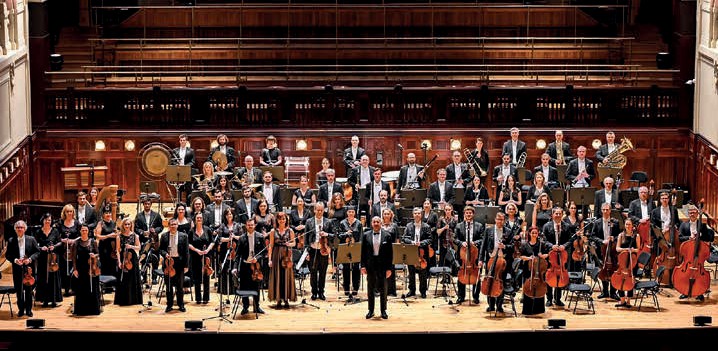 V pričakovanju nastopa Praške filharmo- nije PKF, ki bo sklenil sezono 2023/24 Zlatega abonmaja, je maestro Emmanu- el Villaume podal nekaj zanimivih pog- ledov in izkušenj ter malce potešil našo nestrpno radovednost.Kakšni so vaši občutki ob vrnitvi v Ljubljano, tokrat v drugačni vlogi, kot glasbeni direktor Praške filharmonije PKF?Osebno sem navdušen nad vrnitvijo v Ljubljano, na katero me veže toliko lepih spominov kot šefa dirigenta Slovenske filharmonije. Bolj ko potujem, bolj cenim čarobne kraje: kot za večino od vas je to mesto zame prav posebno. Zato sem še posebej ponosen, da se vračam s prija- telji in kolegi iz Praške filharmonije PKF. Družno rastemo že več kot desetletje. Tavrhunski sestav virtuoznost in elegan- co povezuje z neusahljivim občutjem ustvarjalne moči in veselja do deljenja glasbe.Kako kot glasbeni direktor gledate na gostovanja in kakšno vlogo imajo pri vašem delu razmerje med ansamblom kot celoto in posameznimi člani?Ker se podajamo v neznana okolja, daleč od domače rutine, so gostovanja zahtev- na, a vznemirljiva priložnost. Moramo se hitro prilagoditi drugim okoliščinam in vedno drugačni akustiki. V nekem smis- lu ti izzivi glasbenikom prinašajo vrsto tovarištva, ki se običajno težko razvije ob nastopanju zgolj v matičnem mestu.Orkester velja za kulturnega ambasador- ja Prage, Češke in tudi češke glasbe, karPraška filharmonija PKF • foto Ivan Malýodraža tudi izbrani spored koncerta v Ljubljani?Orkestrova strokovna izvedenost iz če- škega repertoarja je neprimerljiva: za po- ustvarjanje češke glasbe sta ključni gib- kost fraziranja in prav posebna liričnost zvoka. Leto 2024 zaznamuje 200-letnico Smetanovega rojstva in 120-letnico Dvořákove smrti. To je odličen izgovor za obisk dragih starih prijateljev: mo- numentalna simfonična pesnitev Vltava z vznemirljivim glasbenim opisom reke je orkestralna mojstrovina, vitalnostin silovita evokativnost simfonije »Iz novega sveta« pa nas vedno znova nav- dihujeta. Ne morem si zamisliti boljšega sporeda in prizorišča, bolj primernega od vašega ljubljenega mesta, da se z or- kestrom vnovič povežemo s temelji naše vzajemne zavezanosti umetnosti glasbe.PET, 7. junija 2024, ob 20. uri Zlati abonma in za izvenPraška filharmonija PKFPKF – Prague Philharmonia Dirigent: Emmanuel Villaume Solist: George Li, klavirProgram: B. Smetana, Vltava, iz cikla simfoničnih pesnitev Moja domovina; S. Rahmaninov, Koncert za klavir in orkester št. 2 v c-molu, op. 18; A. Dvořák, Simfonija št. 9 v e-molu, op. 95, B.178, »Iz novega sveta«Gallusova dvorana, 32, 44, 54, 60 EUR (25, 38, 46, 56 EUR)*Glavni pokrovitelj zlatega abonmajaPasijon po Janezu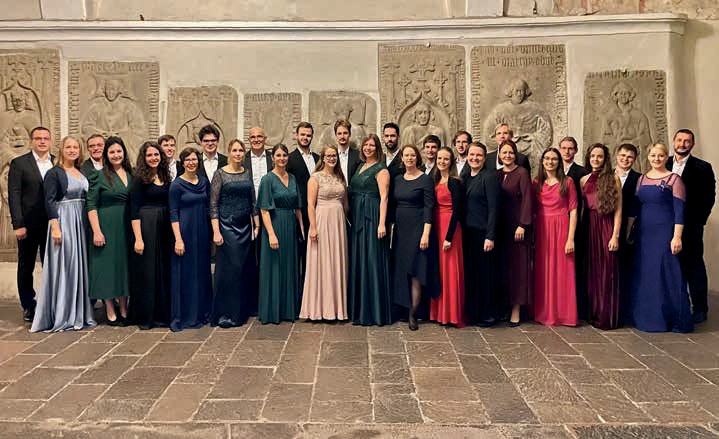 Pasijon po Janezu Johanna Sebastiana Bacha spada med kánonska dela svetovne glasbene in tudi kulturne dediščine naše civilizacije. Vsaka izvedba te veličastne partiture govori o Bachovem času, hkrati pa priča tudi o občutljivosti za negovanje kulturne dediščine in ranljivosti našega časa ob razumevanju najglobljih plasti nesmrtne umetnine. Glasbena matica Ljubljana je Bachov Pasijon po Janezu uvrstila na program ob 300. obletnici prve izvedbe v Leipzigu 7. aprila 1724.Pasijon po Janezu je svetopisemsko poročilo o Kristusovem mučeništvu in smrti, ki je skozi stoletja doživelo številne literarne, likovne, gledališke in glasbene interpretacije.Ena takšnih je tudi veličasten pasijon Johanna Sebastiana Bacha, ki ga imamo za eno največjih mojstrovin baročne sakralne glasbe. Bach ga je ustvaril v začetku dolgega in plodovitega službovanja v vlogi kantorja cerkve sv. Tomaža v Leipzigu. Delo je spreminjal do konca življenja in tako lahko številne nove postavitve monumentalne stvaritve zaživijov več različicah. Bach, ki velja za skoraj neprekosljivega glasbenega teologa, čigar glasba posega v duhovno resničnost presežnega, je delo oblikoval kot kombinacijo uglasbitev svetopisemskih besedil, večinoma iz Evangelija po Janezu, in pasijonske poezije različnih avtorjev. Izbranim vsebinam je nadel izjemno privlačno in ekspresivno glasbeno podobo. Za naše kulturno okolje je posebej zanimiv podatek, da je bil od začetka 17. stoletja naprej na veliki petek po zadnjem zboruPasijona izvajan kratki motet Ecce, quomodo moritur iustus. V široki ponudbi motetov je Bach izbral uglasbitev našega Gallusa in tudi tokratna izvedba bo izpostavila refleksijo, premislek v veličastni umetnini, in na izbranem mestu v Bachovem Pasijonu po Janezu umestila Gallusov motet Eccequomodo moritur iustus. To bo, po nam znanih podatkih, tudi prva tovrstna izvedba v Sloveniji.Pri izvedbi Bachovega Pasijona po Janezu bodo sodelovali mednarodno uveljavljeni solisti in tudi izjemno izkušeni poznavalci zgodovinsko ustrezne interpretacije. Jedro baročnega orkestra bodo sestavljali slovenski glasbeniki, specialisti za staro glasbo, gostje ansambla pa bodo izkušeni tuji glasbeniki, člani svetovno znanih ansamblov za baročno glasbo.Veronika BrvarNED, 17. marca 2024, ob 19.30Srebrni abonma in za izven Johann Sebastian Bach Pasijon po Janezu, BWV 245Mešani pevski zbor in Baročni orkester Glasbene matice Ljubljana Dirigent: Sebastjan VrhovnikSolisti: Mojca Bitenc Križaj, sopran; Barbara Kozelj, mezzosopran; Aco Biščević, tenor; David Jagodic, tenor; Domen Križaj, bariton; Marcos Fink, basbariton Gallusova dvorana, 12, 15, 18 EUR (10, 12, 15 EUR)*Glasbena doživetjakoncertne sezone 2023124Gallusova dvorana, Cankarjev domOrkester Slovenske filharmonije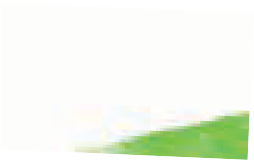 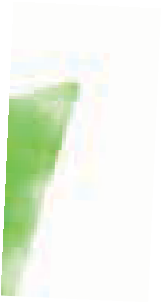 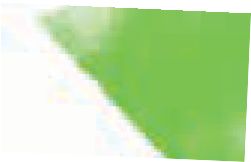 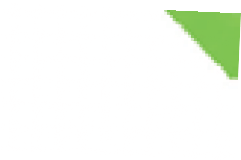 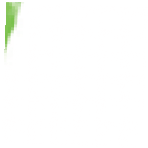 Zadrzne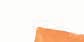 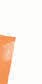 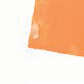 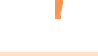 Za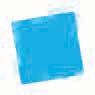 uglajeneFKK 3 I Za	mladefebruar in l. marec 2024ob 19.30Douglas Boyd dirigentPatricija Avšič violinaJ. Mihevec: Uvertura k spevoigri Vilinsko deteH. Wieniawski: Koncert za violino in orkester št. 1 v tis-molu, op.14J. Brahms: Simfonija št. 1 v c-molu, op. 68FKK 4 I Za	post(Velikonočni koncert)28. in 29. marec 2024 ob 19.30 Zbor Slovenske filharmonije Komorni zbor KGBLGrete Pedersen dirigentka Marita Selberg sopran Yngve Seberg baritonJ. Brahms: Nemški rekviem, op. 45FKK 5 I Za	radožive9. in 10. maj 2024 ob 19.30 Wayne Marshall dirigent in pianistM. Ravel: Alborada del gracioso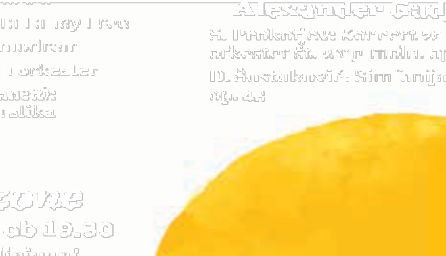 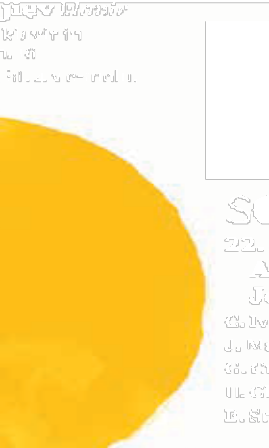 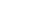 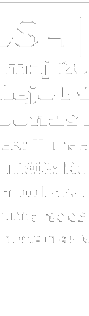 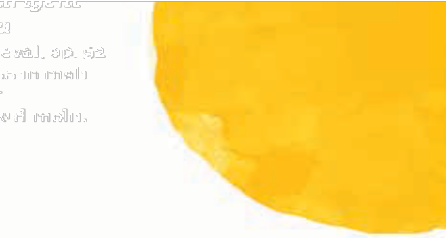 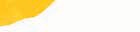 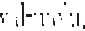 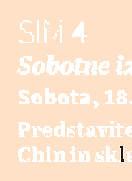 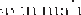 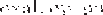 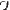 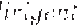 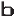 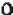 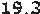 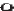 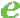 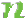 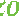 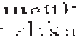 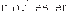 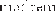 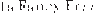 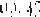 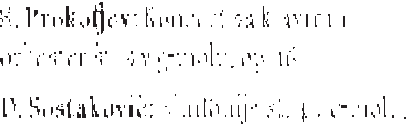 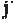 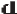 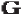 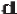 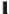 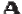 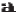 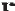 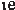 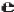 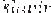 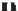 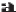 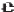 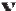 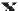 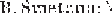 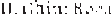 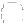 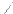 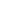 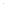 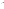 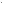 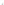 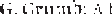 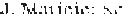 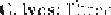 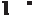 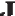 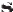 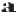 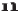 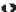 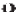 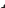 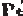 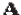 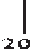 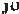 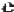 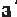 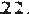 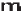 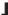 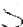 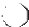 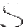 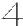 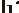 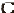 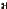 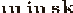 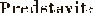 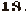 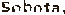 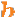 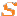 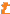 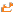 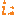 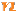 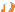 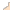 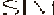 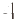 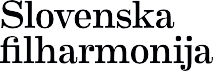 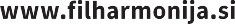 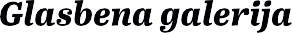 L. Bernstein:Suita iz baleta Fancy FreeG. Gershwin: Rapsodija v modrem Druga rapsodija za klavir in orkesterG. Gershwin (prir. R. R. Bennett):Porgy in Bess - simfonična slikaFKK6Za konec sezonein 14. junij 2024 ob 19.30 Toby Thatcher dirigent Sorin Crudu oboaA. Dvorak: Uvertura Karneval, op. 92R. Strauss: Koncert za oboo in mali orkester v D-duru, TrV 292A. Dvorak: Simfonija št. 7 v d-molu, op.70ZavelikopotezneSMS4Za razvedrilo7. in 8. marec 2024 ob 19.30Gordan Nikolicviolina in glasbeno vodstvoCeline Flamen violončeloJ. Brahms: Koncert za violino, violončelo in orkester v a-molu, op.102F. M. Bartholdy: Simfonija št. 4 v A-duru, op. go, »Italijanska«SMS5Za vse po vrsti4. in 5. april 2024 ob 19.30 Joel Sandelson dirigent Boris Brovcin violinaL. M. Škerjanc: Svečana uverturaP. I. Čajkovski: Koncert za violino in orkester v D-duru, op.35E. Elgar: Simfonija št. 1 v As-duru, op. 55SMS6Za pianistein 31. maj 2024 ob 19.30 Valentin Urjupin dirigent Alexander Gadjiev klavirS. Prokofjev: Koncert za klavir in orkester št. 2 v g-molu, op.16D. Šostakovič: Simfonija št. 4 v c-molu,SOS 2 I Za	znoretfebruar 2024 ob 19.30Peter Rundel dirigentC. Vivier: Orion L.Vrhunc:VednoznovaO. Messiaen: Hymne au Saint-SacrementI. Xenakis: ShaarM. Ravel: Pavana za umrlo princesoSOS 3 I Za	slav(jenca20. marec 2024 ob 19.30Zbor Slovenske filharmonije Matthias Hermann dirigentR. Wagner: Predigra k operi LohengrinB. A. Zimmermann: Stille und UmkehrL. Lebič: Glasba QueenslandaM. Feldman: Coptic LightR. Wagner: Predigra in zbor iz 3. dejanja opere Lohengrin»Z zvestobo vodena, stopata tja«Sobotne izobraževalne matinejeSobota, 18. maj 2024, ob 11.00Predstavitev skladateljice Unsuk Chin in skladbe RocaniiSOS 4 I Za	popotnike22. maj 2024 ob 19.30Alejo Perez dirigentJoonas Ahonen klavirC. Ives: Three Places in New EnglandJ. Matičič: Koncert št. 1 za klavir in orkesterG. Crumb: A Haunted LandscapeU. Chin: Rocana (Soba svetlobe)B. Smetana: VltavaGloboka umetniška povezanost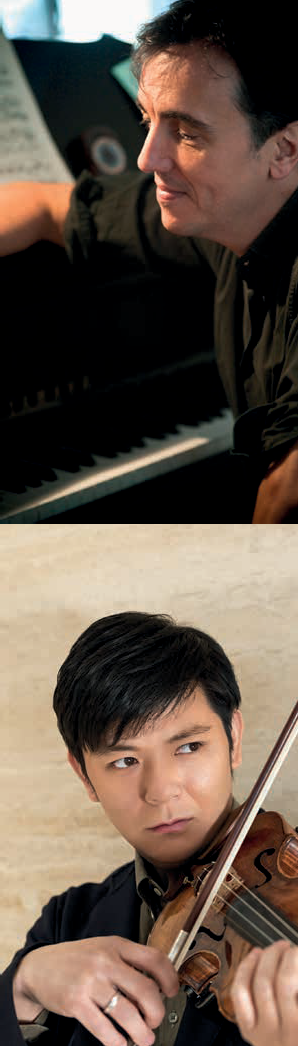 Komorna glasba označuje manjšo zasedbo glasbenikov v intimnem prostoru, pri čemer se glasovi vseh inštrumentov prepletajo ter ustvar- jajo niansirano tapiserijo melodij in bogato pripoved. Tako izvajalci v tem podvigu, ki spodbuja skupno umetniško vizijo, občinstvu ponujajo edinstveno in poglobljeno izkušnjo. V Gallusovo dvorano prihajata eden najvidnejših predstavnikov francoske pianistične šole, Éric Le Sage, sou- stanovitelj komornega festivala Musique a l’Empéri v francoskem Salon--de-Provenceu, ter na Šoli Juilliard izobraženi violinist Daishin Kashimo- to, prvi koncertni mojster Berlinskih filharmonikov in glasbeni direktor festivala Le Pont na Japonskem. Njuno dolgoletno glasbeno sodelovanje, ki predstavlja globoko umetniško povezanost in neomajno predanost ko- morni glasbi, je bilo leta 2021 okronano z laskavo nagrado leta diapason d’or. Poustvarjalca sicer delita tudi strast do raziskovanja manj znanega, Le Sage denimo je izvedel manj znana dela Dvořáka, Schönberga, Stra- vinskega, Brittna in drugih, toda tokrat z napovedanim programom ne zapuščata trdnih okvirov romantizma. Le Sage velja tudi za poznavalca Gabriela Fauréja, saj je za založbo Alpha Classics posnel ves skladateljev komorni opus, ki vsebuje klavir, kot tudi vseh trinajst nokturnov. Skupaj s Kashimotom bosta ustvarila edinstven zvočni svet, prežet z individualno virtuoznostjo in brezhibnim glasbenim dialogom.V osrčje programa je postavljen ravno Fauré, saj se leta 2024 posvečamo stoletnici njegove smrti. Odprla ga bo Sonata za violino št. 1 v G-duru, op. 78 (1879), Johannesa Brahmsa, staromodnega skladatelja, ki v komorni glasbi nadaljuje Beethovna in Schuberta, obenem pa zaradi tehnike raz- vijajočega se variiranja velja za v prihodnost zazrtega vizionarja. Sonata je ciklično oblikovana, saj se v vseh treh stavkih pojavlja en in isti fra- gmentarni ritmični motiv. Povezavo Brahmsa s francoskim skladateljem najdemo v dejstvu, da sta oba negovala ljubezen do glasbene obrti in klasicistične jasnosti, ameriški skladatelj Aaron Copland pa je šel celo tako daleč, da je Fauréja označil za »francoskega Brahmsa«. Njegova So- nata za violino št. 1 v A-duru, op. 13 (1876), velja za eno od treh mojstrovin njegovega zgodnjega ustvarjalnega zagona. Delo je sestavljeno iz štirih stavkov, vendar je kljub tradicionalni zgradbi (prvi, drugi in četrti stavek so zasnovani v sonatni obliki) izrazito individualno. V drugem delu bo mogoče slišati Temo in variacije, op. 73 (1895), v katerih je Fauré kot vzor za formo in ritmiko vzel Simfonične etude, op. 13, Roberta Schumanna, katerega klavirsko glasbo je ljubil bolj kot katerokoli drugo. Program bo sklenila Schumannova temperamentna Sonata za violino št. 2 v d-molu, op. 121 (1851), v kateri najdemo polno zapletenih figur in subtilnih har- monskih obratov.Jan PrepadnikNED, 19. maja 2024, ob 19.30Srebrni abonma in za izvenÉric Le Sage, klavirDaishin Kashimoto, violinaProgram: J. Brahms, Sonata za violino št. 1 v G-duru, op. 78;G. Fauré, Sonata za violino št. 1 v A-duru, op. 13, Tema in variacije, op. 73;R. Schumann, Sonata za violino št. 2 v d-molu, op. 121Gallusova dvorana, 16, 21, 25 EUR(13, 18, 22 EUR)*5	četrtek	22. 2. 2024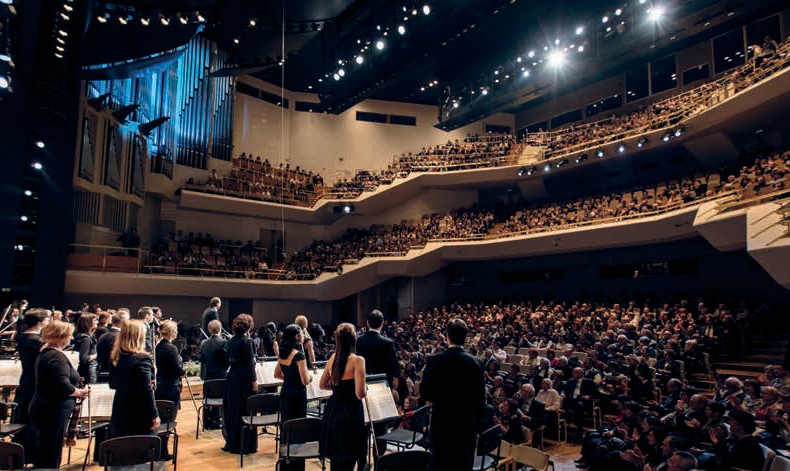 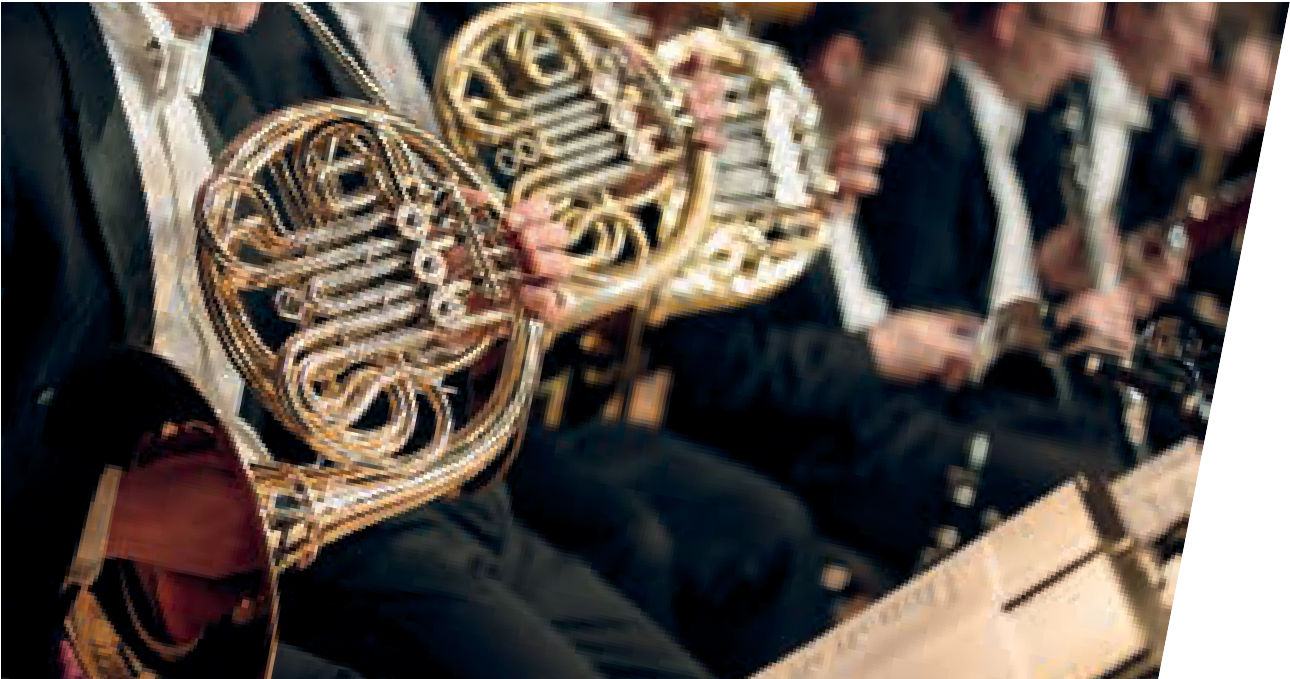 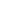 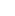 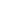 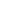 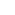 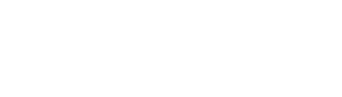 Lio Kuokman dirigentCyprien Katsaris klavir6	četrtek	14. 3. 2024Rossen Milanov dirigentMihajlo Bulajić rogliszt Koncert za klavir št. 2 liszt Fantazija o madžarskih ljudskih melodijahstrauss Kavalir z rožoravel La Valsekozina Davnina glière Koncert za rog janáček Taras BulbaMIHAJLO BULAJIĆ7	četrtek	11. 4. 2024Martin Rajna dirigentTamás Varga violončelo8	četrtek	16. 5. 2024beethoven Coriolanšostakovič Koncert za violončelo št. 1beethoven Simfonija št. 2FEDERICO COLLIJascha von der Goltz dirigent Matjaž Bogataj violina Maruša Turjak Bogataj violončeloinformacije:weber Oberonbrahms Koncert za violino, violončelo in orkester brahms Simfonija št. 3RTV Glasbena produkcija, T 01 47 52 469, E simfoniki@rtvslo.si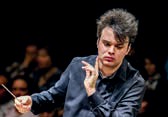 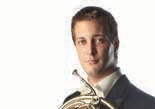 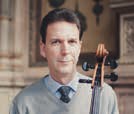 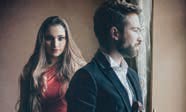 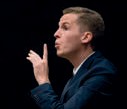 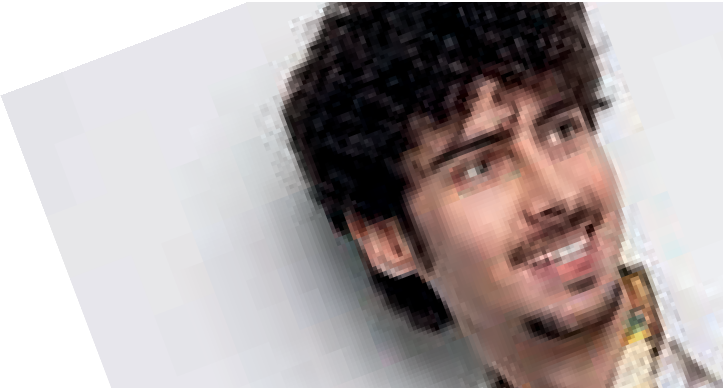 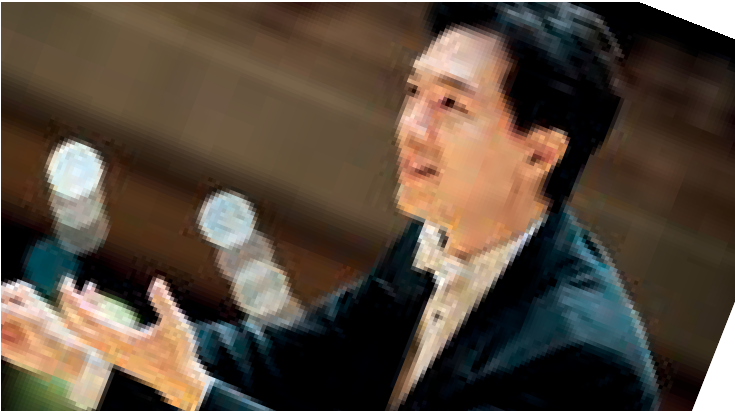 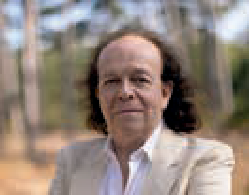 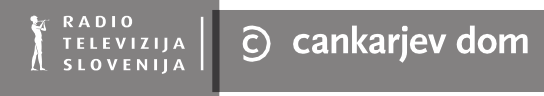 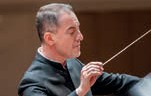 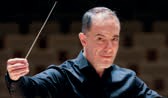 www.simfoniki.si	030 607 998Koncertni kalejdoskop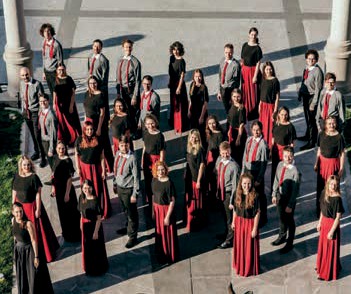 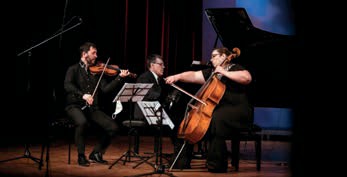 SRE, 6. marca 2024, ob 19.30spevSLAM 2024Tekmovanje novega slovenskega samospeva je različica ameri- škega tekmovanja songSLAM, ki se je začelo leta 2015 v New Yor- ku ter se razširilo v ZDA, Veliko Britanijo in Kanado. spevSLAM je priložnost za nove skladatelje in izvajalce klasične glasbe, da premierno predstavijo nove samospeve. Občinstvo – v tradiciji SLAMa – glasuje za svoje favorite in podeli denarne nagrade. To bo že peto tekmovanje po vrsti. Več: www.spevslam.si.Klub CD, 10 EUR, na dan koncerta 15 EURSRE, 24. aprila 2024, ob 19.30Klavirski trioJanez Podlesek, violina; Karmen Pečar, violončelo; Aleksandar Serdar, klavirProgram: L. van Beethoven, Klavirski trio št. 7 v B-duru op. 97»Erzherzog« (Nadvojvoda); L. M. Škerjanc, Maestoso lugubre iz klavirskega tria; J. Brahms, Klavirski trio št. 1 v H-duru, op. 8 (1889)Zasedbo sestavljajo izjemni in v slovenskem prostoru pre- poznavni umetniki, ki se odlično dopolnjujejo. Violinista Janeza Podleska poznamo kot dolgoletnega koncertnega mojstra Or- kestra Slovenske filharmonije in Komornega godalnega orkestra Slovenske filharmonije. Karmen Pečar Koritnik je v umetniškem delovanju že zgodaj dosegla vse, po čemer lahko solist hrepeni; zdaj se posveča odmerjenemu koncertiranju, pedagoškemu delu in umetniškemu vodenju festivala Cellofest v Ljubljani. Poti obeh slovenskih glasbenikov so se prepletle z uglednim srbskim pianistom Aleksandrom Serdarjem, ki je ob razvejani mednaro- dni solistični poti svoj novi poklicni fokus našel prav v Sloveniji, saj poučuje tudi na Akademiji za glasbo v Ljubljani.V sodelovanju z im.puls artSlovenska filharmonija, 20, 15* EURPET, 24. maja 2024RECITAL V..abeceda [ansambel za novo glasbo]z rezidenčnimi in gostujočimi skladateljiAnsambel združuje mlade profesionalne glasbenike, ki izvajajo sodobno glasbo. Inštitut .abeceda omogoča platformo, kjer mladi skladatelji dobijo priložnost za ustvarjanje, preizku- šanje in predstavljanje novih glasbenih del. Na koncertu bo ansambel izvedel (nove) kompozicije ustvarjalcev v rezidenci ter gostujočih skladateljev iz Slovenije in tujine. Svoja dela bodo predstavili tudi mladi ustvarjalci, ki delujejo v različnih.abecedinih programih.Dvorana Duše PočkajTOR, 28. maja 2024, ob 19.30Orgelski koncert študentov Oddelka za sakralno glasbo Akademije za glasbo ULMentor: prof. dr. Mario PrestegiGallusova dvorana, brezplačne vstopniceKlavirski trio (Podlesek, Pečar, Serdar) • foto arhiv im.pulsAPZ Tone Tomšič • foto Aleksandar DomitricaSOB, 18., in NED, 19. maja 2024, ob 19.30Akademska folklorna skupina Franceta Marolta ULLetni koncertAFS Marolt bo letno produkcijo 2024 izvedla v sodelovanju s hrvaškim nacionalnim folklornim ansamblom Lado. Folklorni skupini bosta predstavo posvetili antologiji koreografskihdel nekdanjih in sodobnih koreografov Slovenije in Hrvaške. Raziskovanje prvin ljudskega izročila bosta predstavili v luči tradicionalnega sodelovanja osrednjih folklornih ansamblov v Jugoslaviji, ustanovljenih v letih po drugi svetovni vojni.Linhartova dvoranaSOB, 1. junija 2024, ob 19.30Kontrasti strastiLetni koncert APZ Tone Tomšič ULAkademski pevski zbor Tone Tomšič Univerze v Ljubljani, Mladinska vokalna skupina Glasbene matice Ljubljana (priprava zbora: Irma Močnik); dirigentka: Rahela Durič Barić; glasbeni gib: Panda van ProosdijProgram bo posegel po tradiciji različnih narodov, ki jo sodobni skladatelji preoblačijo v aktualne zborovske preobleke. Obdveh novitetah Katarine Pustinek Rakar in Tineta Beca nas spored popelje še na Balkan, Japonsko, v Indijo, Skandinavijo, Latinsko Ameriko, Afriko in Baskijo. Koncept koncerta se ob tem ne ustavi zgolj pri vokalni umetnosti, temveč glasbo sooči tudi s plesnim gibom, ki ga bo ustvarila priznana nizozemska koreografinja Panda van Proosdij.Slovenska filharmonijaObdarujte. S kulturo!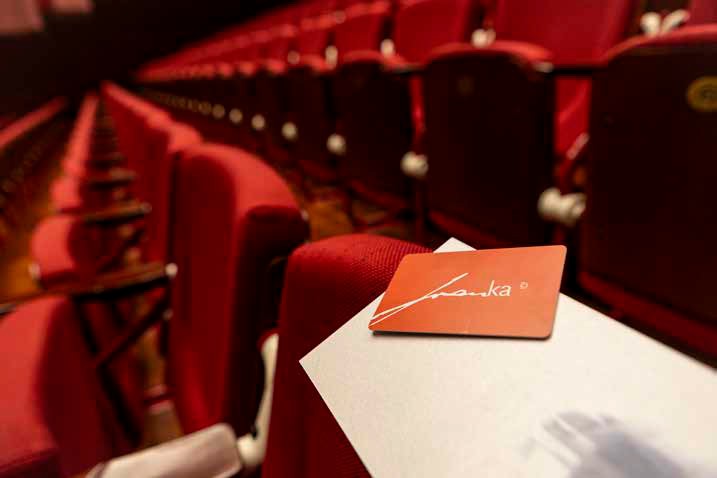 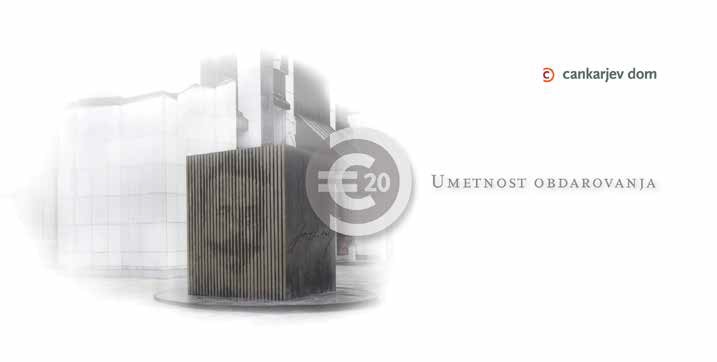 Darilni bon za nakup vstopnicVrednost darilnega bona je 20 ali 50 EUReDarilni bon za nakup vstopnic po spletuVrednost eDarilnega bona določite sami.Kartica IvankaKartica dobroimetja / darilna kartica Za vas ali kot darilo!Več informacij na spletni straniCankarjevega doma ter v Informacijskem središču (blagajni) CD.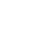 Dvodnevni jazz showcase13. 2.20.00LILAMORS(SI/DE)Ana Čop, glasJaka Arh, zvočno procesiranje, živa elektronika Thilo Seevers, klavir21.00Miha Gantar Trio(SI/US)Miha Gantar, klavir William Barrett, kontrabas Tristan Renfrow, bobni22.00Mladi Raziskovalci VII. – Gaj Bostič – Mrk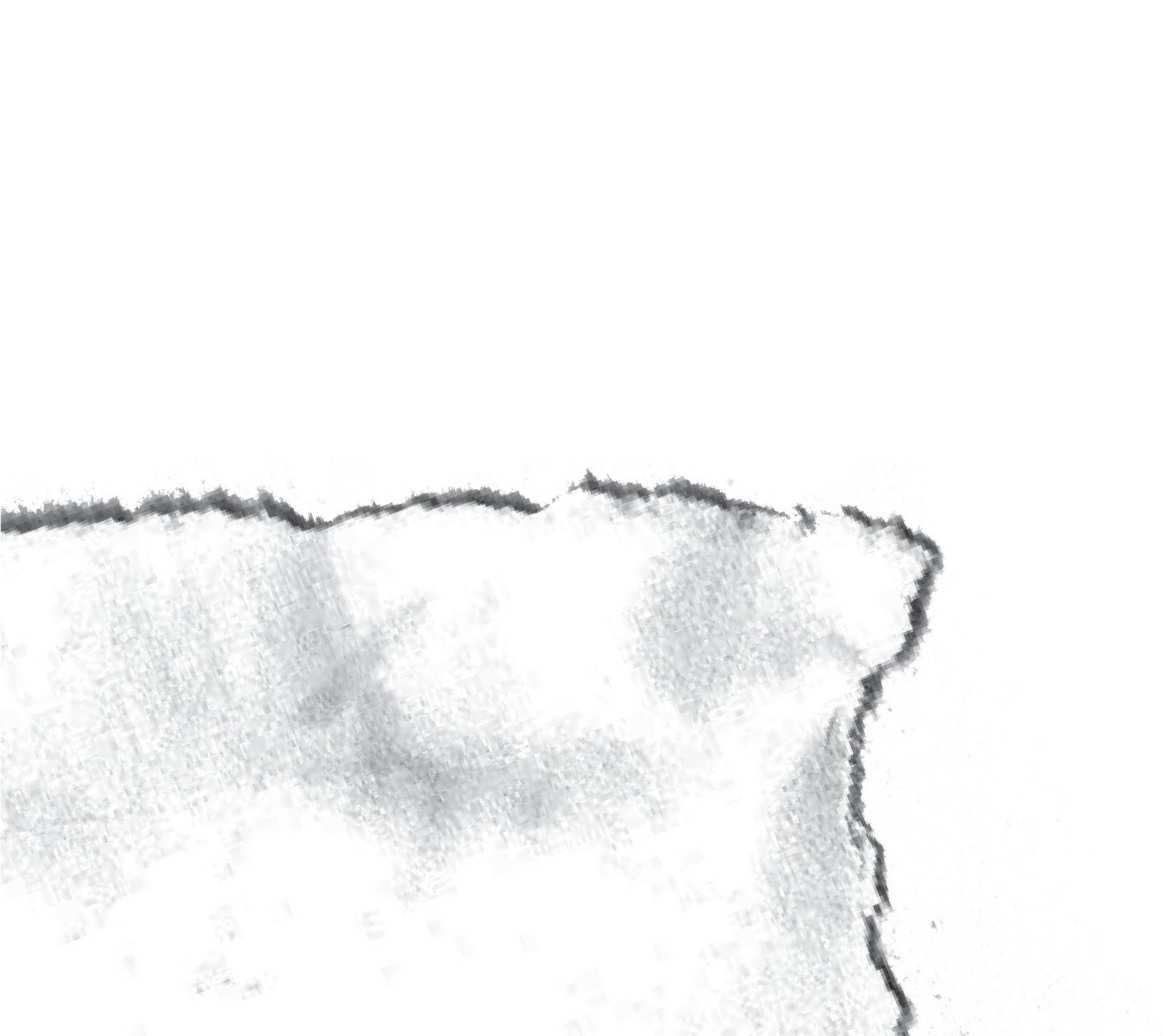 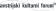 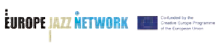 (SI/AT/ES/SK)Gaj Bostič, bobni, efekti Jošt Lampret, basMark Žakelj, kitaraMaximilian Gerstbach, klaviature Jordi Roviró, trobentaMatej Novák, altovski saksofonV sodelovanju z Inštitut .abeceda13. in 14. februarjaKlub CDFestivalska vstopnica 20, 15* EURPosamični večer 15, 10* EUR18.30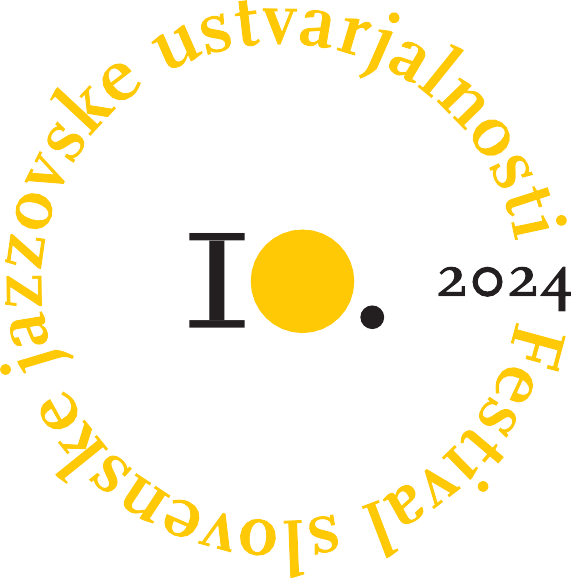 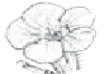 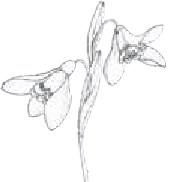 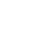 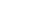 Vollmaier: Kind of Laibach (Extended)(SI)Sašo Vollmaier, klavir19.20Drago Ivanuša MAGNETIK(SI)Drago Ivanuša, klavir Urška Supej, kitara Vita Kobal, violina Žiga Golob, kontrabas Lola Mlačnik, tolkala20.10Duo Valčić Preuschl(HR/AT)Asja Valčić, violončelo Raphael Preuschl, basukuleleV sodelovanju z MICA Dunaj in Avstrijski kulturni forum Ljubljana21.20Luka Zabric & The Gatherers(SI/HR/SR/BR)Luka Zabric, altovski saksofon Nikola Vuković, trobentaTin Džaferović, kontrabas Luís Oliveira, bobni22.10Krajnčan Brothers(SI)Žigan Krajnčan, glasKristijan Krajnčan, violončelo, bobniV sodelovanju z Botaničnim vrtom Univerze v LjubljaniMedijski pokrovitelj 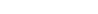 Marjetica, ki uspeva med tlakovciSouad Massi velja za največje ime alžirske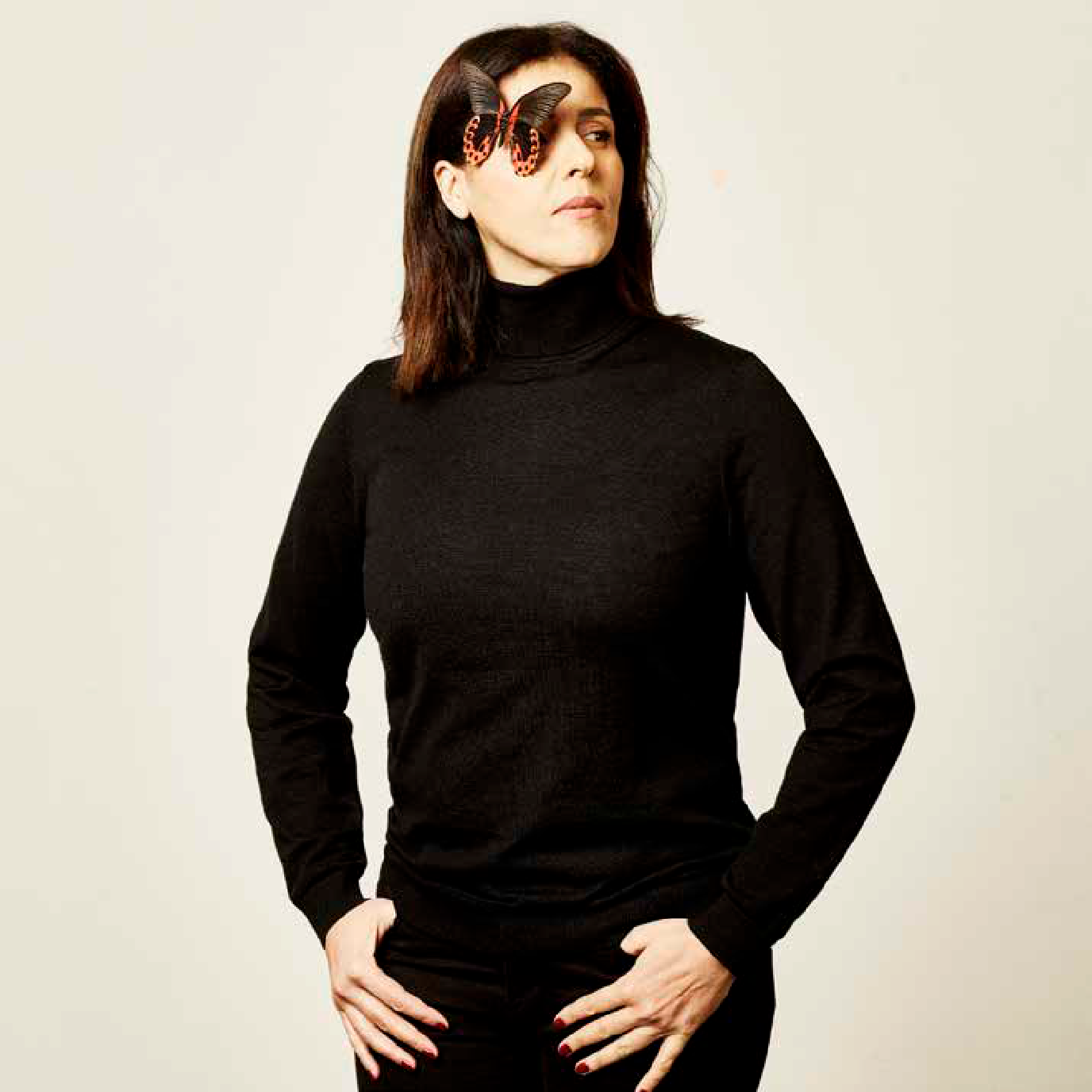 urbane folk tradicije kantavtoric in enega najlepših ženskih glasov Severne Afrike. Njene pesmi, ki jih žene neomajna odločenost, da spregovori o tistem, kar najbolj ceni: svobodo in pravičnost, so prepojene z ljubeznijo, altruizmom in pogumom, s stalno voljo, da izkorenini nestrpnost. V Gallusovi dvorani bo sredi februarja nastopila obdana z najboljšimi inštrumentalisti in prefinjeno avdiovizualno podobo. S prvo damo alžirske glasbe se je pogovarjala Tatjana Capuder.Kakšni so bili vaši začetki v Alžiriji ob koncu20. stoletja v primerjavi s Francijo v 21. stoletju?Navadno ne primerjam, toda če že, je razlika ogromna: začetki v Alžiriji so bili težavni in zapleteni zaradi teženj časa, po prihodu v Francijo pa so se mi odprle številne možnosti za razvoj glasbenega izraza v srečanju s svetom. Dvomim, da bi se vse to zgodilo v Alžiriji, vsaj ne tako. Časi so se spremenili, profesionalizirali, standardizirali, včasih me je strah, da prizorišča ne bo več, ker mu bo odvzeta duša, vendar še nismo dorekli zadnje besede.Pogosto omenjajo berberski folk, šaabi in alžirsko glasbo nasploh (brez raija), toda glasbeno ste prej povezani s francoskim prizoriščem?Kakopak omenjajo Alžirijo, saj je to vendarmoja rodna dežela, od tam sem vzletela.Res to ni rai, pa tudi šaabi ne, čeprav sem folku, ki ga izvajamo z magrebskimi in zahodnimi glasbili, pridala kanec šaabi poetike – ta zmes mi je ljuba injo razvijam, tudi ko iščem anglosaške in latinskoameriške zvočnosti, saj meje niso po mojem okusu. Dandanes meprepoznavajo kot Francozinjo alžirskega rodu, toda kdor me pozna, ve, da se s to dvojno kulturo radovedno odpiram svetovom.Iz katerih globočin vre vaša glasba? Hvala za globočine, saj sem občutljiva in mogoče, kot pravijo bližnji, umirjena upornica, čeprav me pravzaprav samoskrbijo okoliščine, bližnje in daljne: Victorja pojem, ker me je vznemirila zgodba svobodomiselne žrtve Pinochetovega režima, Victorja Jare, in zlahka me gane, ko„»Govorim o človeku, politiki, ljubezni, dovolimsi občutiti vse in se ne brzdam – ko bom začutila nagobčnik, bo treba končati.«Glavni pokrovitelj abonmaja Glasbe svetase nekdo spotakne in pade, pa mu nihče ne pomaga. Govorim o človeku, politiki, ljubezni, dovolim si občutiti vse in se ne brzdam – ko bom začutila nagobčnik, bo treba končati.Kakšna je simbolika vašega zadnjega albuma Sequana, saj vam cvet pokriva oči? Sequana je galska boginja, simbol ozdravitve za album, napisan med pandemijo na nabrežjih Sene. Naključje? Dvomim. Ranljivost, v katero se je potopil svet, krhkost in slabost so me gotovo popeljale do tega obeta ozdravitve, ne le telesne, temveč predvsem duševne. ZdeloČET, 15. februarja, ob 19.30 Abonma Glasbe sveta in za izvenSOUAD MASSI (Alžirija/Francija)se mi je, da se začenja nova doba; ne da bi vedela, kakšna, sem se zavedala, da moram ohranjati odporništvo, ne zaradi dobrih stvari, temveč zaradi slabih. Marjetica, ki uspeva tudi med tlakovci, se mi zdi lep izraz odpornosti, zato gledam skoznjo in upam na boljše čase.Nastopate skorajda po vsem svetu, a ne v Alžiriji?Res je – še ljubim rodno deželo in velikodušnost njenih ljudi, vendar sem mogoče zato do nje preveč zahtevna, vsekakor bolj kot do drugih. Takšna je pač prva ljubezen. Toda podobno tudi v Francijibudno opazujem tiste, ki bi radi pokončali naše druženje v različnosti.Sporočilo pred nastopom v Ljubljani? Od nekdaj se vidim kot drevo z močnimi koreninami v Alžiriji, ki se je v Francijirazvejalo in olistilo, cvetovi pa se izražajo po vsem svetu. Zame sta Magreb in Evropa amfiteater, Sredozemlje pa oder. Toda kaj je to prizorišče? Bojišče ali srečevališče? Meni je ljubše drugo, saj se lahko družimo brez spoprijemanja.Spraševala in prevedla Tatjana CapuderSouad Massi, glas, kitara; Malik Kerrouche, kitara; Guy Nsangue, bas; Maamoun Dehane, bobni; Mokrane Adlani, violina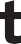 Gallusova dvorana, 28, 24, 20, 16 EUR (25*, 22*, 18*, 14* EUR)6. feb ob 19.00Ivana Novak in Oblike duha + Chris Eckman & Boštjan Narat Ivana Novak, glasba, glas, klavir; Tilen Stepišnik, akustična inelektrična kitara; Miha Friedrich, bobni, tolkala; Mitja Centrih, bas kitara; Lara Bešić, violončelo; Mija Novak, spremljevalna vokalistkaBoštjan Narat, glas, kitara; Chris Eckman, glas, kitaraKlub CD, 18, 12* EUR20. feb ob 20.00Hamlet Express: Fantom svobodeAndraž Polič, glas; Miha Petrič, el. kitara; Gregor Cvetko, bas; Blaž Celarec, tolkalaKlub CD, 15, 10* EUR27. feb ob 19.00Brina sreča KatalenoBrina: Brina Vogelnik, glas; Jelena Ždrale, violina, viola; Joži Šalej, harmonika; Luka Ropret, kitare; Urban Turjak, pozavna; Nino De Gleria, bas, efekti; Blaž Celarec, bobniKatalena: Vesna Zornik, glas; Boštjan Narat, kitara, glas; Polona Janežič, klavir, klaviature;Klub CD, 18, 12* EUR5. mar ob 19.00Boštjan Simon solo + Igor Lumpert SyncronicityBoštjan Simon, saksofon, elektronikaIgor Lumpert, tenorski, sopranski saksofon; Leo Genovese, klavir; Drew Gress, kontrabas; Damion Reid, bobniKlub CD, 15, 10* EUR12. mar ob 20.00Dave Douglas Gifts Quintet James Brandon Lewis, tenorski saksofon; Rafiq Bhatia, kitara,elektronika; Tomeka Reid, violončelo; Ian Chang, bobni in elektronika; Dave Douglas, trobentaKlub CD, 18, 12* EUR19. mar ob 20.00Kralj ČačkaKralj Čačka, glas, akustična kitara; Stevan Miljanović, klavir, Sergej Sokolov, el. kitara; Miladin Stojković, kontrabas, bas kitara; Filip Tančić, bobniKlub CD, 15, 10* EUR26. mar ob 19.30 (Tudi AbonmaGlasbe sveta)Ann O‘AroAnn O‘Aro, glas, klavir; Bino Waro, tolkala, glas; Teddy Doris, pozavna, glas; Brice Nauroy, elektronika Klub CD, 18, 12* EURGlavni pokrovitelj abonmaja Glasbe sveta2. apr ob 20.00Saadet Türköz & Elliott SharpElliott Sharp, kitara; Saadet Türköz, glas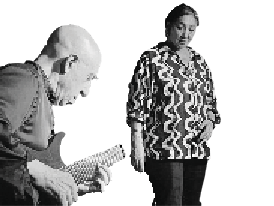 9. apr ob 20.00Nani VazanaNani Vazana, glas, klavir Klub CD, 15, 10* EUR16. apr ob 20.00Niko Novak + Ibadet RamadaniNiko Novak, vokal, kitara;Ibadet Ramadani, vokal, kitara Klub CD, 15, 10* EUR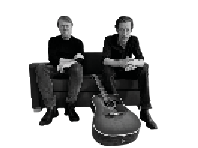 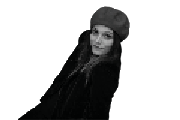 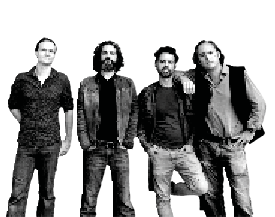 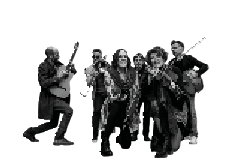 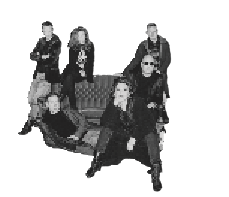 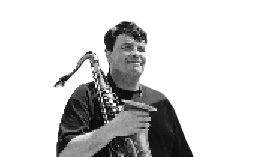 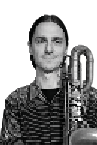 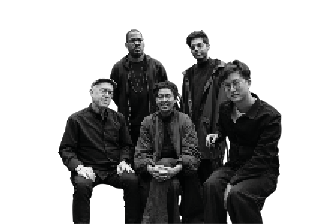 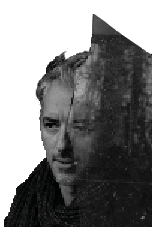 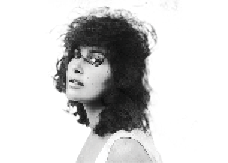 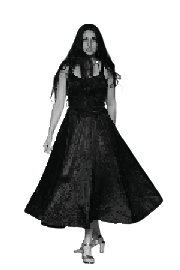 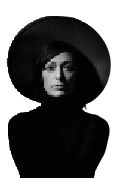 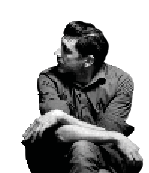 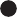 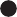 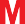 Medijski pokrovitelj Cankarjevih torkovPET, 16. februarja, ob 20.00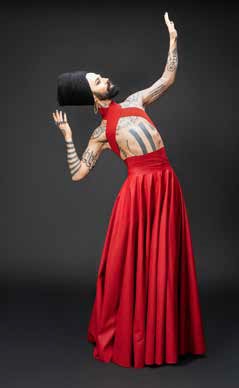 Božo VrećoBožo Vrećo se je od zadnjega koncerta v Gallusovi dvorani, ko ga je navdušenoobčinstvo sprejelo še na daljavo, selil po svetu kot ptica lastovka ter polnil dvorane z juga proti severu in s severa proti jugu. Nedolgo tega je ogreval srca po Kanadi in ZDA, februarja pa se vrača v ljubo mu Ljubljano, ki mu je dala enega njegovih prvih solo koncertov. A tokrat se vrača tudi z gradivom, ki ga bo izdal na novem albumu Sevdahology in z odlično ekipo glasbenikov.Božo Vrećo je umetnik, ki diha sevdah, doživlja in živi sevdah, ustvarja in rojeva sevdah. Revolucionarni umetnik z glasom liričnega tenorista v izrazitem izrazudvojnosti, svobode, poguma in ljubezni. Španski El Periodico in New York Times ga opisujeta kot avantgardnega umetnikas svetovnim glasom in sinonimom za svobodo na Balkanu, češ da gre za »glas, ki boža duše in odpira poglede ranjenih src«. Njegovi koncerti so katarza čustev in poosebitev ljubezni, ki poje kot angel.Njegov prvi dokumentarni film Maldita, španske produkcije in režije Kanaki Filma, je prejel prestižno nagrado goya kot najboljši dokumentarni film festivala; trenutno pa pripravlja svoj drugi film, knjigo Lacrimarium in nastope po vsem svetu.Gallusova dvorana, 22, 27, 30, 34 EUR(20, 24, 28, 32 EUR)*SOB, 20. aprilaFestival SONICA 2024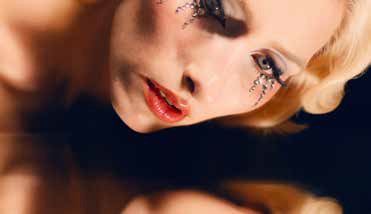 NED, 21. aprila, ob 19.30Raiven: SirenePredstavitev novega albuma ter praznovanje desetletja glasbenega ustvarjanja in raziskovanja, na katerem se bodo strast opere in utripajoči ritmi elektropopa združili v harmonično celoto ob spremljavi godal.Raiven se je v dekadi raziskovanja in iskanja inovativnih poti uveljavila kot alkimistka zvoka, ki s svojim edinstvenim pristopom in razumevanjem glasbenih žanrov premika meje mogočega terzdružuje svetova elektropopa in opere. Akademsko izobražena glasbenica je svoje zadnje glasbeno poglavje napovedala s singlom Ikona, ki se dotika avantgarde sodobnega časa in odseva družbo, v kateri živimo, novi album Sirene (17. 2. 2024)pa temelji na raziskovanju zgodb žensk iz različnih zgodovinskih obdobij: prezrtih, utišanih in potisnjenih na rob zgodovine. Koncert ob deseti obletnici predstavlja tudi priložnost za retrospektivni pogled. Od izida prvega singla Jadra leta 2014, ki je bildel njenega prvenca Magenta, pa vse do EP-ja REM je Raiven ustvarjala mistične in temačne zvočne pokrajine, za katere jeprejela tudi strokovno nagrado zlata piščal. Leta 2022 je s singlom Habanera vstopila v svet elektroopere. Po končanem študiju na Akademiji za glasbo, za katerega je prejela Prešernovo nagrado, je nastopila v delih Orfej v peklu in Evgenij Onjegin SNG Opere in baleta Ljubljana.Linhartova dvorana, 25, 20, 18 EUR (22, 18 in 15* EUR)20 DRUGA GLASBA	„»Glassa imaš bodisi strašno rad ali pa sploh ne. Toda s časom se je vendarle izkazal za trajnega avtorja, ki nagovarja pomemben del občinstva, med katerim je veliko umetnikov vseh vrst -– oblikovalcev, arhitektov, slikarjev, igralcev – še najmanj glasbenikov!«Popolna preslikava vizije v zvokHeroes – tretji studijski album Davida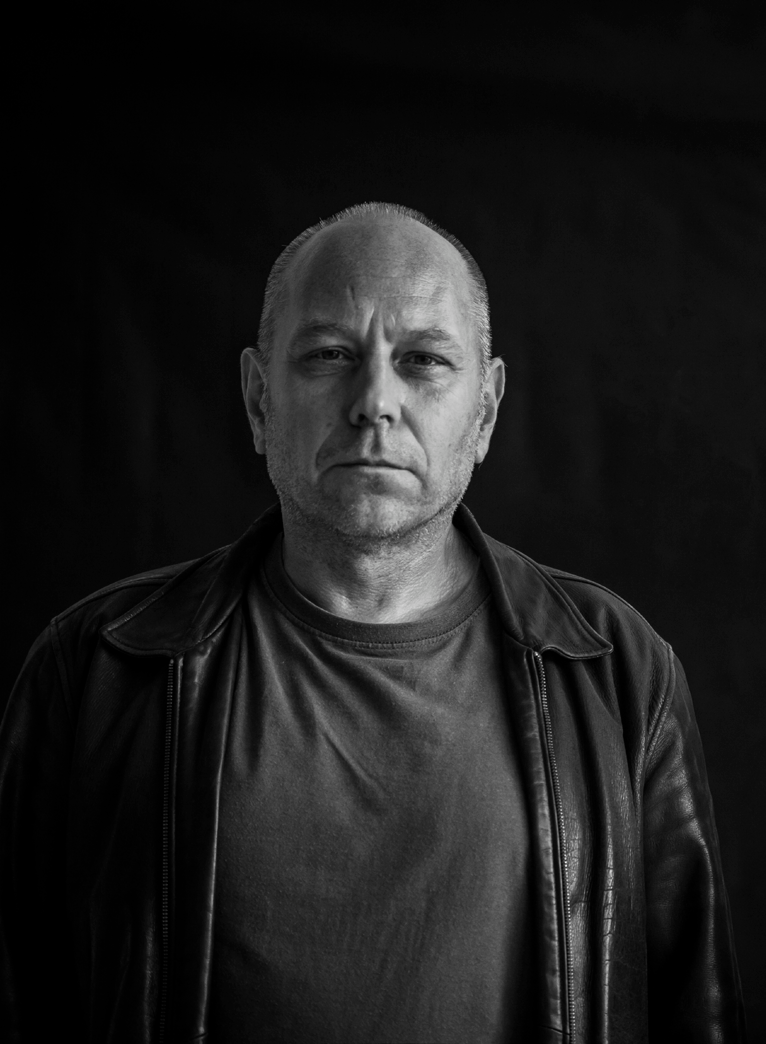 Bowieja iz njegove »Berlinske trilogije« – od nastanka leta 1977 navdušuje poslušalce in navdihuje (po)ustvarjalce. Leta 1996 je postal vir navdiha in kompozicijska osnova ameriškemu skladatelju in pianistu Philipu Glassu, ki ga povezujemo z repetitivnim minimalizmom. Bowiejevo mojstrovino si je povsem prisvojil in ustvaril lastno delo za simfonični orkester – Heroes Symphony. To pa sta sedaj posvojila slovenska glasbenika Milko Lazar in Bojan Gorišek;v Cankarjevem domu jo bosta predstavila sredi maja.Eden najbolj izvirnih slovenskih skladateljevin vsestranskih interpretov, čigar dela cenijo tako doma kot v tujini in ki posega po glasbi od baroka do jazza, ter eden najbolj prodornih slovenskih pianistov, čigar izrazito sodobni repertoar obsega celotna opusa Erika Satieja in Philipa Glassa: Milko Lazar in Bojan Gorišekv letošnji sezoni praznujeta 20-letnico skupnega nastopanja v obliki klavirskega dua. Obeležila jo bosta s koncertom v Cankarjevem domu.Kako sta zasnovala dogodek?Milko Lazar: V prvem delu bova izvedla svetovno premiero moje priredbe Glassove Heroes Symphony za dva klavirja. Sledilabo izvedba Pret-a-porter variacij za dva klavirja – baletne glasbe mojega prvegasodelovanja s koreografom EdwardomClugom iz leta 2008. Obe deli sta sprva nastali kot glasba za balet, a se dobro obneseta tudi na koncertnem odru.Kako izbirata nova dela, s katerimi vedno bogatita svoj resnično izvirni repertoar? Milko Lazar: Pravzaprav imava težave z repertoarjem: v množici del za klavirski duo težko najdeva tista, s katerimi se oba poistovetiva. Temu morava slediti, če želiva iskreno nadaljevati svoje poslanstvo. Heroes Symphony je bila tokratna rešitev, morda pa se bom kdaj lotil prirejanjaše kakšne izmed Glassovih »Bowiejevih simfonij«, predvsem Low. Ampak zaenkrat še ne načrtujeva prihodnjih projektov, sva povsem okupirana s trenutnim.Od kod vajina izrazita naklonjenost delom Philipa Glassa? Kako sta se lotila njegove simfonije Heroes?Bojan Gorišek: Nastala bo povsem nova skladba z novim značajem. Kot bi Ravelov Bolero igrala na dva klavirja. Kot izvajalca sva poiskala čisto drug zven, kiga v orkestru ni. Tako kot je Glass priredil Bowieja, tako sva midva priredila Glassa. Milko Lazar: Podobno, kot je Glass priredil tri Bowiejeve albume brez komercialnega uspeha v mislih, sem tudi jaz posegel po partituri Simfonije Heroes zato, ker sva jo oba z Bojanom začutila.Bojan Gorišek: Glassa imaš bodisi strašno rad ali pa sploh ne. Toda s časom se je vendarle izkazal za trajnega avtorja, ki nagovarja pomemben del občinstva, med katerim je veliko umetnikov vseh vrst – oblikovalcev, arhitektov, slikarjev, igralcev – še najmanj glasbenikov!Milko Lazar: Zdi se, da imajo ti drugačna pričakovanja do glasbe, medtem ko je Glass izbral lastno smer; v iskanju bistva je glasbo prečistil do minimuma. Glass za izvedbo bolj kot klasičnega glasbenika zahteva misleca, ki razmišlja široko,z distance.Bojan Gorišek: Več velja, kar skrivaš, kot kar pokažeš. Ampak če smo iskreni, to velja tudi za Mozarta ali Bacha.Milko Lazar: Gre za popolno preslikavo vizije v zvok – tako lahko razumemo Glassov minimalizem, ki je (bolj kot stil) pogled na svet.Tomaž Gržeta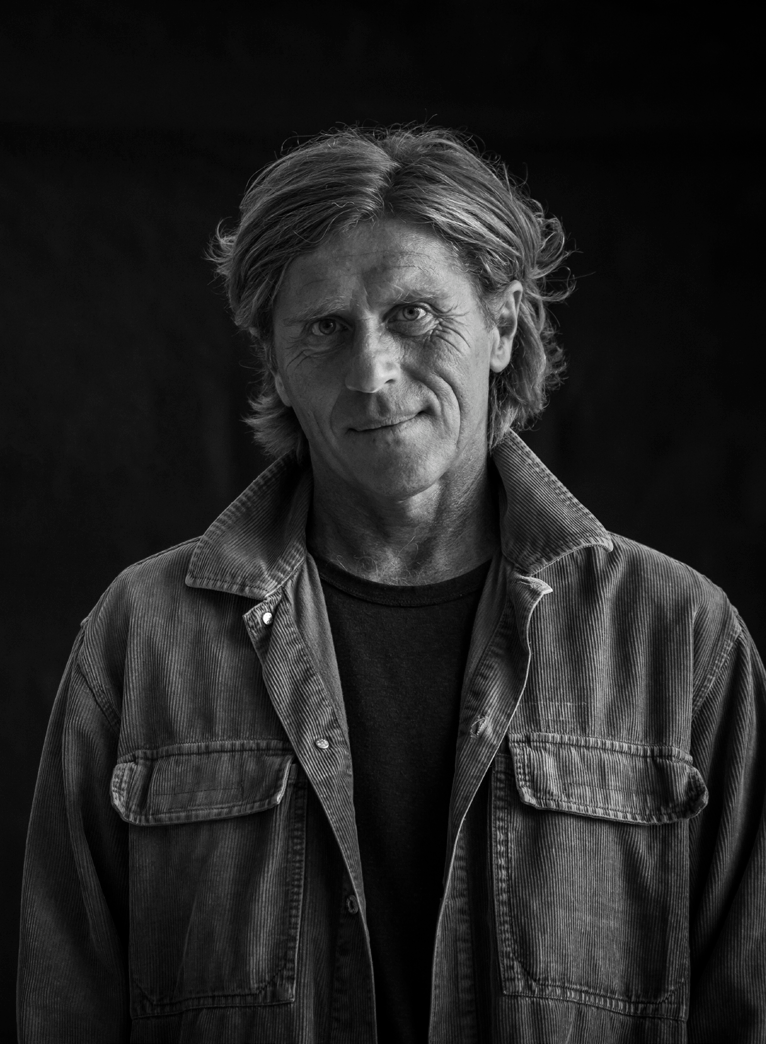 22 DRUGA GLASBA	„»Ghosts mi pomeni prav poseben album, ker na njem tako veliko pojem – odločitev je bila zelo premišljena, utemeljena v zaupanju v lastno obvladovanje tega inštrumenta, pa tudi hotenju po besednem izrazu.« Hania RaniGlas je celovit portret umetnikovega fizisa in njegove duševnostiHania Rani, poljska pianistka, skladateljica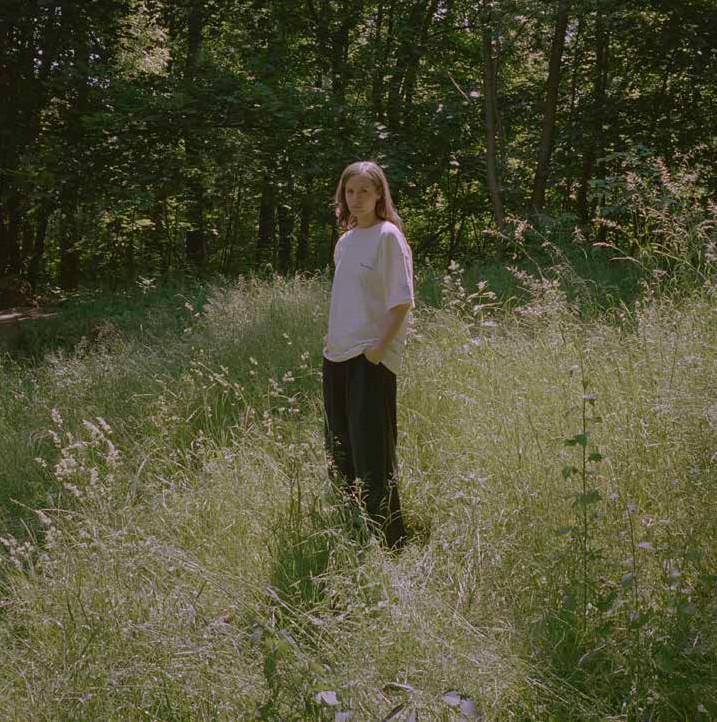 in glasbenica, ki velja za slogovno eno najizvirnejših ustvarjalk glasbe nove klasike, je že spomladi s singlom Hello, pokušino novega albuma Ghosts, pripravila presenečenje za številne oboževalce svojega dela. Nadčuten, nezemski, a razigran, z nagajivo melodijo, izrazitim podtonom klavirske igre, iskrivimi klaviaturami in gibkimi ritmi je še en dokaz, da se pianistkina umetnost nenehno razvija ter, kot nakazuje naslov albuma, nenehno in graciozno prehaja med glasbenimi svetovi. S skladateljico, pevko, kantavtorico in producentko, ki bo 16. marca nastopila v Gallusovi dvorani, se je pogovarjal pianist, skladatelj in performer Sašo Vollmaier.Verjamem, da je v ustvarjalnem procesupoleg intuicije vedno navzoča jasna misel. Kdaj in kako se odločite, da je neko glasbeno misel vredno razvijati in kaj vas ohranja zvedavo/čuječo?Navadno me prevzame zven, ki je neznan, svež, nov. Te ideje so zagotovo najbolj dragocene, ker se ne pojavijo zlahka inne vsak dan. Moja metoda ni čakanje na navdih (ker bi lahko čakala v nedogled), temveč vsakodneven poskus pričarati nekaj melodij, ki jih običajno posnamem in pozneje poslušam. Zelo pogosto me večina zvokov ne zadovolji dovolj, da bi jih razvijala, vendar se včasih tudi na prvi pogled neprivlačni motivi lahko prelevijo v nekaj razburljivega, ko jih procesiram ali obdelam z neobičajnim pristopom.Torej postopek v bistvu zajema veliko poslušanja, analiziranja in razmišljanja.Kaj vam je ljubše, prilagajanje korakovvnaprej določeni smeri ali nasprotno (oblikovanje usmeritve po korakih)? Mislim, da je to odvisno od gradiva, ki ga ustvarjam: je to glasba ali morda njena vizualna plat. Vendar bi dejala, da navadno potrebujem vsaj grobo idejo, določenokus ali barvo, ki bi jo želela priklicati. To mi pomaga narediti prve zvočne korake. Namišljena resničnost, ki jo poskušam izpolniti s pravim zvokom.Človeški glas ima ogromen vpliv tako na človeško bit kot na vsa bitja okoli nas. Ste»tam notri« iskali tudi lastne »Duhove«? Vsekakor. Mislim, da je glas najbolj zvesto zrcalo človekove stvarnosti in pristen izris danih krajin čustev, misli ali manifestacij.Je tudi celovit portret umetnikovega fizisa in njegove duševnosti. Ghosts mipomeni prav poseben album, ker na njem tako veliko pojem – odločitev je bila zelo premišljena, utemeljena v zaupanju v lastno obvladovanje tega inštrumenta, pa tudi hotenju po besednem izrazu. Menim, da so besede nadvse neposredno sredstvo sporazumevanja. Resnično moraš imeti kaj povedati, da bi jih lahko uporabil modro ali vsaj zanimivo. Drugače selahko konča kot nedoumljiva zmešnjava in nepotreben hrup. Od skladb, ki sem jih napisala in pozneje poustvarila, je meni osebno najpomembnejša Moans – poskušala sem si predstavljati občutenje osebe ob morebitni grožnji smrti (zaradi vojne, neozdravljive bolezni ali katerega koli drugega razloga), ki se spoprijema znepredstavljivim strahom. Domišljala sem si, kaj bi občutila na njenem mestu, česa bi si resnično želela.To nadvse nelagodno besedilo dopolnjuje zelo kontrastna glasba – nestvarna in eterična, morda celo upanja polna. Da sem na odru zapela besedo »smrt«, je bil ekstremen preizkus; spoznala sem, kakšentabu je peti o njej in kako občutljive teme se dotikam.Izkušnja je bila nadvse osvobajajoča in meni, kot umetnici in človeškemu bitju, nadvse pomembna.V katerem delu dneva se počutite najbolj živo in kako pristopate k lastni tišini?Prebujam se zelo počasi, zjutraj potrebujem zelo dolgo, da resnično razjasnim misli. Zato si manj invazivne naloge zadam v prvi polovici dneva in običajno v studiu začnem delati okoli poldneva.Moj najljubši čas dneva za zbranost je večer. Občutek imam, da mrak prinese drugačno tišino in osredotočenost.Obožujem dolge temačne popoldneve v zimskem času, ker mi omogočajo še večjo poglobitev v delo čez dan. Občudujem dnevno svetlobo in sonce, vendar me noč privlači s prav posebno močjo.„Plasti. Vaše so kot vulkanska stratigrafija, kjer ima vsak zvok drugačno zgodbo, starost in krivuljo. Kako dojemate svoje (glasbene) plasti – ali o njih sploh razmišljate kot o plasteh?Zanimiva vprašanja. Mislim, da je zadeva precej običajna, vendar morda v moji umetnosti nekoliko bolj izrazita. Mislim, da si res prizadevam za plastenje in s tem priklic povsem nove zvočnosti. Zvok, kise ob tem porodi, zaznamuje določeno vznemirjenje; zvoke redko predpostavljamo kot čiste linije, temveč jih dopolnjujemos šumi ali reverberacijami. Najbrž me nagovarja tovrstna zvočna krajina in zato jo skušam deliti z drugimi.Včasih pa sem jih naveličana, zares mislim, da je sposobnost vključevanja premorovali pavz v glasbi skrajno mojstrstvo. Tako težko je premagati skušnjavo »govoriti preveč«, ki se zelo pogosto spremeni v blebetanje. Presenetljivo čista, globoka tišina ni v mojem značaju, zanjo se moram res boriti. Zato je nemara tako dragocena.»Da sem na odru zapela besedo 'smrt', je bil ekstremen preizkus; spoznala sem, kakšen tabu je peti o njej in kako občutljive teme se dotikam.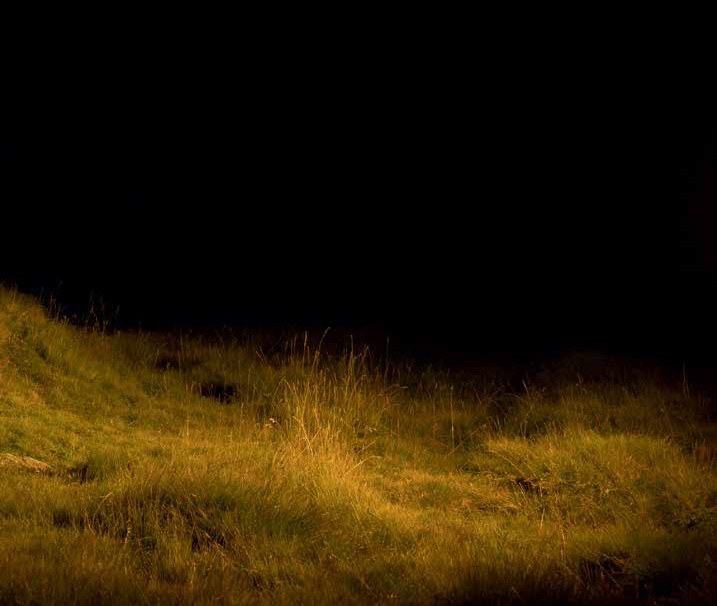 Izkušnja je bila nadvse osvobajajoča in meni, kot umetnici in človeškemu bitju, nadvse pomembna.« Hania RaniGlasbena mojstrovina Johna Zorna z novimMasada kvartetomSkladatelj, dirigent, producent in najbolj goreč altovski saksofonist na svetu, ki je v začetku devetdesetih postal junak improjazz scene med metalci, pankerjiin rockerji, John Zorn, ponovno prihaja v Cankarjev dom. S svojim avantgardnim in eksperimentalnim pristopom k skladanju in improvizaciji ustvarja zunaj mainstreama, vendar kljub temu velja za enega najpomembnejših in najvplivnejših glasbenikov danes.Gallusova dvorana Cankarjevega doma Zornu ni neznanka. Kar z dvema koncertoma je nastopil na 60. Jazzfestivalu Ljubljana, s svojim virtuoznim in dramatičnim novim Masada kvartetom pa se 29. aprila Zorn vrača. Pesmarice Masada so gotovo najpomembnejši del ustvarjalne zgodovine kultne osebnosti newyorške glasbene scene. John Zorn jih je začel stresati iz rokava v začetku devetdesetih, potem ko je z Naked City postavil na glavoPON, 29. aprila, ob 20. urivse mogoče. Navdih za Masado je našel v združitvi nove (radikalne) judovske kulture in glasbe akustičnega kvarteta Ornetta Colemana (Coleman, Don Cherry, Charlie Haden, Billy Higgins) s konca petdesetih, ki še danes velja kot ključen ansambel za razumevanje preteklosti in prihodnosti jazzovskih glasbenih praks. Zornovi pajdaši (Dave Douglas, Greg Cohen in Joey Baron) so zadevi prišli do dna na desetih studijskih albumih za japonsko založbo DIW (naslovi albumov so si sledili v skladu s hebrejsko abecedo), nakar jeza Zornovo založbo Tzadik izšlo še nekaj koncertnih albumov in po Colemanovem vzoru zasedbe Prime Time iz osemdesetih tudi preskok v Electric Masada. Na tej točki je treba izpostaviti dvojni koncertni album The Mountains of Madness, saj je polovico albuma nastalo na koncertu vGallusovi dvorani CD. Prav Electric Masada lahko navajamo kot prelomnico Zornovihnavezav na Ljubljano. Pred tem smo bili priče Naked City in Masade, zatem pa The Dreamers, njegovemu solističnemu recitalu na orglah (tudi izdanemu pri Tzadik) in The Bagatelles Marathon. A to je le del njegovega impozantnega opusa, ki samo pri izdajah albumov preseže številko sto petdeset, da ne omenjamo številnih del za različne sestave sodobne glasbe, ki izvajajo njegove kompozicije. Vse navedeno pa ni dovolj, da številni poznavalci ne bi novega Masada kvarteta imenovali »najbolj vznemirljiv ansambel Johna Zorna«. Ta sicer igra »the best of« Masadinih pesmaric (kmalu izide že drugi album), a po slišanem je jasno, da je bilMasadin počitek na grobišču Manhattna le nabiranje energije za vrnitev v prihodnost. Ta telepatični bend je hkrati virtuozen, dinamičen, dramatičen in melanholičen.Bogdan BenigarJohn Zorn New Masada Quartet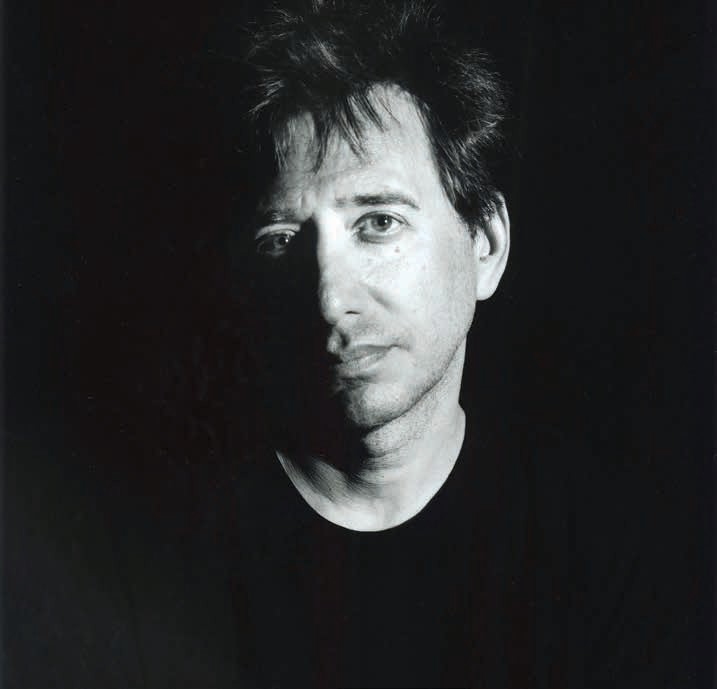 John Zorn, altovski saksofon; Julian Lage, el. kitara; Jorge Roeder, bas; Kenny Wollesen, bobniGallusova dvorana, 30, 26* EUR40. mednarodni festival Druga godba v Cankarjevem domuČET, 23. maja, ob 18.00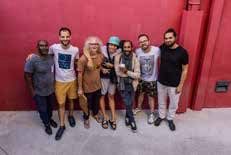 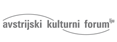 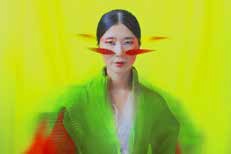 PE, 24. maja, ob 19.30Abonma Glasbe sveta in Druga godbaUstad Noor Bakhsh (PK)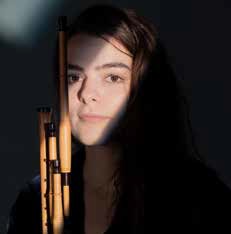 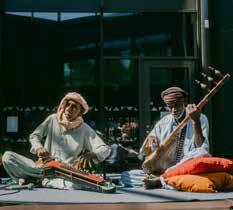 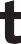 + Pankisi Ensemble (GE)Ustad Noor Bakhsh je mojster balochi benjuja (citre s tipkami, bendžo), na katere igra že od otroštva. Noor Bakhsh je poznan kot legendaren inštrumentalist. Igra na električni benju, zvok pa pridobiva iz starega pickupa in majhnega phillipsovega ojačevalca, ki ju je pred dvema desetletjema kupil v Karačiju.Ansambel Pankisi ohranja in razvija manj znane vokalne in inštrumentalne zvrsti čečenske glasbe, ki jih redko slišimo zunaj njihove skupnosti. Mednje spadajo epske legende, kot je »Illi«, sufijske verske pesmi in celo ljubezenske pesmi. Ansambel je edinstvena predstavitev skupnih in različnih glasbenih kultur Kavkaza.Linhartova dvorana, 17, 20, 24 EUR; 15, 18, 20 EUR*Glavni pokrovitelj abonmaja Glasbe svetaPE, 24. maja, ob 21.45Brìghde Chaimbeul (VB)Več o programu www.drugagodba.si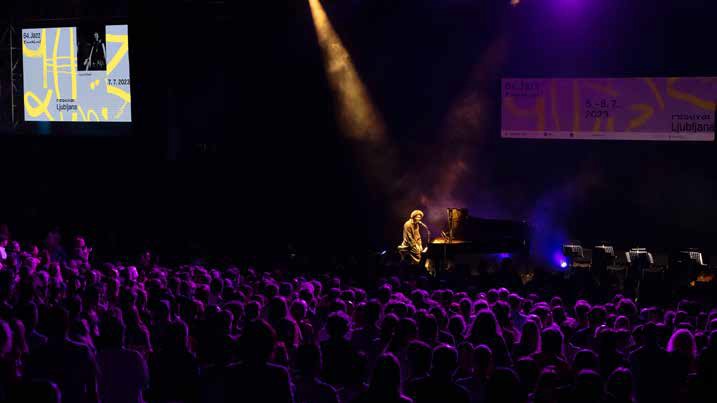 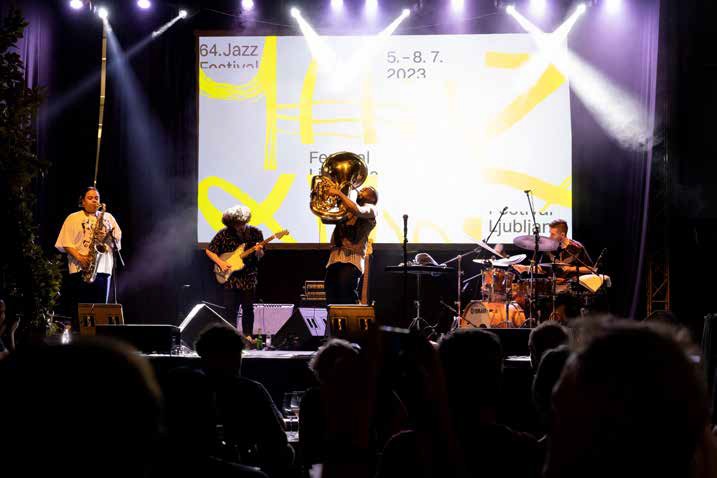 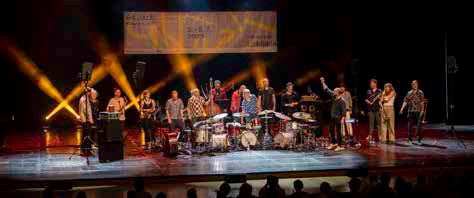 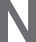 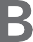 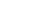 Od 10. do 13. julija 202465. Jazz festival LjubljanaGlavna pokroviteljica festivalaNED, 18. februarja, ob 19. uri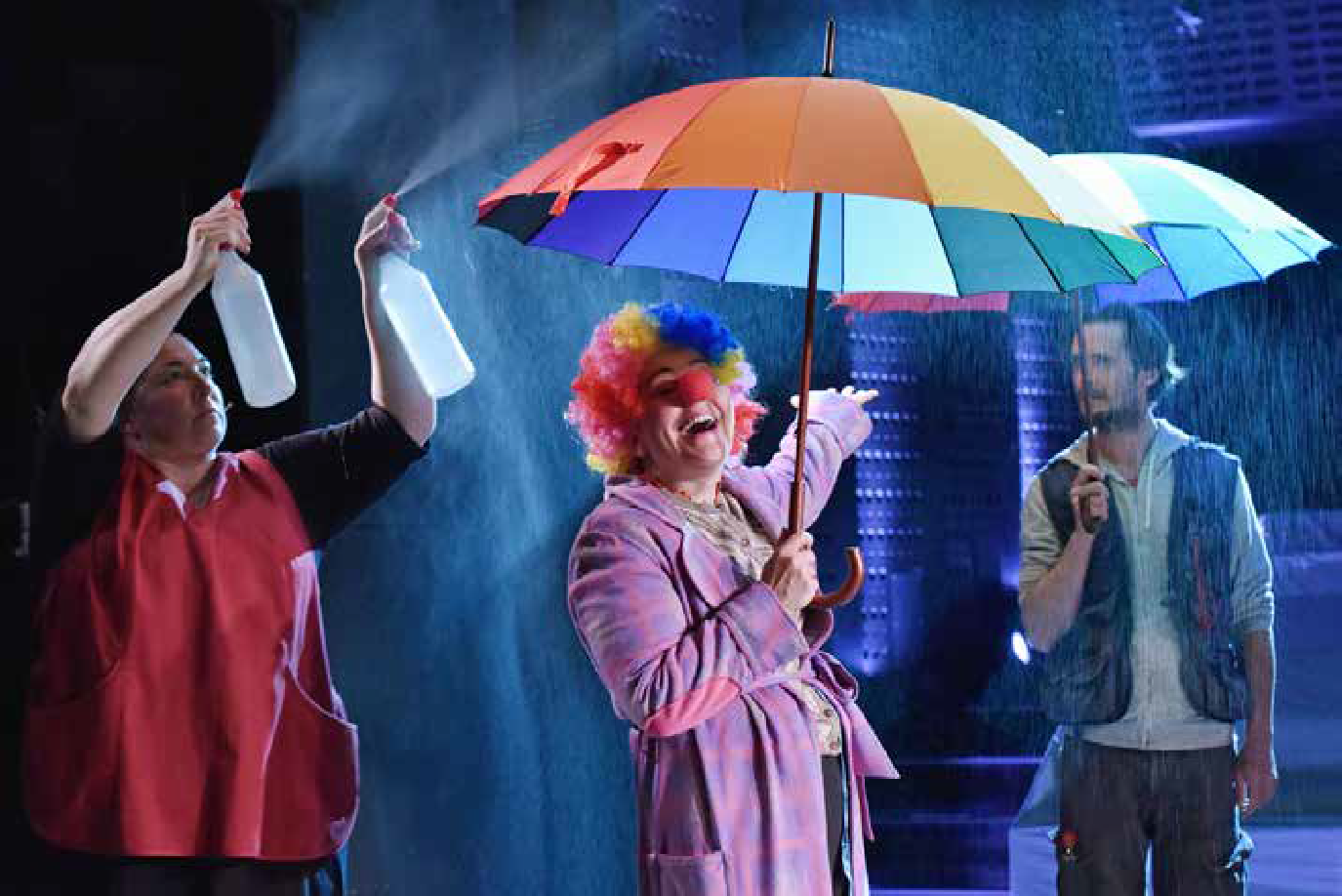 Tijana Grumić:52 hertzovPrevajalka: Dijana Matković; režiserka: Mojca Madon; avtor priredbe in dramaturg: Jaka Smerkolj Simoneti; lektorica:Anja Pišot; scenografinja: Urša Vidic; kostumograf: Andrej Vrhovnik; avtor glasbe: Luka Ipavec; oblikovalec svetlobe: Andrej Hajdinjak; oblikovalca klovnovskih prizorov: Ravil Sultanov, Natalia Sultanova; oblikovalec zvoka: Stojan Nemec;igrajo: Ivana Percan Kodarin, Žiga Udir, Marjuta Slamič, Peter Harl, Matija Rupel, Ana FacchiniNekje pod nami, v prostranih globinah Tihega oceana, se vsako leto oglasi kit. Kit, ki ga še nikoli nismo videli, a ga že od leta 1989 poslušamo. Kit, ki poje na frekvenci, nerazumljivi drugim kitom. Nekje nad nami, med z zvezdno svetlobo preluknjano črnino vesolja, bdijo astronavti, ki Mednarodno vesoljsko postajo obiskujejo že vse od leta 2000. Ljudje, o katerih smo vsi sanjali, ko smo bili majhni. Ljudje, ki Zemljo in nas vsakič znova uzrejo v vsej naši majhnosti. Nekje med nami živi srečna družina. Mama. Tata. Deček, kirad gleda v nebo, in ko bo velik, želi biti astronavt. Deklica, ki ima rada morje in ki bo ...Mlada srbska dramatičarka Tijana Grumić, ki se slovenskemu občinstvu predstavlja prvič, v svoji subtilno poetični družinski drami prepleta tri pripovedi. Z izhodiščem v dokumentarnem gradivu ob izbranih motivih raziskuje vprašanje upanja v svetu, polnem samote. Njeni liki zaživijo v nezmožnosti pogovora, v mimobežnosti obstoja, ki se med sebojpoveže v nadrealističnih naključjih usode. Popelje nas na potovanje po življenju neke družine, razpete med morjem in vesoljem, med najbolj osamljenega kita in takisto osamljenega astronavta, medtem ko se po Zemlji sprehaja Klovn v iskanju smisla, da si zopet nadane svoj rdeči nos.»Mlada srbska dramatičarka Tijana Grumić, ki se slovenskemu občinstvu predstavlja prvič, v svoji subtilno poetični družinski drami prepleta tri pripovedi. Z izhodiščem v dokumentarnem gradivu ob izbranih motivih raziskuje vprašanje upanja v svetu, polnem samote.«SRE, 28. (premiera), in ČET, 29. februarja, ter PET, 1. marca, ob 20. uri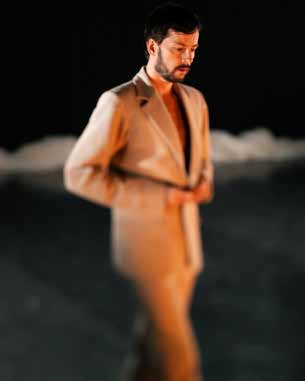 Roke, ki me nikoliniso poznaleUmetniško vodstvo in koreografija: Charlie Brittain & Milan TomášikIzvedba: Milan TomášikIzvirna glasba: Jakub Mudrák, Eduardo Raon Oblikovanje luči: David Cvelbar, Janko Čief; scenografija in kostum: Jasna Vastl, fotograf: Vladimír Veverka; produkcija: Flota, zavod, Murska Sobota; koprodukcija: Cankarjev dom in Flota. S podporo: Scenario Pubblico,Katanija (IT), Hrvatski Kulturni dom, Reka (HR). Predstava je nastala v okviru rezidence v Divadlo Štúdio tanca (SK).Solo predstava je stkana iz razmišljanj o več vidikih, impliciranih v vprašanju, »kaj pomeni biti človek«. Telo se razpre kot živi spomin, organizem, ki deluje v gostih, nabitih strukturah, prepletenih med krutoresničnostjo in minljivimi dimenzijami. Po trilogiji odmevnih solističnih del, Within (2006), Off-beat (2011) in Solo 2016 (2016),je to Tomášikova prva solo predstava, kjer je avtorstvo konceptualno in koreografsko deljeno.Dvorana Duše Počkaj, 14, 12* EURSpletna medijska pokroviteljica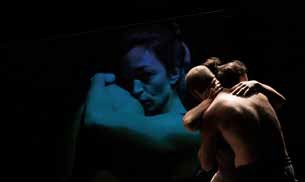 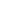 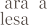 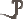 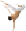 PET, 8., in SOB, 9. marca, ob 20. uriMagdalena ReiterKvartetKoreografija in režija videa: Magdalena Reiter; ples in soustvarjanje: Jerca Rožnik Novak, Beno Novak; oblikovanje videa: Sandi Skok; glasba: August Adrian Braatz; scenografija: Urša Vidic, Maruša Mali; kostumografija: Pia Gorišek; oblikovanje luči: Mojca Sarjaš; produkcija: Zavod Mirabelka; koprodukcija: Cankarjev dom;partnerja: KUD Qulenium, Adrian film; predstavo sofinancira: Ministrstvo za kulturo RS, Mesta občina Ljubljana – oddelek za kulturo.Kvartet je predstava za plesalko, plesalca in dve kameri. Raziskovalna ekskurzija je posvečena notranji in zunanji arhitekturinaših odnosov. Kameri v živo spremljata dogajanje, delujeta kot ogledalo in voajer; poudarjata in spreminjata to, kar je že vidno, ter razgaljata skrito.Dvorana Duše Počkaj, 14, 12 EUR*PON, 25. marca, ob 19. uri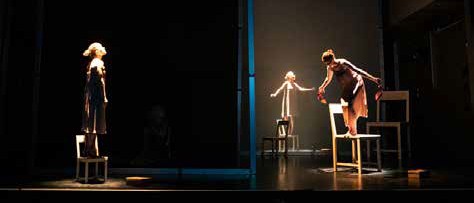 Slavenka DrakulićNevidna ženskaRežija: Ivana Djilas; prevod in priredba besedila: Špela Frlic in Ivana Djilas; nastopajo: Špela Frlic, Maja Kunšič, Katja Povše; oblikovanje in izdelava lutke: Gregor Lorenci; scenografija in oblikovanje luči: Sara Slivnik; oblikovanje videa: Vesna Krebs; kostumografija: Jelena Proković; glasba: Boštjan Gombač; koreografija: BrankoPotočan; produkcija: Anton Podbevšek Teater Nevidna ženska Slavenke Drakulić je vrsta krhkih in bolečih intimnih zgodb, izpovedi, uvidov, ki prevprašujejo, zakaj sta dandanes v sodobni družbi, ki ruši vse tabuje, starost in staranje temi, o kateri je skoraj prepovedano govoriti. Ali postajamo s starostjo nevidni?Kaj se dogaja z našimi telesi, z našimodnosom do drugih in – še pomembneje – z odnosom drugih do nas? Zakaj mreže, ki jih pletemo ves čas svojega življenja, nenadoma postajajo tanke in krhke?Kosovelova dvorana, 18, 14* EURSOB, 23. marca, ob 19.30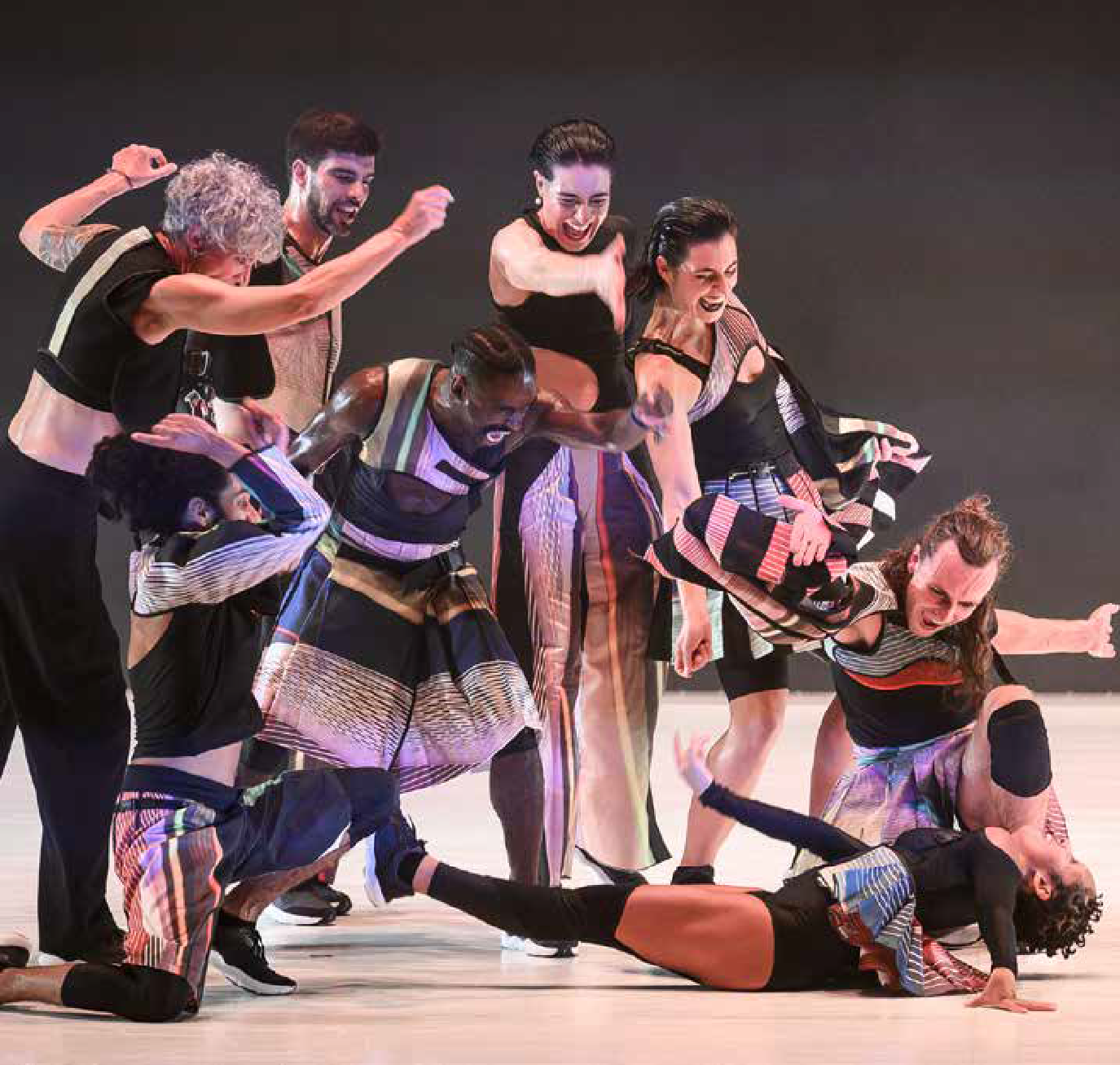 Abonma Veličastni in za izvenMarco da Silva Ferreira:KadaverUmetniški vodja in koreograf: Marco da Silva Ferreira; sodelujejo: André Garcia, Fábio Krayze, Leo Ramos, Marc Oliveras Casas, Marco da Silva Ferreira, Maria Antunes, Max Makowski, Mélanie Ferreira, Nelson Teunis, Nala Revlon; produkcija: Pensamento AvulsoKadaver v neobičajno in razigrano odrsko kombinacijo povezuje raznovrstno zasedbo desetih plesalcev. Plesalci v kompleksnikoreografiji spajajo korake standardnih ljudskih plesov in sodobnih urbanih plesnih zvrsti kulturnih manjšin (npr. LGBTQIA+ ali skupnosti nekdanjih kolonij). Ferreirova koreografija je gibalna krajina nenehno razvijajočih se znakovnih podob, ki jih ni težko razbrati: udarni antifašistični slogani pozivajo k rušenju vseh meja in zidov za resnično enakost; ta pripada vsem prebivalcem našega skupnega, krhkega vesolja.„Marco da Silva Ferreira je koreograf in plesalec samouk, umetniški slog je oblikoval skozi konglomerat urbanihplesnih zvrsti s primesmi afriške diaspore. Kot profesionalni plesalec je od leta 2008 sodeloval z imeni, kot so André Mesquita, Hofesh Shechter, Sylvia Rijmer, Tiago Guedes, Victor Hugo Pontes in Paulo Ribeiro.Linhartova dvorana, 18, 24, 29 EUR (15, 20, 25)* EUR»Ples je trden, neomajen, z visoko stopnjo tehnične briljance, ki jo zahteva Ferreirova koreografija: kombinacija korakov ljudskih plesov, gimnastičnih vaj in avtorskega giba v prizemljenem jeziku, utemeljenem v avtorjevi viziji realnosti.«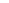 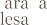 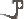 Generalni pokrovitelj abonmaja veličastni.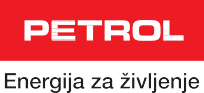 Spletna medijska pokroviteljica abonmajaNED, 10. marca, ob 19.30MN Dance CompanyDistancaKoreografa in avtorja vizualne podobe: Michal Rynia, Nastja Bremec Rynia; dramaturginja: Ana Kržišnik Blažica; avtorica glasbe: Mateja Starič; oblikovalec svetlobe: Matjaž Bajc; oblikovalec zvoka: Stojan Nemec; oblikovalec scenskih elementov: Gorazd Prinčič; plesalci: Tjaša Bucik,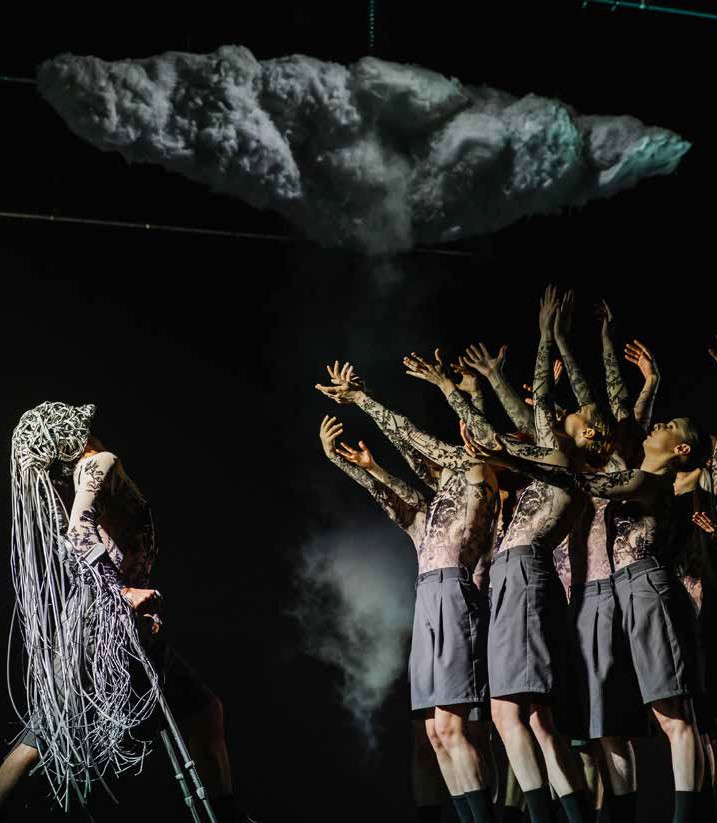 Nastja Bremec Rynia, Noemi Capuano, Marie De Silva, Maria Cecere, Paula Garcia, Rebecca Granzotto, Luca Marchi,Erica Modotti, Eri Nishibara, Michal Rynia, Pere Sansaloni Servera, Luka Vodopivec Koprodukcija: MN Dance Company, Cankarjev dom LjubljanaPojem distance je sodobni družbi lasten in zelo dobro poznan. Gre za socialno in fizično razdaljo, za oddaljevanje posameznikana telesni ter posledično tudi na socialni, miselni in duhovni ravni. S sodobnim načinom življenja in uvajanjem digitalne tehnologije se stiki med ljudmi zmanjšujejo, siromašijo, formalizirajo. Aktualna plesna uprizoritev se ne oddaljuje od perečih družbenih tem in s plesom poseže v bistvo človekovega obstoja – bližino. Bližino telesa, sočloveka, soustvarjalca, sveta in planeta, na katerem bivamo. Z mednarodno zasedbo plesalcev bo MN Dance Companyv koprodukciji s SNG Nova Gorica prispeval k motu združevanja in povezovanja, premagovanja vsakršne distance, ki ga nosi Nova Gorica kot evropska prestolnica kulture leta 2025.Linhartova dvorana, 18, 14* EURPON, 22. aprila, ob 19. uri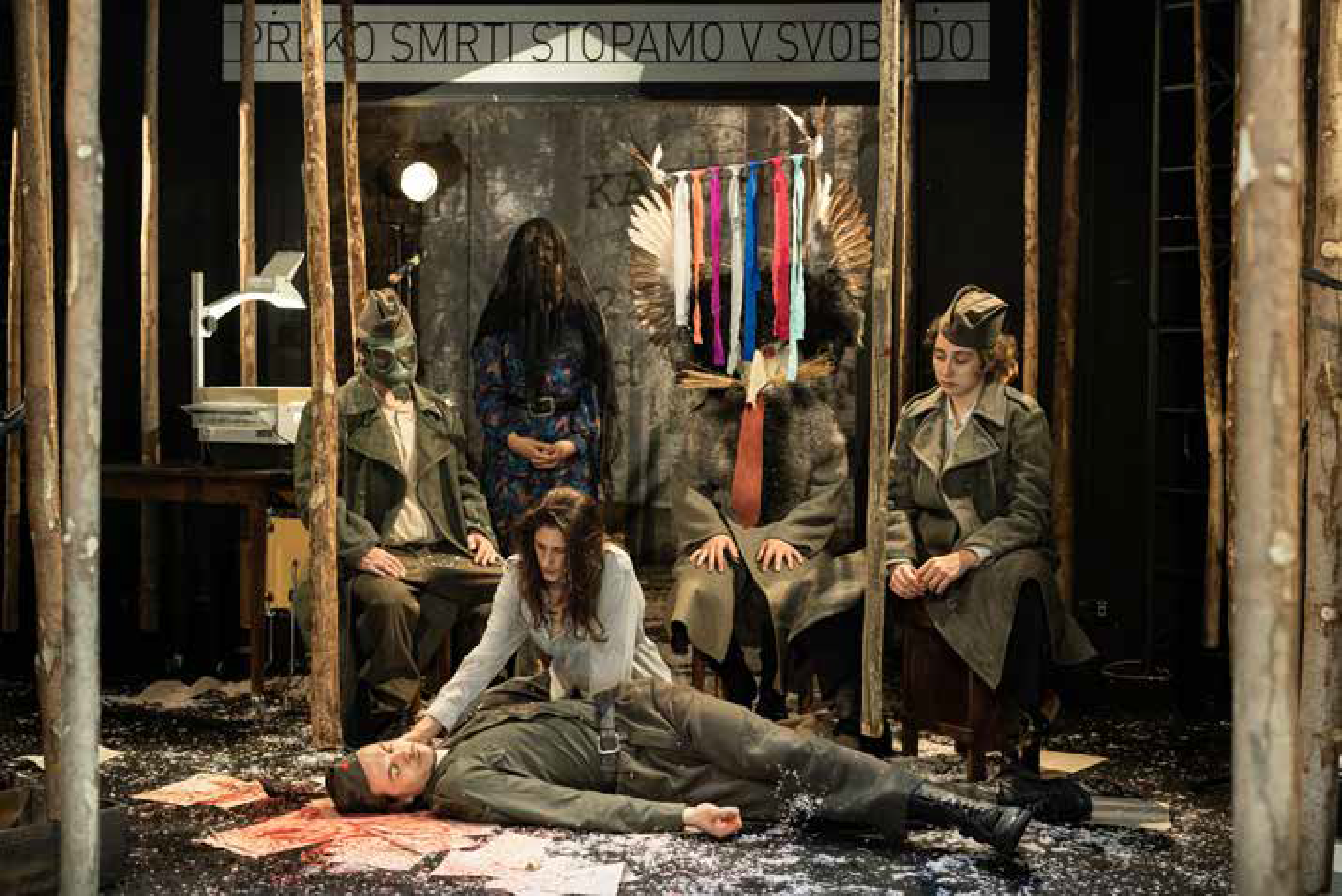 Avtorski projekt po motivih življenja in dela Karla Destovnika - KajuhaRežiserka: Živa BizovičarAvtorja koncepta: Živa Bizovičar, Nik ŽnidaršičDramaturg: Nik Žnidaršič; scenografka: Nika Curk; kostumografka: Nina Čehovin; avtor: glasbe Luka Ipavec; oblikovalec svetlobe: Bor RavbarIgrajo: Jagoda, Damjan M. Trbovc, Lovro Zafred, Mojka Končar, k. g., Miranda Trnjanin, k. g., Mario Dragojević, k. g.V kaj se spremeni glas umetnika v vrtincu vojne? Kaj pomeni njegovo (mlado) življenje? In kaj lahko prepoznamo,ko prisluhnemo nekdanjim sanjam prihodnosti, ki jih je že razpihal veter?Kosovelova dvorana, 15, 13* EURNED, 9. junija, ob 20. uri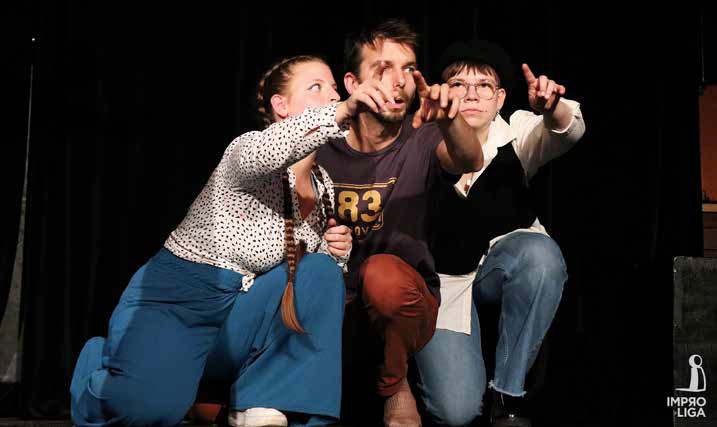 Impro liga finale ‚24Koprodukcija: Društvo za kulturo inizobraževanje IMPRO, Cankarjev domIzkušeni improvizatorji in improvizatorkepotiskajo svoje odrske nastope do vrhunca na tekmovalnih predstavah, kjer se dve ekipi spopadeta v improvizatorskihveščinah. Navdih za prizore dobijo izobčinstva, ki tudi določi zmagovalce tekme.Štihova dvorana, 15, 12* EURTOR, 21. , in SRE, 22. maja, ob 19.30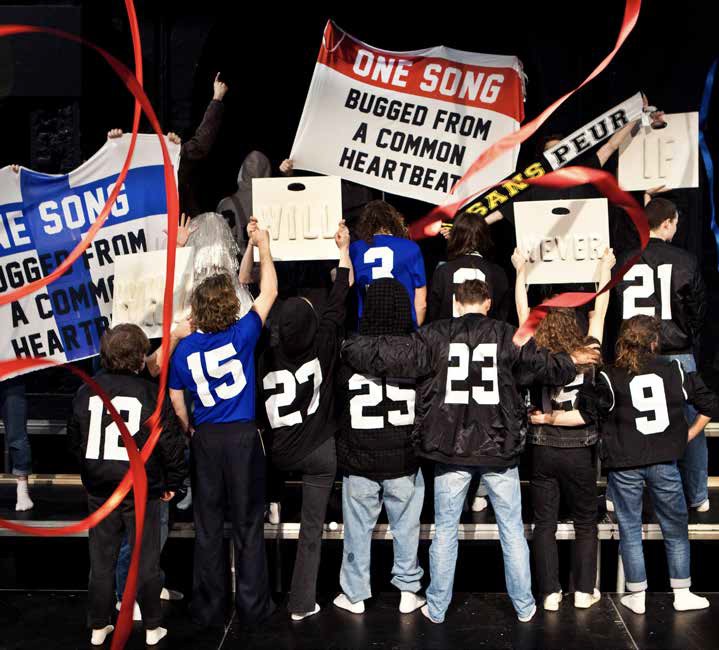 Abonma Veličastni in za izvenMiet Warlop:Ena pesemZasnova, režija in scenografija: Miet Warlop; sodelujejo Simon Beeckaert, Stanislas Bruynseels, Rint Dens, Judith Engelen, Elisabeth Klinck, Marius Lefever, Willem Lenaerts, Luka Mariën Milan Schudel, Melvin Slabbinck, Joppe Tanghe, Karin Tanghe, Wietse Tanghe, Flora Van Canneyt, Jarne Van Loon; glasba: Maarten Van Cauwenberghe; produkcija: NTGent, Miet Warlop / Irene WoolEna pesem je mojstrska »vaja v ponavljanju«: skupina nastopajočih – glasbenikov, navijačev, tekmovalcev – med poustvarjanjem ene in iste skladbe, ob hkratnem izvajanju rigorozne gimnastike preizkuša meje lastne vzdržljivosti, trme, vztrajnosti, odločnosti. Nastopajoče med izčrpavajočo vadbo navijač in skupina navdušencev izmenično spodbujajo in izžvižgavajo, medtem ko sodnik v ozadju nerazumljivo momlja. Ena pesem se v gledalčev spomin in čutila zareže kot nebrzdana, vznemirljiva študija absurda.Miet Warlop (1978) je belgijska vizualna umetnica, rojena v Torhoutu. Živi in ustvarja med Gentom in Brusljem.Magistrirala je iz vizualnih umetnosti na Kraljevi akademiji lepih umetnosti KASK v Gentu. Ena pesem je avtoričin razmislek o gledališču kot umetniški formi in vodiv fizični koncept, v katerem prepoznamo prvine prejšnjih produkcij: Fruits of Labor (2016), Ghost Writer and The Broken Hand Break (2018) …Linhartova dvorana, 18, 24, 29 EUR (15, 20, 25)* EUR»Skupina izvajalcev vstopi v areno, da bi se udeležila hipnotičnega rituala o slovesu, življenju in smrti, upanju in vstajenju. Skupaj se podajo v skrajnosti: našo skupno 'človeškost' izrisujejo skozi péto besedilo, podobe in predmete, pomanjkanje kisika in velikanske količine znoja. Izčrpavajoč ples v vsej svoji lepoti.«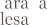 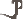 Generalni pokrovitelj abonmaja veličastni.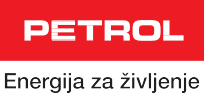 Spletna medijska pokroviteljica abonmajaNED, 9. junija, ob 19.30Abonma Veličastni in za izvenSharon Eyal:Vezi dušKoreografija: Sharon Eyal; soavtor: Gai Behar; kostumografija: Rebecca Hytting; avtor glasbe: Ori Lichtik; scenografija in lučno oblikovanje: Alon Cohen; plesalci: Elisabeth Gareis, Daria Hlinkina, Shani Licht, Cassandra Martin, Nora Monsecour, Amber Pansters, Réka Rácz, Maasa Sakano, Zachary Chant, Paul Elie, Finn Lakeberg, Christian Leveque, Frederico Longo,Jaume Luque Parellada, Cornelius Mickel, Matti Tauru, Lin Van Kaam; produkcija: Staatstheater MainzVezi duš, katerih inspiracija so silovita ljubezenska čustva, balet in elektronskoglasbo povezujejo v vznemirljivo sodobnoplesno delo. Plesni sestav rojí kot z energijo nabit snop isker, v skrajno zahtevni koreografiji, dobitnici nemške gledališke nagrade faust (2018).Čeprav koreografinja Sharon Eyal Vezi duš označuje za igro o ljubezni in hrepenenju, ni pričakovati preveč romantičnosti.Gibanje puhteče skupine teles, ki se v ritmičnem soglasju premika skrajno disciplinirano, je animalično in do zadnjega giba filigransko izpiljeno. Dlje ko traja njihova prepletenost, več časa je za iskanje razlik. Kot pravi koreografinja, v ênostinajdemo posamičnost, spoznamo, kako različni smo. Tako v sopostavljanju skupine ob posameznika izraža svojo afinitetodo absolutne edinstvenosti vsakega individuuma.Izraelska koreografinja Sharon Eyal je bila med letoma 1990 in 2008 članica Batsheva Dance Company, koreografirati je začela 2005, kot članica skupine je avtorica 16 novih del. Leta 2013 je ustanovila zasedbo L-E-V, za katero je ustvarila šest koreografij, s projektom Ljubezen, poglavje 2 je leta 2018 že gostovala v Cankarjevem domu.Gallusova dvorana, 17, 23, 26, 29 (15, 21, 23, 26)* EUR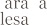 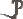 Generalni pokrovitelj abonmaja veličastni.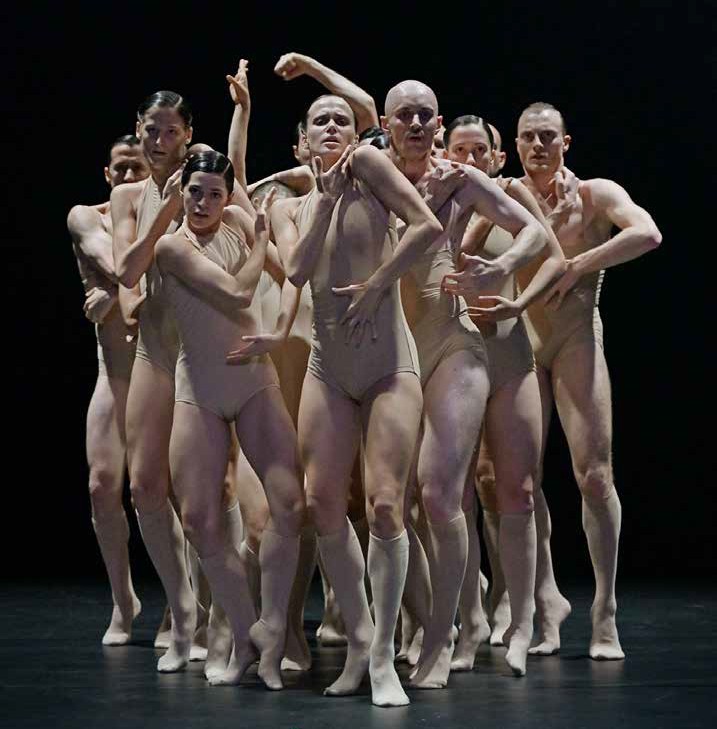 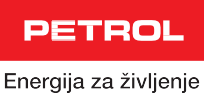 Spletna medijska pokroviteljica abonmaja6 filmov s 34. Liffapo liffuza vse prave ljubitelje filmaČetrtek, 18. januarja 2024, ob 19.30Srečno naključje Coup de chanceRežija: Woody AllenTorek, 20. februarja 2024, ob 19.30Okus strastiLa passion de Dodin BouffantRežija: Tran Anh HungTorek, 16. aprila 2024, ob 19.30Nesrečna bitja Poor ThingsRežija: Yorgos LanthimosTorek, 30. aprila 2024, ob 19.30Popolni dnevi Perfect DaysRežija: Wim WendersTorek, 14. maja 2024, ob 19.30Interesno območjeThe Zone of InterestRežija: Jonathan GlazerTorek, 11. junija 2024, ob 19.30Rdeče nebo Roter HimmelRežija: Christian Petzold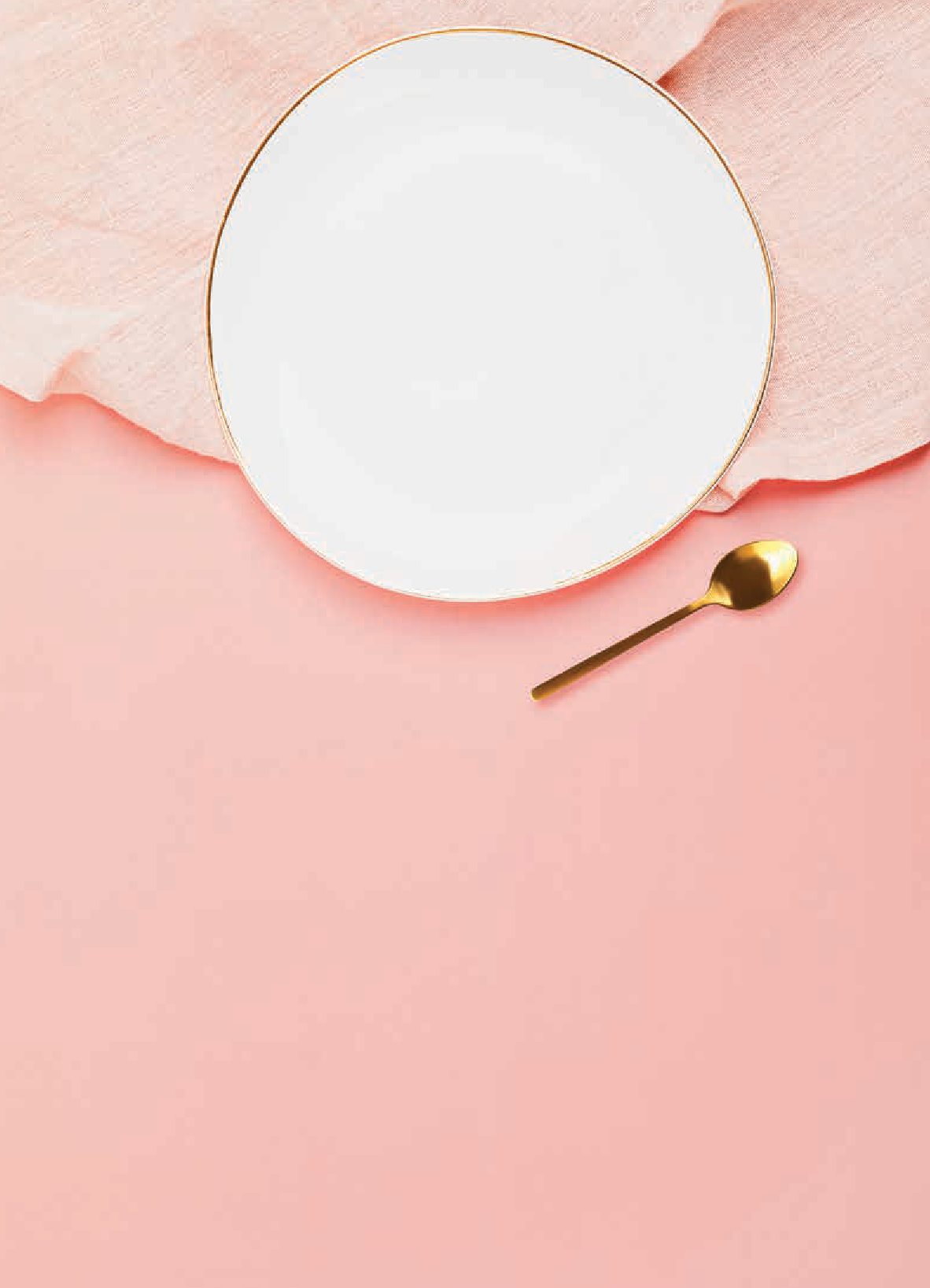 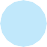 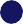 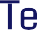 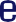 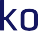 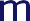 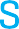 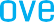 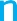 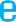 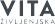 Filmske projekcije bo pospremila refleksija Marcela Štefančiča Jr.Pokrovitelj festivala Liffe:	Pokroviteljica programaza otroke in mladino:Od PON, 12., do PET, 16. februarja 202418. Festival gorniškega filma 2024Osemnajsta izvedba Festivala gorniškega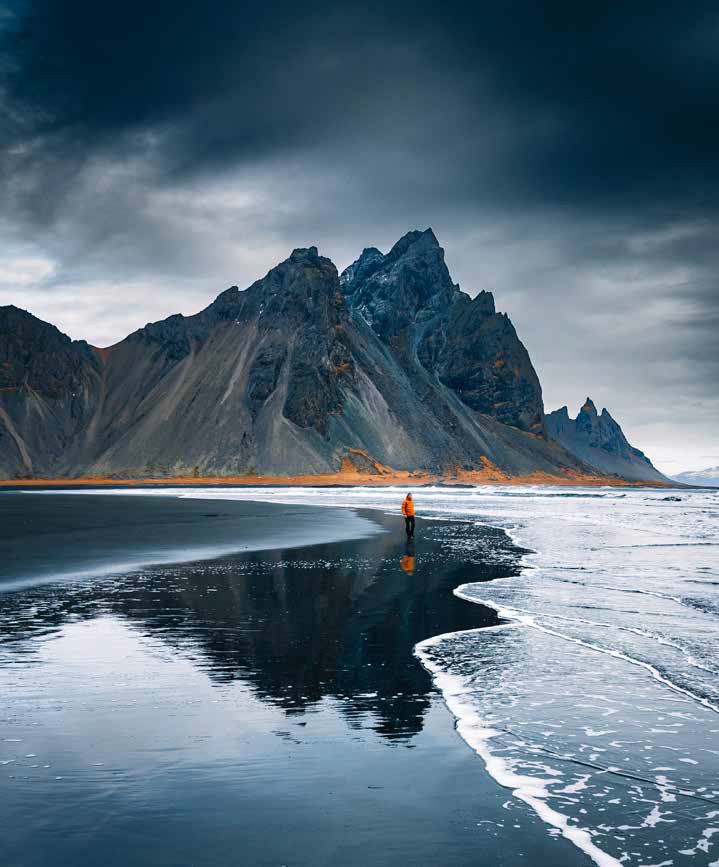 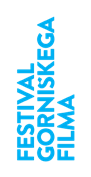 filma prinaša najnovejšo domačo in svetovno gorniško filmsko produkcijo. Na velikem platnu bomo spoznavali svet, v katerem zmanjkuje kisika, temperatura pada do vrtoglavih globin podzemlja francoskih Alp pa svet osupljivega plezanja v Verdonu, Lake Districtu, avanturo plezanja v Palestini, prelet karakorumskih gora, spust po reki Velikega kanjona,svet od Mongolije do Patagonije, čezšvedske smučine do afriškega višavja, odsamotnih duš gruzijskih gora in španskih Pirenejev do tihih risov, nočnih volkov in prelepe narave, ki pri vsakem človekovem posegu v zameno zahteva čas, pozornost in spoštovanje. Skupna lastnost filmskih avtorjev je prilagoditev telesa in uma na neznosno zahtevno okolje in razmere.Vse to z enakim ciljem: premikanje lastnih meja, nove perspektive za življenje in občutek neznosne lahkotnosti biti.Spremljevalni program bo postregelz zanimivimi gosti na predavanjih in pogovorih ter z najnovejšo gorniško literaturo.V sodelovanju z Društvom za gorsko kulturo, direktor Festivala gorniškega filma Silvo KaroKosovelova in Linhartova dvoranaFilmi 34.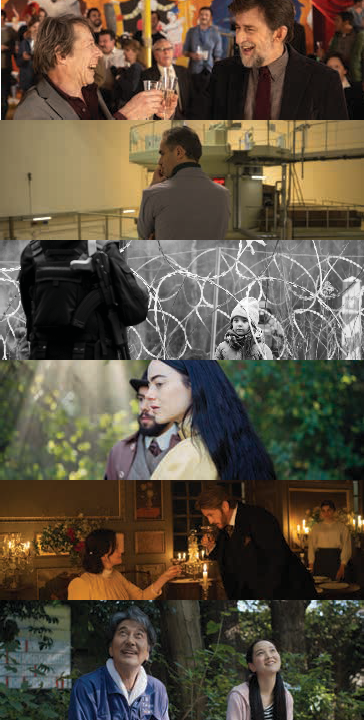 Od 17. februarjaSvetlejša prihodnostIl sol dell‘avvenireRežija: Nanni Moretti18., 23. februarja 2024Varuhi formuleČuvari formuleRežija: Dragan Bjelogrlić21. februarja 2024Zelena mejaZielona granicaRežija: Agnieszka Holland22. in 28. februarja 2024Nesrečna bitjaPoor ThingsRežija: Yorgos Lanthimos25. februarja 2024Okus strastiLa passion de Dodin BouffantRežija: Tran Anh Hung29. februarja 2024Popolni dneviPerfect DaysRežija: Wim Wenders	Kosovelova dvorana, posamezna projekcija 6’30, 5’30* EUR* za mlajše od 25 in starejše od 65 let ter upokojence.Glavni pokrovitelj festivala Liffe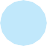 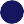 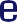 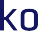 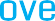 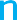 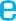 Od SRE, 13., do SRE, 20. marca 202426. Festival dokumentarnega filmaFestival že četrt stoletja prinašaraznovrsten vpogled v dogajanje sodobne produkcije dokumentarnega filma – prodorne in široko sprejete umetniške oblike, ki z aktualno obravnavo družbenih in političnih problemov posega vvse pore življenja. Kot edini redni in dolgoletni tovrstni dogodek v Sloveniji ima FDF že dolgo časa jasno in strogo izoblikovano programsko vizijo, vključnoz retrospektivami in tekmovalnimprogramom na temo človekovih pravic, ki ga pripravljamo v sodelovanju z Amnesty International Slovenije.Retrospektivo bomo letos posvetili nedavno preminulemu domačemu ustvarjalcu Filipu Robarju Dorinu, eni največjih osebnosti slovenske dokumentaristike, esenci uporniške drže in neodvisnega duha, ki jeod sredine sedemdesetih let naprej iskalalternativne načine filmske proizvodnje ter dajal glas nevidnim, zapostavljenim in deprivilegiranim, še posebej romski skupnosti, o kateri je ustvaril slovito trilogijo Opre Roma, Aven čhavora in Opre Roma III – Pot v gaj.Kosovelova dvoranaPokrovitelj festivala FDF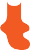 Medijski partnerV sodelovanjuGlavni pokrovitelj festivala Liffe	Ustanovitelj in glavni sofinancerkulturno-umetniškega programa CD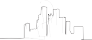 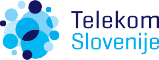 REPUBLIKA SLOVENIJA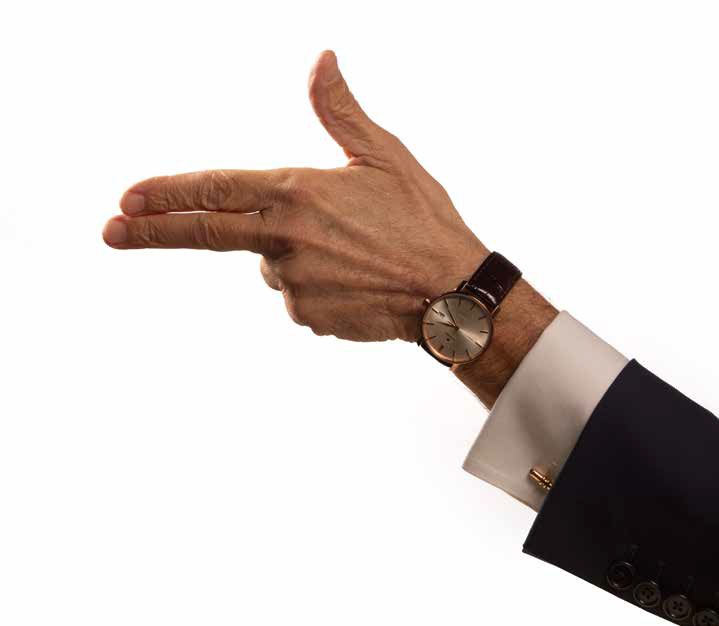 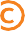 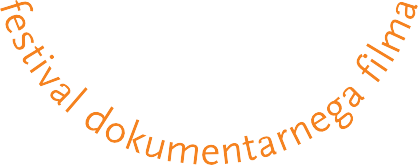 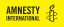 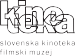 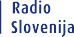 MINISTRSTVO ZA KULTUROZvočni sprehod Globoka hišaCankarjev dom kot doživetje prostora, časa in zvokovZvočni sprehod Globoka hiša nas skozi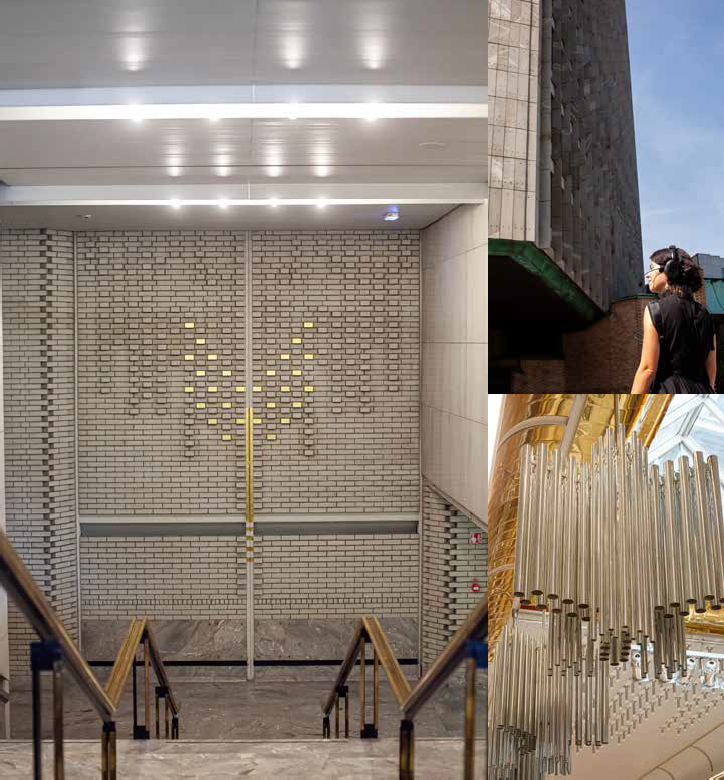 zvoke, besedila, citate, pesmi in glasbo popelje po notranjosti Cankarjevega doma ter stavbo umesti tako v zgodovinski kontekst kot v neposredno okolico s Trgom republike in Parkom Sveta Evrope. Zgodba te globoke, potopljene stavbe razpira poglede na arhitekturo Edvarda Ravnikarja in njegovih sodelavcev pa tudi na družbenopolitično ozadje gradnje.Vodeni zvočni sprehod po preddverjih, stopnicah, dvoranah in ulicah stavbo zrcali v današnjem času.Avtorja Irena Pivka in Brane Zorman sta v zgodbo vključila številne citate in misli arhitektk in arhitektov, tudi politikovin kulturnikov, povezanih z gradnjoCankarjevega doma. Prepletata pa jopoezija in dramatika umetnic in umetnikov poimenovanih dvoran, mimo katerihse sprehodimo. Subtilen in pomensko večplasten zvočni sprehod v kontekstu sedanjosti orisuje obdobje gradnje in samo arhitekturo stavbe.»Ključno je doživljanje prostora skozi zgodbo. Ko prostor obhodiš, nanj gledaš drugače.Slišiš, prisluškuješ njegovim zgodbam, ki so seveda resnične, a dramaturško vpeljane in to daje prostoru dodano vrednost.« Irena PivkaTermine Globoke hiše objavljamo sproti. Povpraševanje: kristina.jermancic@cd-cc.siZasnova dela in besedilo: Irena PivkaZasnova dela in zvočna kompozicija: Brane ZormanGlasovna interpretacija: Nada Vodušek, Robert Vrtovšek, Toni Cahunek, Jure Longyka, Nataša ŽivkovičStrokovni pregled besedila: dr. Bogo Zupančič, dr. Miloš KosecStrokovni pregled tehničnih opisov: Karmen Klučar, direktorica tehničnega sektorja Cankarjevega doma Premiera: 12. september 2023 Produkcija: Cankarjev domKekec je prava oseba za današnji svet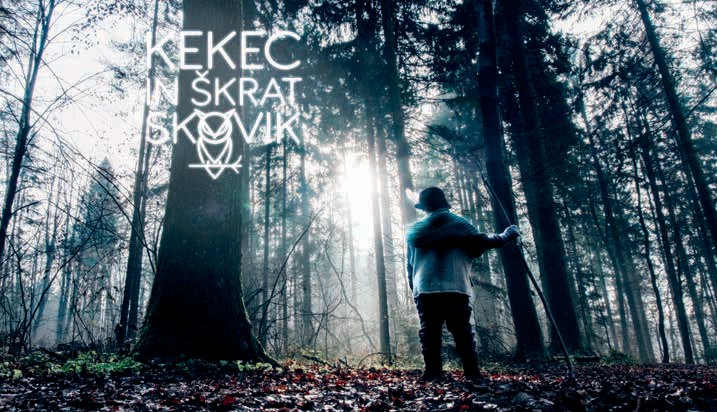 Foto: Darja Štravs Tisu oblikovanje: Jaro JešePokroviteljica programa za otroke in mladino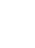 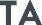 Skrivnostni severnjakiGledališka predstava Vikingi: Pesmi sever- nega morja, ki bo na odru Štihove dvorane prvič oživela 29. februarja 2024, gledalce močno prevzame ter ponese v svet Vikin- gov, zgodovine, mitologije in pustolov- ščine. O novi uprizoritvi za mladino, ki jo pripravlja Zavod Margarete Schwarzwald v koprodukciji s Cankarjevim domom, se je z avtorico projekta in režiserko Marušo Kink pogovarjal publicist Matej Bogataj.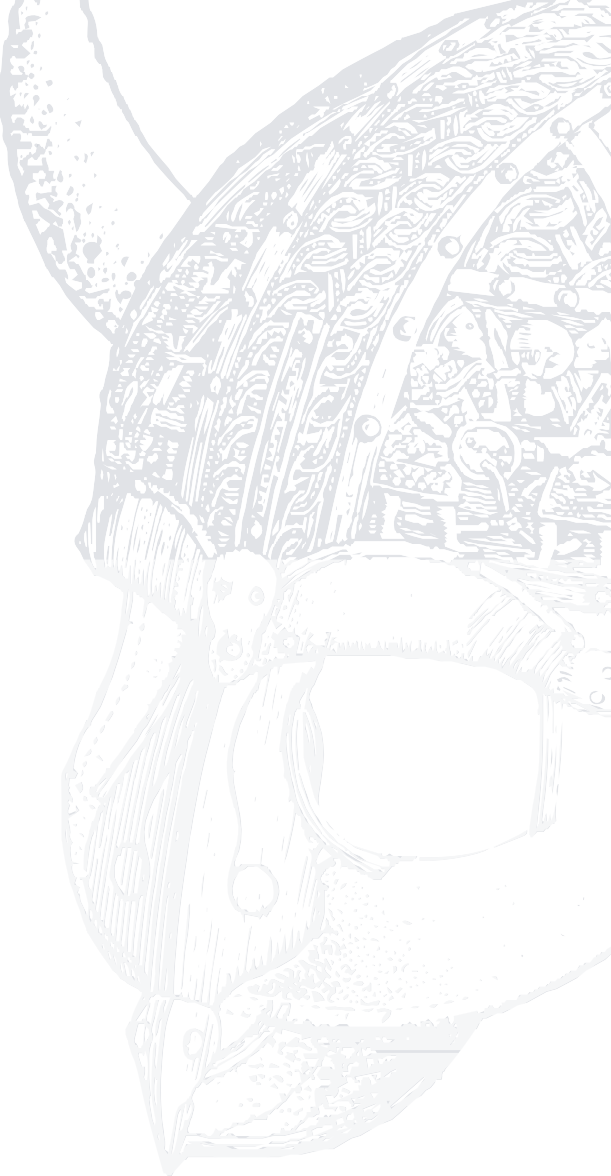 Kako in zakaj se vam je porodila ideja za odrsko postavitev Vikingov, njihovih verovanj in etičnih zapovedi? Zdi se, da od nordijske tradicije bolj poznamo finsko Kalevalo; Edda, mitologija o Odinu, Thoru, zvijačnem in lažnivem Lokiju ter njihovih prigodah so boljzaviti v skrivnost. Še bolj skrivnosten in pesimističen je v tej mitologiji popoln konec sveta, Ragnarok, v katerem um- rejo tudi vsi bogovi. Kaj vas je najbolj pritegnilo?Vikingi so precej neznan svet, a zelo zanimiv, iskriv, duhovit, tudi bojevit in nepopustljiv, njihovo izročilo je prepoje- no z domišljijo, pravila življenja pa med sabo močno povezujejo skupnost. Tudi medosebni odnosi so kodirani malo drugače od tistih, ki so denimo obstajali v istem času na ozemlju, kjer danes živi- mo mi. Enakopravnost je izrazito večja kot kjerkoli drugje v tistem času. Vse to me navdušuje.Ragnarok, konec vsega, je pa toliko pesimističen, kolikor mu dopustiš.V poznejših zapisih namreč nekateri preživijo oziroma se rodijo na novo in začnejo življenje od začetka. Je pa res, da ti zapisi pripadajo avtorjem, ki so pisaliv obdobju, ko je bila večina Skandinavije že pokristjanjena. Predvideva se, da je bil Ragnarok v izvirniku, preden je šelskozi krščanski filter, res dokončen konec vsega. Zanimivo, a ne? Da neka civilizaci- ja predvidi konec same sebe in vsega, kar pozna. In to dokončen. Brez zveličanja. Brez pekla in nebes. Brez popravnih izpitov. Samo konec. Pika.Gre za precej zapleten ter ne vedno pregleden in skladen mitološki svet, sestavljen iz fragmentarnih zapisov; na katere epizode in like se boste najbolj osredotočili?Žal mi je, da ne morem uprizoriti vsega, kar ta mitologija ponuja – a tega je res res veliko. Za primer: njihovo vesolje predstavlja drevo Yggdrasil, okrog katerega je razporejenih devet svetov.Devet! In vsak od teh svetov – ljudje bivajo le v enem – ima svoje junake. Najbolj znan je najverjetneje Odin, enooki vrhovni bog, pesnik, filozof, nekakšen »oče« vseh. Potem Thor, bog groma, ki ga vsi poznamo kot lastnika kladiva, ki ob metu vse zadane in se vedno vrne v roko metalca. Tu je še Freja, boginja lepote in čutnosti, Skadi, boginja smučanja, Loki, ki je od vseh najbolj zvit in nepredvidljiv ... Pa škratje, ki imajo neverjetno znanje ter kujejo in oblikujejo čudovite čarobne predmete. Pa velikani, ledeni in ognjeni, pošasti in nenavadni stvori ...Tu so še sage – epske pripovedi o po- sameznih vikinških bojevnikih oziroma o celih njihovih rodovih, peripetijah, osvajanju, zmagah – še posebej zmage so popisane na dolgo in široko. Vemo, da so bili neverjetni morjeplovci, daso izdelovali odlične ladje, ženske so šivale vrhunska jadra zanje, za opremo ene ladje so porabile tudi do dve leti natančnega in predanega dela. Ročnega, seveda! Vemo, da so razvili svoj sistem zapisovanja – rune, ki so bile tudi čarobno sredstvo za uroke in branje pri- hodnosti. Vemo tudi, da so vsi, dečki in deklice od šestega leta naprej, trenirali rokoborbo. Ne kakšne estetske različice za vzdrževanje kondicije in oblikovanje telesa, ampak pravi, precej umazan boj, ena na ena. Od tu so izšli ti neustraš-ni severnjaki, ki so bili strah in trepet takratnega sveta.V vaši prejšnji predstavi, Gorjanci, ste se lotili izrazito pripovednega materiala, kije nastal na podlagi ljudskega slovstva in vraž; koliko bo v Vikingih pripovednih elementov?Vikingi so zelo cenili tistega, ki je znal dobro povedati zgodbo. Te pripove- dovalce so poimenovali skaldi in niso manjkali na nobenem večjem staro- nordijskem žuru. Tudi kar nekaj zgodb obstaja o »medici pesništva«, ki iz tebe naredi pesnika, oziroma pomaga, da pripovedovanje gladko steče, haha. Ta tradicija je seveda tudi material za predstavo. Presenetilo me je, da je v dramatiki ta snov, namreč čas Vikin- gov in njihova mitologija, pravzapravpremalo obdelana. V zadnjem času sicer obstaja nekaj uprizoritve delov Edde (to je zapis nordijskih sag), več od tega pa ne. Bolj popularni so v računalniških igrah, nadaljevankah in filmu.V Gorjancih je bil izrazit kostumografski element, v zgodbi o deklici in volku se je pojavil volčji kožuh; ali bodo tudi Vikingi podobno kostumsko izraziti?Mislim, da bomo izrazitost in barvitost iskali stran od kožuhov, če bo le mogoče. V drugo smer. Druga koža – da, kožuh ne. Razen če bo predstava na koncu vseeno hotela drugače …Kakšno zmes gledališkega pristopa boste ubrali tokrat, kakšno bo razmerje med naracijo in spektaklom, ki ga prinesejo kostumi, scenografija, koreografija?Moj postopek za delo je vedno približno enak. Na začetne vaje prinesem ves material, ki me zanima, z ekipo ga pre- debatiramo in predelamo iz vseh mo- gočih smeri. Največkrat imam začrtano okostje predstave, meso pa potem nanj nanašamo postopoma. Scena in kostu- mi, če je le mogoče, nastajajo sproti in se odzivajo na potrebe predstave. Je pa mogoče nekatere stvari predvideti že vnaprej, druge se pokažejo šele med ustvarjanjem. Super je, če smo vsi čim bolj gibki glede tega, to predstavi samo koristi.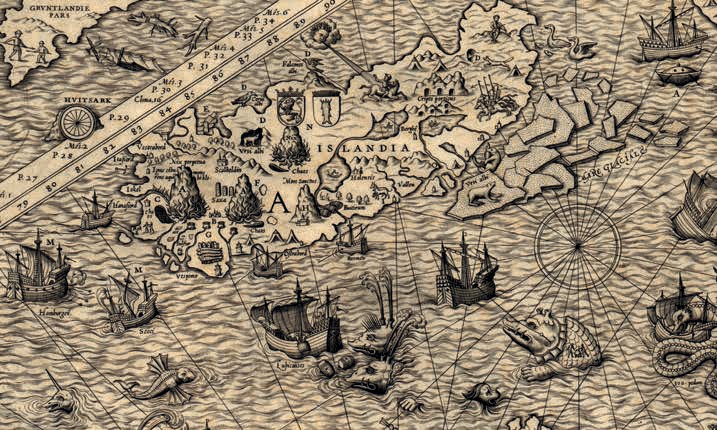 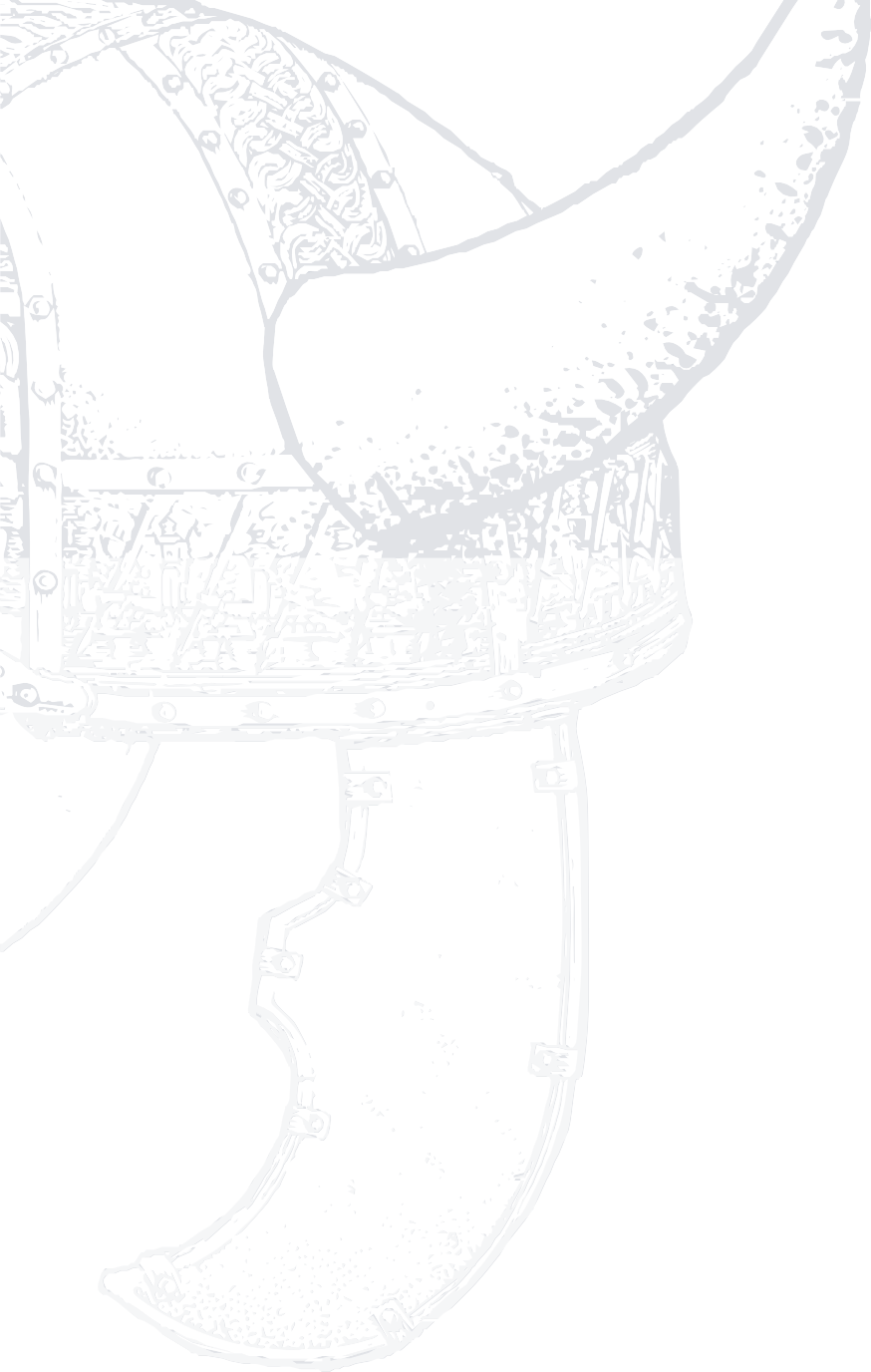 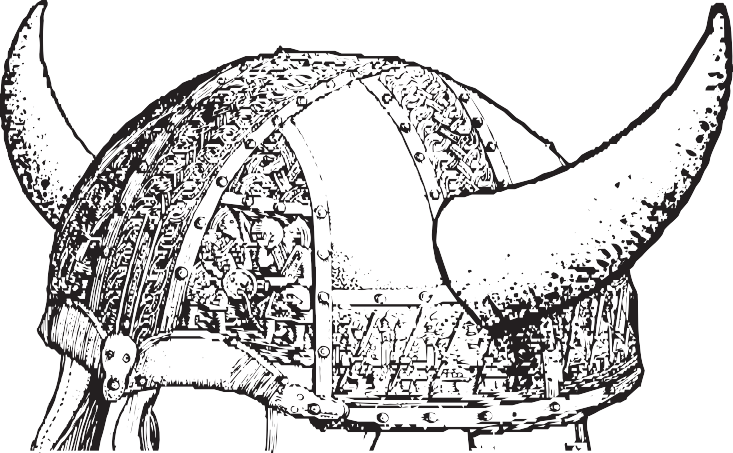 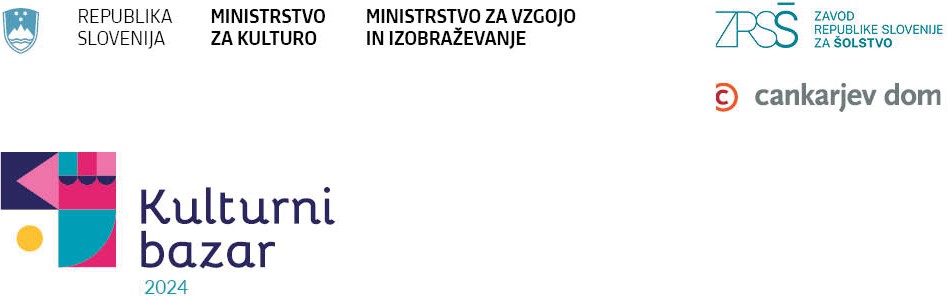 Želite spoznati kakovostne profesionalne kulturnovzgojne projekte ter programe za otroke, mladino in odrasle, sodelovanje kulturnih ustanov z vzgojno-izobraževalnimi zavodi in kreativna partnerstva različnih resorjev?Se želite pridružiti nacionalni mreži za kulturno-umetnostno vzgojo?Bi radi izvedeli več o ustvarjalnosti otrok, mladih in odraslih ter o možnostih, ki jih ponuja kultura v vzgojno-izobraževalnem procesu (vseživljenjsko učenje)?Vas zanima več o sodelovanju kulturnih ustanov na posameznih področjih ter med različnimi področji kulture in umetnosti?OBIŠČITE NAS NA 16. NACIONALNEM STROKOVNEM USPOSABLJANJU20. marca v Cankarjevem domuUdeležba je brezplačna. VABLJENI!Več o nacionalnem stičišču kulturno-umetnostne vzgoje in o aktualnem dogajanju na tem področju: https://kulturnibazar.si/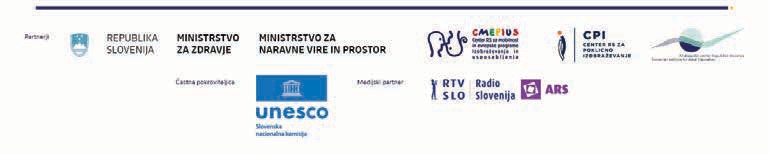 Sproščeni družabno-literarni večeri z živo jazzovsko glasboSalon z razgledom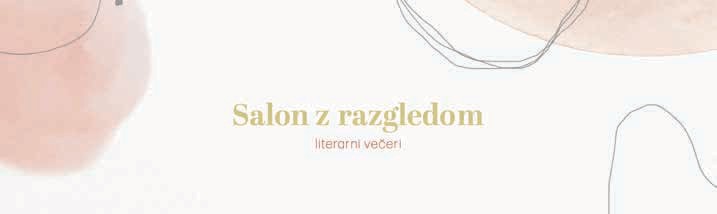 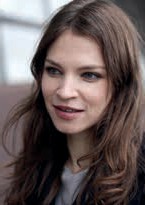 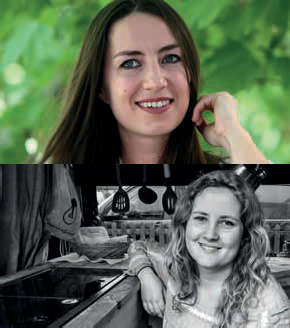 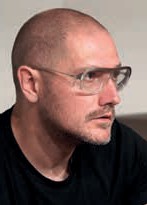 Salon z razgledom želi literarnemu večeru dodati razsežnost in ga po eni strani razširiti v družabni dogodek, po drugi strani pa mu dodati zaokroženo obliko, prvine kakovostnega šova in intelektualno poglobljenost, izzivalnost.V Ljubljano bomo vabili avtorice in avtorje, ki so že dodobra uveljavljeni v mednarodnem prostoru, vendar je njihova uspešna pot še vedno na relativnem začetku, skratka avtorje, ki s svojimi vsebinami posegajo v aktualne tokove književnosti in mišljenja ter jih tvorijo. Z izkušeno moderatorsko ekipo želimo doseči razgibane pogovore, ki bodo razpirali protislovja našega časa, obenem pa ohranjali raven intelektualne in medosebne poštenosti in spoštljivosti. Pri aktualnosti se ne želimo omejiti na eno strujo ali dogmatsko videnje literarnih krajin in sodobne resničnosti; se ne ogibati perečim temam, ob tem pa se jim ne prepuščati za vsako ceno.Dogodek ne bo omejen samo na čas pogovora, temveč bo imel tudi družabno noto, ki jo bo zaznamovalo druženje pred njim in po njem, po možnosti tudi z gosti. Ta druženja bodo spodbujena s prigrizki in izbrano diskretno glasbo, steraso in pogledom na mestne luči. Sami pogovori ne bodo potekali v rigidnem prostoru, temveč v sproščeni in udobni namestitvi, ob glasbi v živo študentskih jazzovskih zasedb in prepredeni s profesionalnim branjem odlomkov iz del.V prvem letniku smo se osredotočili na regionalna imena z britanskim pridihom, zasedbo gostov pa nameravamo sčasoma širiti tudi na druge regije Evrope in širše. Februarja 2024 bomo gostili Vladimirja Tabaševića, kontroverznega pisca iz Srbije, ki predstavlja ideološki protipol današnjih pestrih kulturnih bojevin prispeva k izpostavljanju pomembnih vprašanj. Ana Marwan, marčevska gostja, slovenska izseljenka na Dunaju, je doživela meteorski vzpon na nemško govorečem območju, po razmeroma poznem začetku pisanja se je hitro uveljavila kot vroče avtorsko ime, njeno delo pa je še izdatno zanimivo zaradi dvojezične, slovensko-nemške narave. Nagrade je osvojila tako v Sloveniji, kritiško sito, kot v Avstriji, zelo pomembno nagrado Ingeborg Bachmann. Leta 2023 smo dobili prevod njenega literarnega prvenca v nemščini, roman Lipitsch. Rumena Bužarovska, osrednje ime makedonskega pisanja, je zablestela z zbirko zgodb Moj mož, v kateri z različnih perspektiv zastavlja feministična vprašanja v južnoslovanskem kontekstu, pozneje pa se je s svojim delomin scenariji le še bolj zasidrala v domači in mednarodni javnosti. Daisy Johnson je mlajša angleška pisateljica, ki je bila že s prvencem nominiranaza nagrado Man’s Booker, njen v slovenščino prevedeni roman Sestri pa je pri slovenskih bralcih doživel precej uspeha. Gre za na osnovne delce zvedeni primer psihološkega trilerja, ki uspešno uporablja klasične pripovedne tehnike in prvine za nadvse uspešno gradnjo suspenza in razprtje arhetipskega psihološkega misterija. V Salonu jo bomo gostili decembra.Kuratorja dogodkov sta Muanis Sinanović in Ana Schnabl, uveljavljeni, obenem pa še vedno mladi imeni slovenske književnosti, ob pomoči navdahnjene organizacijske ekipe.Salon z razgledomSRE, 7. februarja 2024: Vladimir TabaševićPON, 4. marca 2024: Ana MarwanSRE, 3. aprila 2024: Rumena BužarovskaSRE, 4. decembra 2024: Daisy Johnson Vsi večeri ob 19. uriDvorana Alme Karlin, brezplačne vstopnicePrihodnost ješe vedno odprtaS filozofom Srečkom Horvatom se je pogovarjala publicistka Patricija Maličev, s katero tudi snujeta cikel pogovornih večerov Kritični kabaret z različnimi sogovorniki. Uvodno srečanje bo pripadlo njima 21. marca ob 19. uri v Klubu CD.Zgodovina je prežeta s kontingenco. Prihodnost ne. Kako torej govoriti o njej? In ker se zdi prihodnost človeštva na tem planetu z vsakim dnem bolj negotova, je eksistenčno tveganje v 21. stoletju pos- talo predmet vse večjega resnega znan- stvenega raziskovanja: od postatomske dobe globalnega segrevanja in sintetične biologije do vseh sort eshatologij, ki jih prežemajo. Kako torej misliti prihodnost, si jo v kakršnikoli obliki predstavljati, kako razmišljati o koncu vsega na Zemlji in možnosti, da se bo postčloveška pri- hodnost prej ali slej zgodila?Čeprav se zdi, da je prihodnost začrtana in da z vso gotovostjo galopiramo proti izumrtju, popolnemu uničenju in preo- brazbi planeta, ne bi rekel, da prihodnost ni odprta za nepredvidene dogodke.Razumem, da se v svetu, prežetem s podnebnimi krizami in vojnami, zdi, da je lahko vse le še slabše, in res je vsak dan slabše, vendar je prihodnost – tako kot preteklost – še vedno odprta.Podobno poskušam ponazoriti v svoji knjigi Po apokalipsi, ki je konec lan- skega leta izšla tudi v Sloveniji; smo v postapokaliptični dobi, katastrofa se je že zgodila. Kar ne pomeni, da se ne more zgoditi še večja. Sedanji globalni sistem, namreč kapitalizem oziroma»kapitalocen«, nas je pripeljal do spoz- nanja, da naj kljub vsemu, po tisočih letih človeške zgodovine, ne pričakujmo»srečnega konca«, te utopične ideje večine eshatologij – od krščanske do sekularnih in celo tistih revolucionarnih. Prvi korak ob razmišljanju o možnostih prihodnosti je spoznanje, da za sedanjo katastrofo ni odgovoren »antropocen«, človek kot takšen ali vsi ljudje, temveč sistem, ki temelji na pridobivanju, ek- spanziji in izkoriščanju. Kozmetične re-šitve, kot je ta, da bomo naravo reševali z uporabo električnega avtomobila, niso več dovolj. Če hočemo, da prihodnost dobi kakršnokoli priložnost, moramo korenito preobraziti sedanji sistem.Vemo, da se bo pred nami veliko stvari spremenilo; zaradi globalnega segreva- nja se bodo spremenili oz. se že spremi- njajo vremenski vzorci, morska gladina se bo dvignila ter poplavila mesta in otoške države, prišlo bo do zakisanja oceanov, kar bo povzročilo množično izumiranje življenja v morju in na kop- nem, zaradi spremenjenih vremenskih vzorcev bosta nastopili suša in lakota; napetosti med tistimi, ki imajo, in tisti- mi, ki nimajo (prej ali slej bo ta glagol začel udejanjati vse, kar smo), bodovse večje in pogostejše, zlasti zato ker so tisti, ki nimajo, vse bolj izpostavljeni najhujšim posledicam spreminjajočih sepodnebnih razmer in geografskih selitev; in kot posledica avtomatizacije na delov- nem mestu in čedalje večjega napredka znanosti umetne inteligence bo tudi število tistih, ki nimajo, strmo naraščalo. Tej natančni analizi današnjih razmer nimam kaj dosti dodati, razen tega, da je treba nujno dodati dejstvo, da živimo v jedrski dobi. Natančneje, smo v obdob- ju, v katerem se prepleta več sočasnih eshatoloških »prelomnic«, od podnebne krize, svetovne vojne do jedrske grožnje, ki po Hirošimi, Černobilu ali Fukušimi ni izginila z obzorja, vendar preži kot nevar- na senca na že tako skrhano resničnost. Vzrok za vse te eshatološke in eksisten- cialne grožnje in resničnosti tiči v vedno večji neenakosti večine človeštva, ki bo tisto, kar Giorgio Agamben imenuje homo sacer, medtem ko milijarderji že gradijo svoje postapokaliptične bunkerje. Ena od posledic te resničnosti so mno- žične migracije, ob katerih bodo trenutne migracije videti le kot majhna opomba v katastrofi, ki se šele zarisuje na obzorju. Gre še za večjo krepitev »trdnjave Evro- pe«, »oddajanje« beguncev zunanjim izvajalcem – kar potrjuje nedavni »do-govor« med Italijo in Albanijo o gradnji begunskih taborišč v Albaniji za med trideset in štirideset tisoč beguncev. Ob tem pa obstajajo libertarne mokre sanje o neodvisnih mestih za bogate, kjer bo lastništvo preprosto mogoče kupiti, če boš le imel dovolj denarja.Skratka, vse to nas napeljuje k temu, da je treba redefinirati sam pojem dr- žavljanstva, kdo in kako ima pravico ne samo prebivati in delati v neki državi,ampak tudi sodelovati v tem, kar zmotno še vedno imenujemo »demokracija«. In brez dekonstrukcije in novega definiranja pojma »demokracija« ni prihodnosti, razen totalitarne, v kateri imajo nekatere pravice le tisti z dovolj denarja zanje.Prav tako se bo povečevala nestrpnost med narodi, ki ne bo imela podlage samo v dostopnosti potrebnih naravnih virov, temveč tudi v etnonacionalizmu, ki ga je, kot vidimo že nekaj stoletij, nemogoče krotiti. Denimo, da se de- javniki, ki jih že nekaj časa poznamo, zdijo samoumevni, a kako natančno in v kakšnih konstelacijah bodo delovali, je nemogoče ugibati. Oblikovanje pri- hodnosti – njeno zamišljanje in uresni- čevanje – je dejaven proces, zato mora refleksija o prihodnjem svetu namesto resignacije razviti radikalno radove- dnost. In ta bi morala biti povezana tako z viri (z besedili in avtorji) kot s prakso. Disciplinarne konfiguracije, ki sestavljajo teren družbene teorije in jih, kot vidimo, pogosto uteleša sodobna neoliberalna univerza, so v najboljšem primeru, kot se izkazuje, nezadostne ... In zdi se, da tudi recikliranje starih – novih – filozofskih konceptov ne bo več zadostovalo; kajti na koncu bo treba znova na novo razumeti samo razmerje v amalgamu prostor/čas ... ker tu nekje smo in tu bomo končali. Imam prav?Seveda imate prav, ampak za božjo vo- ljo, ne bodite tako črnogledi, nekdo, ki bo to bral med jutranjo kavo, bo pomis- lil, kot je nekoč rekel Albert Camus: Naj spijem kavo ali naj se ubijem? Čeprav„»Prvi korak ob razmišljanju o možnostih prihodnosti je spoznanje, da za sedanjokatastrofo ni odgovoren »antropocen«, človek kot takšen ali vsi ljudje, temveč sistem, ki temelji na pridobivanju, ekspanziji in izkoriščanju.«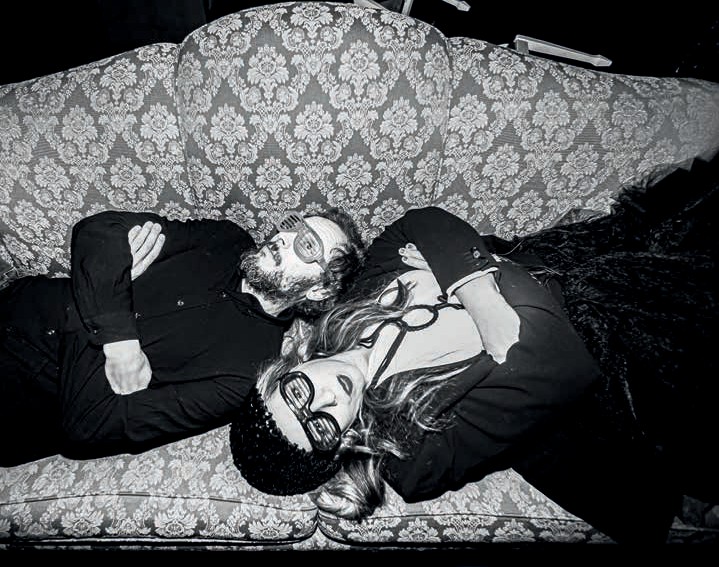 »Problemov ni nikoli preveč«Obris sveta, ki se porodi iz trmastega ukvarjanja z njegovimi problemiNaj cikel predavanj Sivo na sivem uvedem z osebno notico. Kmalu po začetku študija sem začela nekoliko bolj sistematično brati Probleme; nekaj smo jih imeli že doma, za nekatere izdaje pa sem morala v NUK. Z bibliotekarjem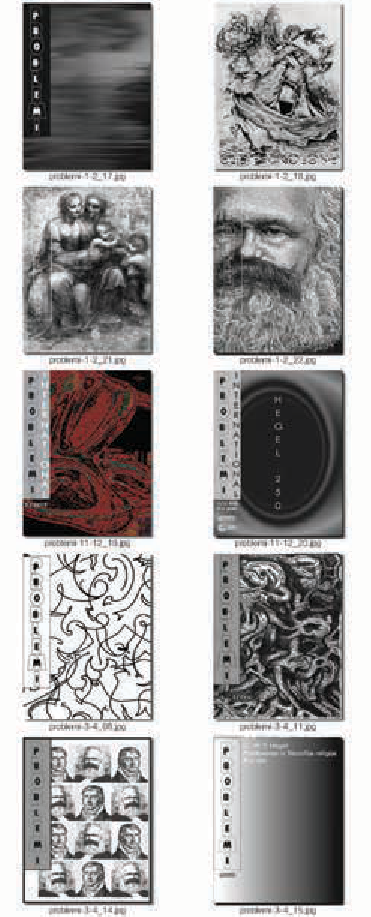 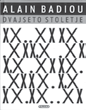 v veliki čitalnici, ki mi je izdaje redno dostavljal, se na neki točki nisva mogla izogniti besedni igri, ki jo ponuja naslov revije: »Imate Probleme zame?«, »Ja, cel kup vas čaka.« »Hvala, ampak potem bi potrebovala še tiste druge Probleme.«»Vi se pa res ne naveličate Problemov?«»Problemov ni nikoli preveč,« in v tem duhu naprej ...Revija, ki me je dodobra formirala, je tako postala sinonim ne toliko za to, da pomen Problemov po nujnosti izvablja tudi humor, ampak bolj za to da obstaja prepričljiv način njihovega naslavljanja; da se je mogoče strogo filozofskih, psihoanalitskih ali družbenopolitičnih problemov lotevati v vsej njihovi ostrini, a s prepričanjem, da je že njihova nesprenevedava, pogumna formulacija produktivna za misel in življenje. Revija, ki jo dobrih trideset let povezujemo tudi z njeno podobo: množico variacij motivov sivega na sivem – po zaslugi oblikovalca Alena Ožbolta –, je vselejpredstavljala obljubo, da je za dozdevno nespektakularnostjo njenih naslovnic kar najbolj sveže, izbrano, nenavadno, pa tudi zabavno delo pojma.Ciklus predavanj Sivo na sivem izhaja iz intelektualnega prostora revije s častitljivo tradicijo ter njenih sodelavk in sodelavcev: odraža senzibilnost za odtenke sive in minimalne razlike, za umetniške in druge fenomene, ki se napajajo bodisi iz reprezentiranja niča bodisi iz sprevračanja privzetih resnic, po drugi strani pa določa tudi pomen pojma indirektnosti pri soočanju sključnimi filozofskimi ali bolj aktualnimi problemi.Več desetletij je po tem ključu revija osveževala tudi spisek piscev, pisateljic, prevajalcev, prevajalk, lektoric, urednikov, urednic, članov in članic uredništva... Serija predavanj v sodelovanju s Cankarjevim domom in Javno agencijo za znanstvenoraziskovalno in inovacijsko dejavnost Republike Slovenije (ARIS) prinaša prerez bogastva vsebin, ki so nastajale v orbiti Problemov, vse pa sledijo teoretski drži, ki sem jo nakazala.Štiri dvojice predavateljev in predavateljic v štirih terminih naslavljajo zelo različne teme, ki segajo od bolj aktualnih do bolj filozofsko elementarnih, povezujeta pa jih dve teoretski jedri: G. W. F. Hegel tokrat tudi kot filozof sivine in senc ter teorija Jacquesa Lacana, ki med drugim služi kot izhodišče za analizo aktualnega družbenega ozračja, potrošništvater strukture želje in jejezika. Pojem indirektnosti, ki je tesno povezan z obema miselnima tradicijama, je v pomoč pri diagnosticiranju lingivističnih oziroma popularno kulturnih fenomenov, pa tudi pri premisleku pojma univerzalnosti.Bolj natančno, ciklus sta odprla filozofa in urednika Problemov Alenka Zupančič in Peter Klepec. Zupančičeva se je posvetila znova obujenemu konceptu radikalnega zla, v predavanju pa je ponudila razmislek, kaj so njegoveaktualne filozofske, etične, psihoanalitične in politične implikacije, ter izpostavila njegovo intimno vez z nemožnim oziroma »nemogočim«. Klepec se je osredotočil na problem krutosti, ki jo dandanes soglasno zavračamo, obsojamo in preganjamo kot utelešenje zla, a ta kljub temu vseeno (še vedno) obstaja.Eden izmed razlogov za to avtor najde v paradoksni in izmuzljivi naravi same krutosti.Avstrijski teoretik Robert Pfaller je pri nas znan po študiji fenomenov, kot soDr. Jela Krečič: Sivo na sivemCikel predavanjTOR, 9. januarja 2024Dr. Alenka Zupančič: Radikalno zlo in z njim povezane rečiDr. Peter Klepec: Ob paradoksih krutostiČET, 18. januarja 2024Dr. Robert Pfaller: Sivo v sivem služenja dobrin in struktura želje Dr. Jela Krečič: Hollywood, indirektnost in Ted LassoTOR, 20. februarja 2024 Dr. Jure Simoniti: Kako jeuniverzalnost postala singularna? Dr. Slavoj Žižek: Ali lahko presežemo Hegla s Heideggrom?ČET, 29. februarja 2024 Dr. Frank Ruda: Bitka sencDr. Mladen Dolar: Filozofija in homonimijaVsi večeri ob 19. uriGallusova, Linhartova dvorana, Klub CD, brezplačne vstopniceCikel predavanj je nastal v sodelovanju z raziskovalnim projek- tom »Resnica in indirektnost. Na poti do nove teorije resnice« ( J6-3138), ki ga financira Javna agencija za znanstvenorazis- kovalno in inovacijsko dejavnost Republike Slovenije (ARIS). problemi 3-4_98	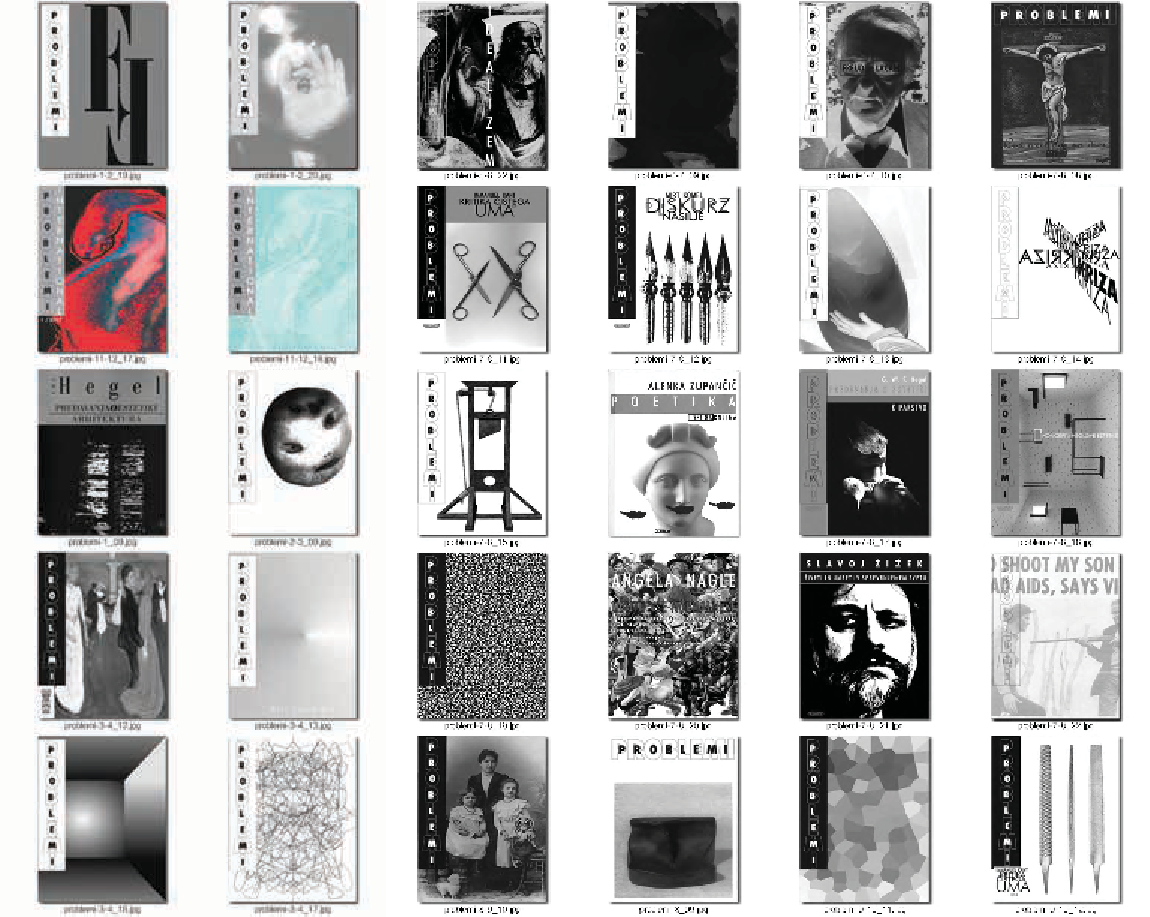 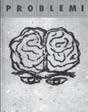 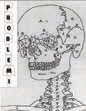  problemi 1-2_12 interpasivnost, vraževerje in vljudnost, ki delujejo ali učinkujejo kljub oziroma ob naši boljši vednosti. Tokrat je na podlagi iztočnice »sivega« tematiziral vprašanje dobrin in se posvetil strukturi želje. Spodaj podpisana se je, tudiv navezavi na Pfallerjev opus, lotila TV-serije Ted Lasso, ki v sodobnemHollywoodu – usmerjenem v produkcijo»resničnih zgodb« kot zagotovil ozaveščenosti in razsvetljenosti –, ponudi strategije indirektnosti kot utopične paradigme oblikovanja skupnosti.Na tretjem srečanju cikla se bo filozof Jure Simoniti vrnil k vprašanjuuniverzalnosti in singularnosti. Zarisati bo skušal zgodovinski lok konstrukcije prostora univerzalnosti od Platona do aktualnih mislecev in ob tem pokazal, da univerzalnost ni neposredni učinek stabilnega pomena univerzalij, temveč se, nasprotno, njen logični prostor razprostre, ko navidez fiksne univerzalije priznajo kontingentni madež svoje partikularne geneze.Slavoj Žižek bo svoj nastop posvetil Heglu, in sicer bo kritično naslovil tezo znamenitega heglovca Roberta Pippina iz zadnje knjige Culmination, v kateri se ta dolgoletni kritik Heideggerjavrne k njemu in afirmira pojem tu- biti kot človeške skupnosti – pripiše ji bolj temeljno razsežnost angažirane biti-v-svetu, ki naj bi ušla Heglovemu absolutnemu idealizmu.Hegla bo za iztočnico vzel tudi nemški filozof Frank Ruda, ki je prav takostari znanec slovenskega občinstva. Na zadnjem dogodku cikla se bo, natančneje, osredotočil na Heglov opis svoje Logike: »(...) kraljestvo senc, svet enostavnih bitnosti, prostih sleherne čutne konkretnosti.« Slednje bo premislil tudi ob Brechtovem komentarju Heglovih intrignatnih formulacij. Mladen Dolar pa se bo v svojem nastopu posvetil filozofskim implikacijam homonimije. Naključno enakozvočje povsem različnih besednamreč lahko služi kot zvočna različica sivega na sivem in terja premislek,kako potegniti razliko sredi nečesa, kar je videti ali slišati enako. Filozofija je od nekdaj preganjala homonimijo, ki z naključnimi trki vnaša nered in kaos vnujnost logosa in filozofskih konceptov, a Dolar bo raziskal, ali niso prav ti zdrsi logosa nosilci spekulativne razsežnosti mišljenja.Kot se za teoretski simpozij spodobi, tudi Sivo na sivem ne obljublja direktnih ali rokohitrskih rešitev množice problemov, ki jih prinašata tako filozofska tradicija kot naša vse bolj krizna realnost, ampak prej ponuja obrise sveta, ki se porodi iztrmastega ukvarjanja z njimi. Problemov je morda res vedno (pre)več, a to ne pomeni, da jih ne potrebujemo za preživetje.Dr. Jela KrečičDo 27. februarja 2024Alen Ožbolt: Srebrna okna Razstava naslovnic Društva za teoretsko psihoanalizo – zbirke Analecta, revije Problemi in glasila Freudovskega polja RazpolPrvo preddverje, prost vstopŽenske, vladarji, svetniki, junaki inčudežna bitja BalkanaDr. Svetlana Slapšak je antropologinja, doktorica antičnih študij, avtorica številnih znanstvenih, strokovnih in leposlovnih del, pa tudi kritičarka in angažirana intelektualka. Svoje eruditsko znanje ves čas povezuje v zgodbe, je izredno iskriva sogovornica in prav takšna predavateljica. V najinem kratkem pogovoru za to objavo se mi je zazdelo, da bi lahko govorili dolge ure, pa nama ne bi zmanjkalo snovi. V letu 2024 pripravlja cikel predavanj, posve- čenih Balkanu. V treh večerih bo sprego- vorila o balkanskih vladarjih, svetnikih in junakih, o ženskah Balkana in o čudežnih bitjih, ki naseljujejo balkanske zgodbe.Kako razumete Balkan?Balkan razumem kot izjemno pomem- ben tranzitni prostor, skozi katerega mo- raš iti, če želiš priti v Evropo. Določata ga množica različnih kultur in neverjet- no število jezikov. Najpomembneje v tem babilonskem klopčiču pa je, da se vsi med seboj lahko sporazumevajo ne glede na to, kateri jezik govorijo.Balkan ima izredno bogato pripovedo- valsko in pevsko tradicijo. Bi lahko v teh zgodbah govorili o nekakšni rdeči niti? Edina neposredna besedilna povezava današnjega časa z antiko je ženska žalos- tinka. Več znanstvenic je dokazalo, da so antične, balkanske in današnje žalostinke zelo podobne, tako v vedenju in vlogi žensk v ritualih, povezanih s smrtjo, v njihovi moči, povezani s smrtjo, ter v besedilih, ki upovedujejo določene teme.Brala sem žalostinke, ki jih je v 18. stoletju na območju Makedonije zapisal Marko Cepenkov, in so res lepa, pret- resljiva besedila. Bi lahko pomembnost žalostink razložili tudi s tem, da je bila žalost edino čustvo, ki so ga lahko ženske javno izražale?Stvar je veliko bolj zapletena. Smrt je bila kot najbolj umazano področje človeškega sveta dodeljena ženskam. Ko je nekdo umrl, so se z njim ukvarjale ženske.Umile so ga, preoblekle in pripravile za pogreb, v katerem so imeli glavnoreprezentativno vlogo moški. Ženske pa so lahko na pogrebu izražale žalost in so izkoristile žalostinke, da so povedalekaj o sebi. To je bil pravzaprav edini javninastop ženske v patriarhalni družbi, v katerem je pred moškimi javno govorila o sebi, o svojih občutkih in položaju. To moč je patriarhat hitro zaslutil. Že konec4. stoletja so se v Atenah uveljavili zakoni o omejevanju vloge žensk na pogrebih. Še danes povsod po Balkanu, v Črni gori, Srbiji, Makedoniji, Bolgariji, seveda tudi v Grčiji obstajajo naricarke, ki za plačilo na pogrebu kaj povejo o mrtvi osebi. Ni nuj- no, da umrlega osebno poznajo, besedila imajo v glavi.Ker gre tudi pri žalostinkah, tako kot pri nekaterih drugih oblikah ljudskih zgodb, za nekakšne obrazce?Tako je, ti obrazci so določeni v aktu jav- nega govorjenja. S tem je povezan še en balkanski fenomen, ki seže vse do Cipra in Anatolije, in sicer da so tudi epske zgodbe pogosto pele ženske.Zdi se mi, da o ženskem epskem ustvar- janju na splošno vemo bolj malo. Še vedno nekako velja – tako razbiramo iz najbolj poznanega gradiva –, da so bili glavni pevci epskih pesmi moški. Obsta- jajo kakšne podrobne raziskave o ženski epski ustvarjalnosti?Etnolog Matija Murko je v okviru svoje etnografske raziskave v tridesetih letih v Dalmaciji in Zagorju fotografiral tudi pevke (op. a. Njegov fotografski arhiv je dostopen v digitalni zbirki Slovenske- ga etnografskega muzeja.). Popisal jeneverjetno bogastvo žensk vseh religij in etičnih pripadnosti, ki z guslami pripo- vedujejo epske pesmi. Tudi Vuk Karadžić poimensko omenja pevke in je zapisal njihove pesmi. Vladan Nedić je na podlagi Karadžićevega zbranega gradiva napisal prelepo knjigo o pevkah. Gradivo obstaja, samo malo bolj ga je treba iskati. Milman Parry in Albert Lord sta npr. na Balkanu izvedla genialno raziskavo (op. a. Obja- vljena je v Lordovi knjigi Singer of Tales.). V Bosni sta našla Avdo Međedovića, nepi- smenega pevca, ki je bil s pomočjo rakije sposoben zrecitirati deset tisoč verzov na katerokoli temo. Njuno posneto gradivo je shranjeno v Harvardu in neverjetno je, kaj vse sta posnela. Žensk pa nista opazi- la, pevk nista znala poiskati.A za kaj gre, kaj sta pokazala Lord in Parry? Ti profesionalni pevke in pevci soimeli v družbi svoj položaj. Zamislili so si zakladnico motivov in okoliščin ter so bili sposobni na dano temo v desetercuzimprovizirati pesem. In to so počeli tako dobro, da so bili za to plačani. Še danes obstaja ta fenomen. V Črni gori npr. v prometni nesreči umre sin in njegova mati poišče lokalnega guslarja ali guslar- ko, mu da osnovne podatke o umrlem. Ta pevec ali pevka sestavi pesem, jo posna- me na CD in pošlje nazaj mami.Iz mrtvega sina naredi epskega junaka? Vsak, ki umre, je epski junak. Enako lahko zdaj velja seveda tudi za hčerke, včasih pa ni bilo tako. Ženske so bile anonimne, če je umrla ena od njih, se ni znašla v zgodbi.Se besedila, ki so jih pele ženske, vse- binsko razlikujejo od tistih, ki so jih peli moški?Nedić pravi, da se. V sodobnem femi- nizmu sicer to zveni malo naivno. Trdi, da so ženske v epskih pesmih pokazale drugačno čustvenost. Upovedovale so druge teme, denimo odnos matere do otroka, družinske odnose. Ko so v Srbiji praznovali slavo, so na zabavo povabili tudi pevko, ki seveda ni pela o bitkah, ampak o drugih stvareh, ki so goste zanimale. Te ženske so bile večinoma slabovidne ali slepe. Termin slepica pomeni žensko, ki poje epske pesmi.Eno od predavanj boste posvetili tudi bajeslovnim bitjem, ki poseljujejo bal- kanske pravljice in povedke.Kar nekaj zanimivih čarobnih bitij imamo na Balkanu. Vampir in volkodlak npr.sta pravzaprav isto bitje, zaznamovano s tabujem imena. Vampir je pravzaprav povezan s seksualno željo mrtveca. Vuk Karadžić je zapisal, da se je tak mrtvecponoči rad vračal k svoji ženi, še posebej če je bila mlada in lepa. V tem komen- tarju se vidi ves njegov racionalizem.Karadžić je bil res genialen in velika sreča je, da je pri svojem delu srečal Kopitarja, to je bilo gotovo srečanje stoletja. Potem imamo tudi vile, čarovnice, smrtnike,ki so napol demonski, npr. zduhaća, bosansko-črnogorsko-albanskega borca z naravnimi elementi in druge.Špela FrlicDr. Svetlana Slapšak • Foto: Kristina Bursać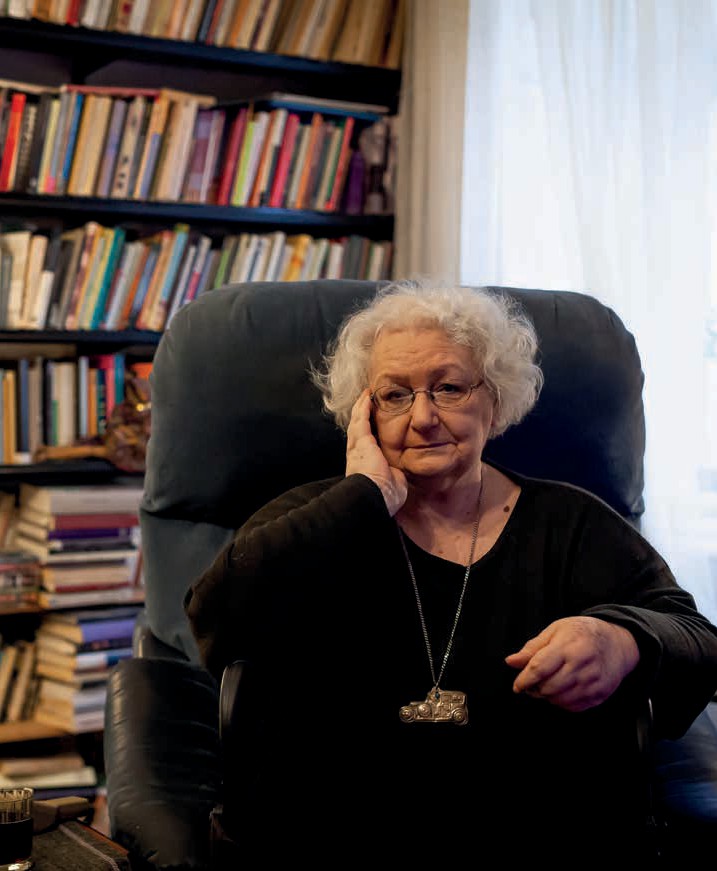 Od PET, 1., do PET, 22. marca 2024Festival Literature sveta – Fabula v Cankarjevem domuKar nas oblikujeFestival literature sveta – Fabula, ki ga organizira založba Beletrina v sodelovanju s Cankarjevim domom, je najodmevnejši literarni festival v Sloveniji in eden pomembnejših v širši regiji. Koncept samega festivala se je v letih razvijal in izpopolnjeval, danes pa te- melji na premišljenem kuratorskem delu, ki si vsako leto prizadeva izbrati do pet avtorjev/avtoric, ki že veljajo za književne klasike ali pa so v zadnjih letih s svojim delom izrazito zaznamovali svetovno literaturo, pri čemer v sklopu programa Fabula Hub festival pozor- nost namenja tudi obetavnim, še uveljavljajočim se imenom.Poleg literarnega dela ima festival tudi teoretski fokus, ki vsako leto prevprašuje novo relevantno družbeno temo, ter izjemno razgiban spremljevalni program, ki je namenjen vsem generaci- jam bralstva ter krepi prostor širše literarne in družbene skup- nosti. Festival Fabula predstavlja integriran pristop k literaturi, ki združuje in povezuje različne vidike umetniškega in družbenega življenja, ob tem pa ustvarja prostor za dialog in razmislek o temah, ki so ključnega pomena za sodobno družbo.V letu 2024 bo festivalski slogan Kar nas oblikuje pod drobnogled vzel tematiko človeške identitete, preučeval, kako ta oblikujenaše zaznave, izkušnje in interakcije v sodobnem, povezanem, a različnem svetu, pri tem pa predstavil odmeve zgodb, ki razi- skujejo kompleksno naravo identitete in spomina, spodbujajo k dialogu čez kulturne in nacionalne meje ter osvetljujejo skupne človeške izkušnje in vrednote, ki so nas zmožne združiti v času brezprimernih sprememb in negotovosti. V Cankarjevem domu nas bodo obiskali: katalonska vzhajajoča mlada literarna zvezda Pol Guasch, češka pisateljica Lucie Faulerová, srbska pisateljica, pesnica, dramaturginja in scenaristka Milena Marković, ena naj-bolj prepoznavnih ruskih pisateljic Maria Stepanova in bolgarska avtorica Kapka Kassabova, slednjim pa se bo znotraj humanistič-nega programa Fabula v teoriji, ki bo pretresal vprašanje spominakot sredstva človekove identitete, kot gost pridružil tudi bookerjev nagrajenec Georgi Gospodinov. V okviru Fabule pred Fabulo bo Ljubljano obiskal tudi prejemnik številnih literarnih nagrad in nominiranec za Nobelovo nagrado za književnost romunski avtor Mircea Cărtărescu. Skupaj z omenjenimi avtorji in avtoricami bo festival Fabula tudi v letu 2024 ponudil poglobljene razmislekeo človeški identiteti, presegal nacionalne in kulturne meje ter osvetlil univerzalne človeške izkušnje in vrednote, s svojo bogato paleto dogodkov pa prispeval k širšemu razumevanju in boljšemu vrednotenju literature v Sloveniji in širše.Fabula v Cankarjevem domuPON, 26. februarja 2024: Mircea Cărtărescu (Fabula pred Fabulo) PET, 1. marca 2024: Pol GuaschČET, 7. marca 2024: Lucie FaulerováNE, 10. marca 2024: Milena MarkovićČET, 14. marca 2024: Maria StepanovaSOB, 16. marca 2024: Kapka KassabovaTOR, 19. marca 2024: Georgi Gospodinov (Fabula v teoriji) Vsi večeri ob 20. uriLinhartova dvorana, Klub CD, brezplačne vstopnice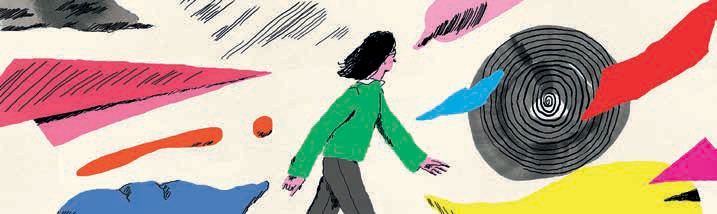 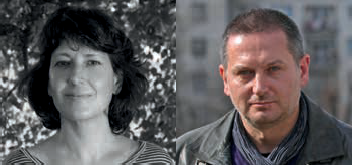 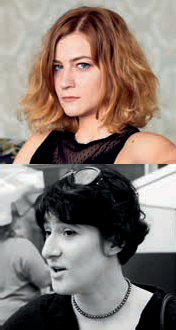 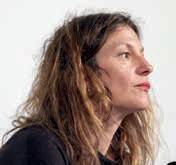 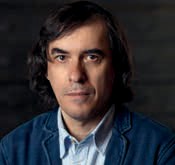 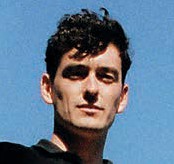 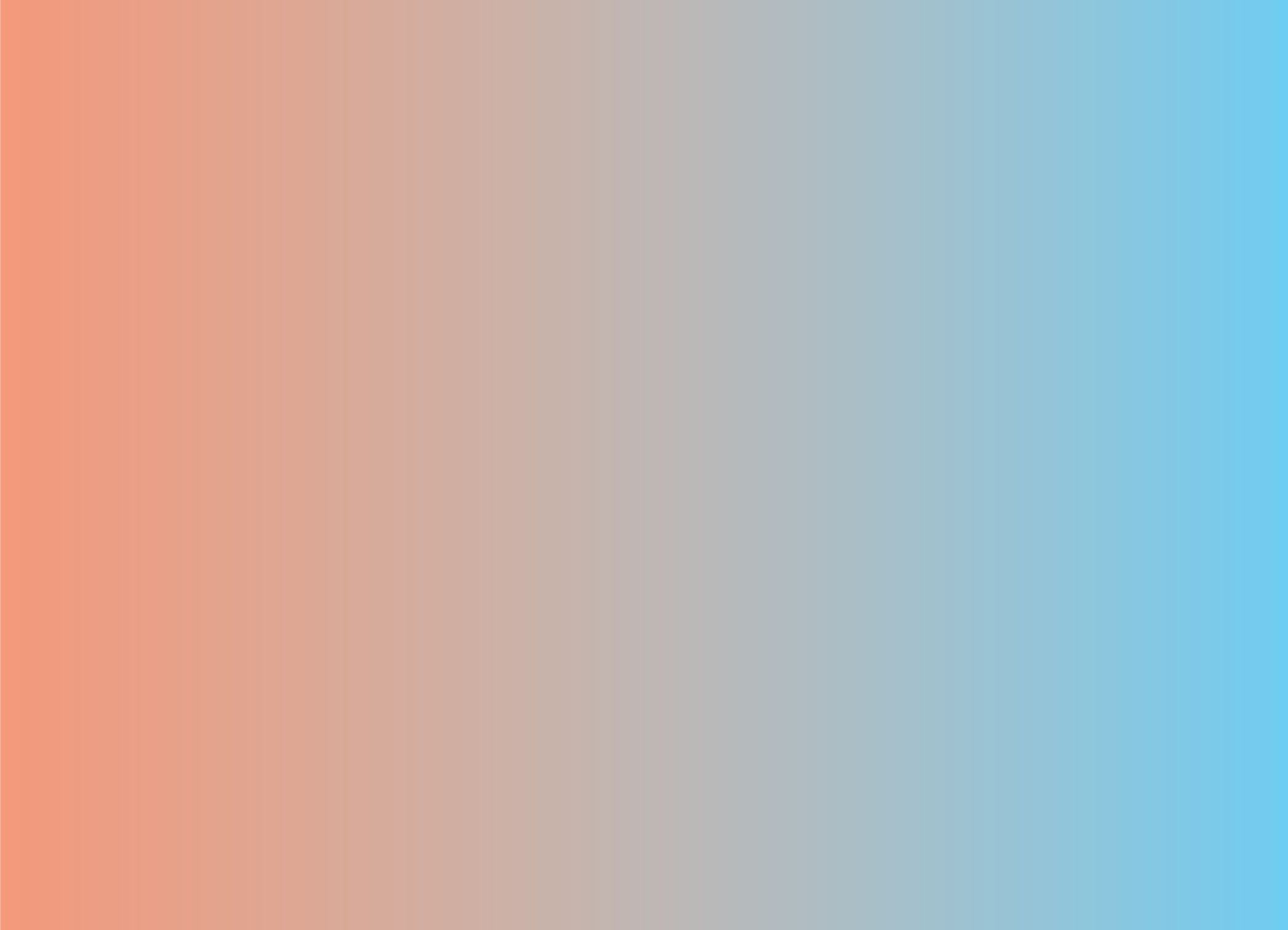 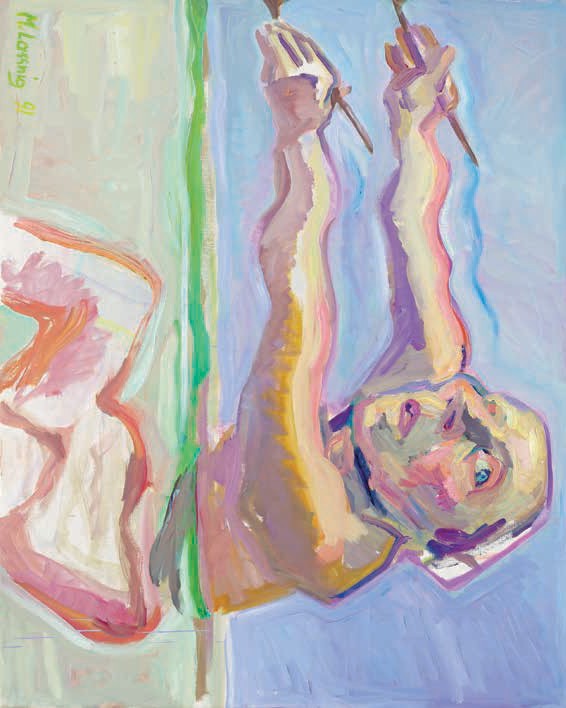 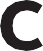 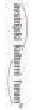 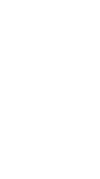 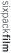 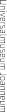 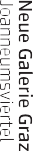 Maria Lassnig, Eilige Oberwassermalerei / Simultanmalerei / Malen mit 2 Händen, 1991 (Naglo slikanje na vodi / Simultano slikanje / Slikanje z dvema rokama; Hurried Painting on Water / Simultaneous Painting / Painting with 2 Hands) © Maria Lassnig Foundation / Bildrecht, Dunaj/Vienna 2024Od 11. septembra do 10. novembra 2024NapovedujemoOdprti globusSodobna umetnost slovenskih milenijskih umetnikov v tujiniRazstava bo na ogled postavila dela izbranih slovenskih umetnikov in umetnic, ki delujejo in živijo v tujini. S svojim umetniškim ustvarjanjem in deli so uspešno vpeti v mednarodno umetniško prizorišče ter prisotni na mednarodnem umetniškem trgu. Njihove umetniške prakse so precej različne, skupna rdeča pa je, da vsi pripadajo t. i. milenijski generaciji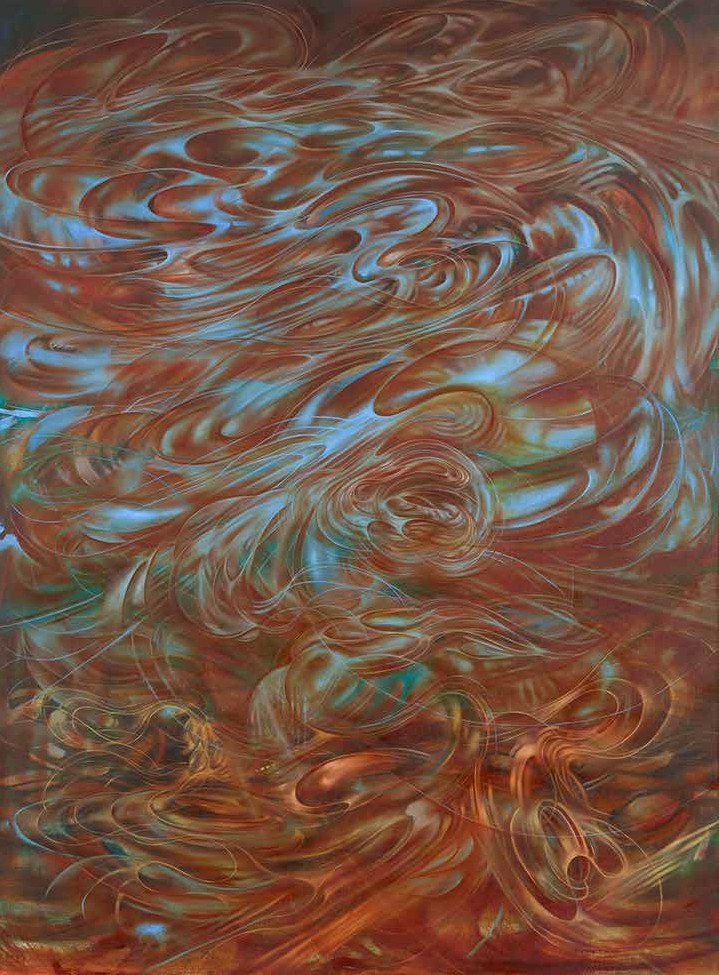 in izhajajo iz Slovenije. Doma so večinoma pridobili prvotno umetniško izobrazbo (dodiplomski študij), šolanje na magistrski stopnji pa nadaljevali v tujini, kjer sonato tudi ostali in se uspešno vključili v tamkajšnje umetniško dogajanje. Razstava bo na enem mestu ponudila ogled izbranih umetniških produkcij; z deli se bodo predstavili Katarina Caserman, ŽivaDrvarič, Jure Kastelic, Gašper Kunšič, Nana Wolke, Jana Zornik in drugi.Kuratorka: Katarina Hergouth, mag. umet. zgod.Galerija CDRAZSTAVE V MALI GALERIJIRAZSTAVE 53Od 10. januarja do 10. marca 2024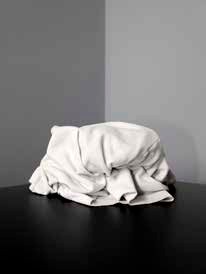 Matic PandelV svoji fotografski praksi se posveča urbani krajini in prizorom iz vsakdanjika, v katerih najde humor, ob tem pa posebno pozornost namenja njihovi materialnosti, kompozicijam in podrobnostim, ki jih postavi v ospredje, s tem pa omogoča drugačno branje naše okolice v posebnem sozvočju z razstavo kot medijem. Tanamreč postaja svet zase in vsebuje prepoznavne elemente, ki v umetniku lastnem vizualnem jeziku tvorijo povsem novo krajino.Kuratorka: Ajda Ana KocutarMala galerija, vstop prostOd 13. marca do 5. maja 2024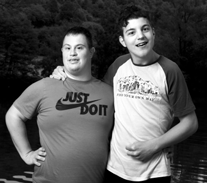 Od 8. maja do 27. junija 2024Bienale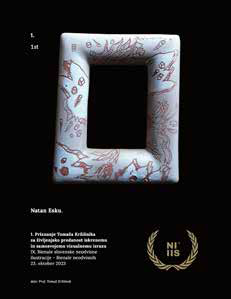 neodvisnihPo zaključku IX. izdaje v letu 2023 bo bienale predstavil specifičen izbor avtorjev iz slovenskega in tujega okolja (Srbija, Anglija, Amerika, Avstralija itd.), ki zaznamujejo vizualno krajino skozi intimno samosvoja, neodvisna in ustvarjanju predana življenja. Razstava bo predstavila njihova dela ter pogled na kreativni izrazin njihovo življenje na različne načine, kot so video predstavitve in izvirna dela. Meddrugimi bo v Mali galeriji predstavljen»allstars« izbor avtorjev prejšnjih bienalov s še neobjavljenimi deli ter izbrana dela Natana-Esku, prejemnika prvega priznanja Tomaža Kržišnika.V sodelovanju z Društvom TretarokaMala galerija, vstop prostOd 9. julija do 22. septembra 2024Glavna pokroviteljica Male galerije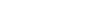 Do 27. februarja 2024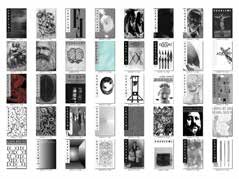 Alen Ožbolt:Srebrna oknaRazstava naslovnic Društva za teoretsko psihoanalizo – zbirke ANALECTA, revije PROBLEMI in glasila Freudovskega polja RazpolVeč kot trideset let je minilo, odkar je Alen Ožbolt prevzel oblikovanje revije PROBLEMIin knjižne zbirke Analecta. Trideset let in več kot dvesto naslovnic – impozanten opus, ki mu v založništvu zlepa ni para. Trideset let in skoraj 300 naslovnic, ki imajo vse enako izhodišče, a so vendarle vsakič individualne, unikatne in v veliki večini subtilno povezane z vsebino.Naslovnica knjige je neke vrste okno v knjigo.Ob razstavi smo pripravili tudi cikel predavanj Sivo na sivem (glej str. 46, 47).Prvo preddverje, vstop prostPREDSTAVITVE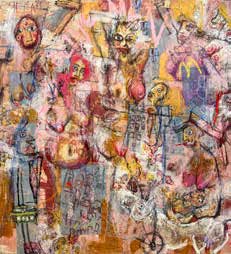 Od januarja do decembra 2024Likovni kritikiizbirajoCikel petih vizualnih postavitev in podelitev nagrad kritiško peroNadaljujemo dolgoletno sodelovanje s Slovenskim društvom likovnih kritikov, ki si že pol stoletja prizadeva za razvoj likovne kritike in njeno zastopanost na načinprikaza kritiško ovrednotenih umetniških del v javnem prostoru. Letošnji cikel bo kurirala Maja Kač, ki bo opravila izbor likovnih kritikov. Za prvo postavitev je kritičarka Maša Žekš izbrala dela mladega slikarja Patrika Dvorščaka.Vizualne postavitve bodo spremljali tudi pogovori z umetniki.V sodelovanju s Slovenskim društvom likovnih kritikovPrvo preddverje, Galerija Europlakat, vstop prostOd januarja do decembra 2024Oblikovalska identitetaCikel Daljnogled11. 6. – 1. 7. 2024aware responsible smart**ozaveščen, odgovoren, pametenLokalni organizator 54. letne konference in skupščine IAPCO 2024 je Cankarjev dom, kulturni in kongresni center Ljubljana.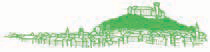 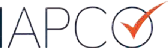 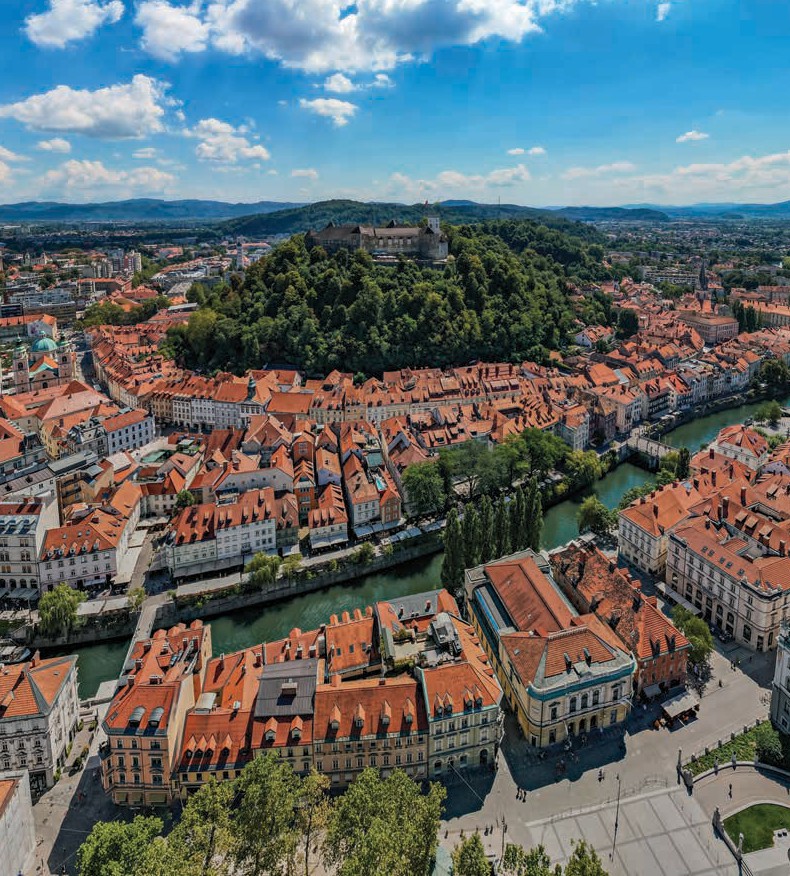 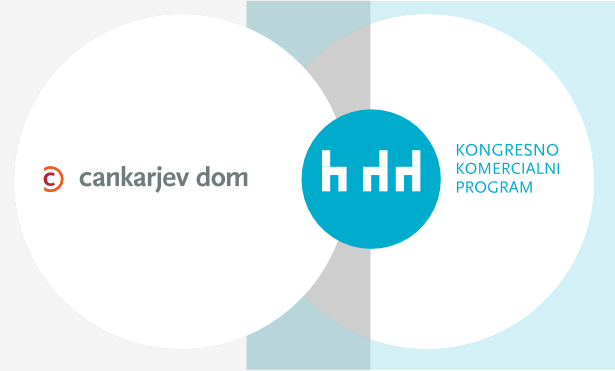 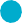 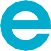 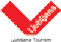 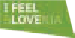 Strateška partnerja:28. februar−3. marec 2024, Ljubljana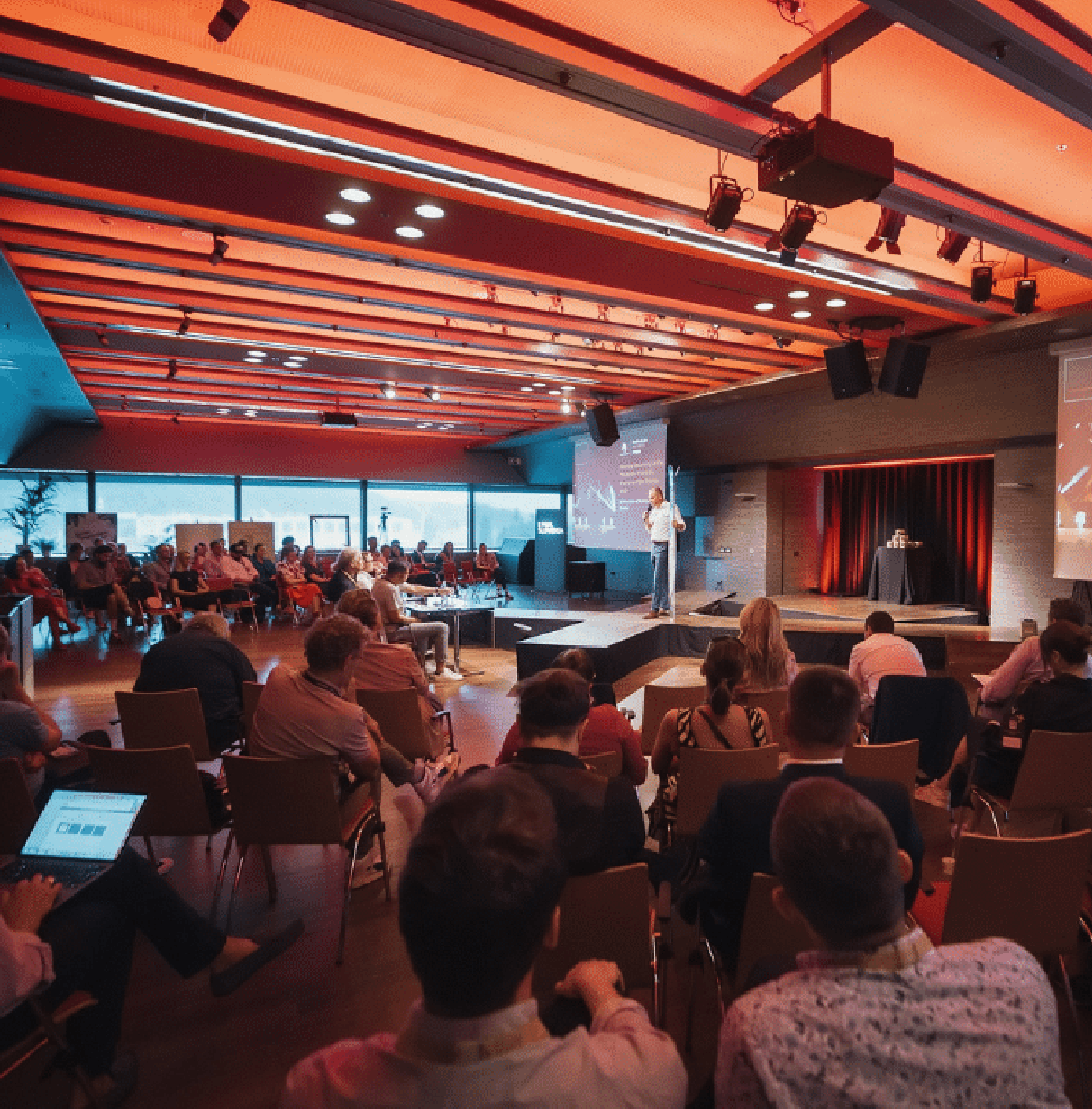 Soustvarjamo vrhunec industrije srečanj - IAPCO 2024 Ljubljana»Skupna nit tokratne skupščine bodo prispevki vrhunskih strokovnjakov na različnih področjih z namenom poudarjanja zelene avtentičnosti Slovenije in trajnostnega razvoja. Slogan srečanja »Bodi tok« (zaveden, odgovoren, pameten) izraža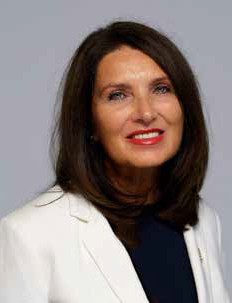 veliko vnemo, vloženo v organizacijo dogodka. Potrudili se bomo in skupaj s strateškima partnerjema, ki sta Slovenska turistična organizacija in Turizem Ljubljana, predstavili Slovenijo kot privlačno kongresno destinacijo z bogato kulturno dediščino, gastronomijo, naravnimi znamenitosti in avtentičnim načinom življenja. Razkrili bomo naše najboljše adute in naredili vse, da bo obisk Slovenije, ki združuje najboljše iz vseh svetov, prijetno in nepozabno doživetje.«Mag. Breda Pečovnik, direktorica Kongresno- komercialnega programa Cankarjevega domaOsnovni cilj združenja IAPCO je zvišati standarde storitev med člani in drugimi sektorji kongresne industrije s pomočjo stalnega izobraževanja in sodelovanja z drugimi strokovnjaki.Izobraževanje, ki ga pričakujejo, mora biti na visoki ravni, zelo strateško. Resnično me navdušuje, da smo s Cankarjevim domom poiskali govorce, ki delujejo zunaj naše industrije in so zelo akademski. Strokovno znanje, poglede in izkušnje iz njihovega sveta bodo prenesli med nas. Upamo,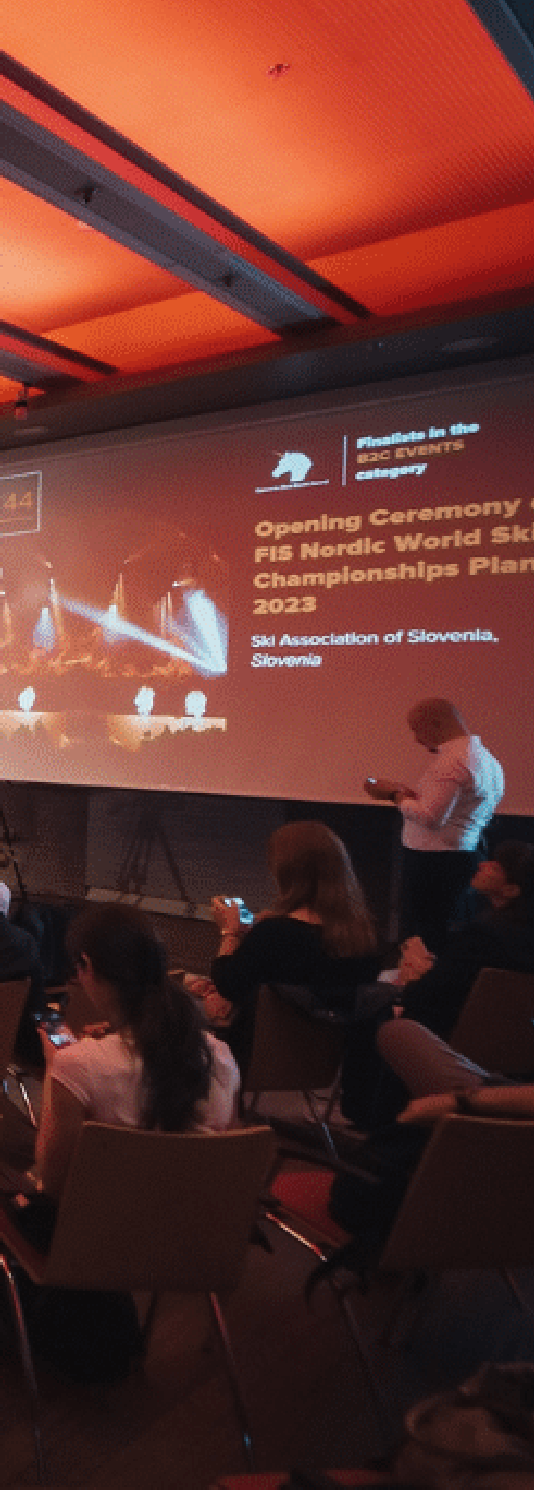 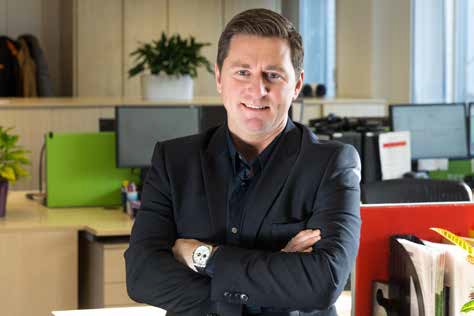 da bomo sprožili zanimive razprave in dialoge med člani, kako ta nova spoznanja uporabiti, ter bomo spoznanja premlevali tudi še po vrnitvi v pisarne.Za združenje IAPCO je trajnost zelo pomembna. Kako boste razvijali to področje in kakšna je za vas opredelitev trajnostnega dogodka?Iz celostne perspektive trajnosti se vednotrudim povezovati naša prizadevanja s Cilji trajnostnega razvoja Združenihnarodov (SDG), ki obsegajo 17 točk. Če naši programi prispevajo k več ciljem in kažejo pozitiven vpliv, potem kot skupnost pomembno prispevamo. Verjamem, da lahko to dosežemo z izmenjavo znanja, spodbujanjem partnerstev in skupnimi prizadevanji za dosego ciljev trajnostnega razvoja ZN.Ljubljana je name naredila močan vtis. Zavezanost mesta, zlasti županovega urada, k ustvarjanju mesta za pešce in izvajanju učinkovitega programa recikliranja, je vredna vse pohvale. Čeprav ta prizadevanja morda niso takoj vidna, jih lahko doživite in začutite že na sprehodu po mestu.Trajnost je vselej prisotna tema tudi na naših letnih srečanjih in ob 50-letnici IAPCO leta 2018/19 smo vzpostavili politiko, ki na naših srečanjih prepoveduje uporabo plastike za enkratno uporabo.Našo politiko uspešno predstavljamo članom in k njenemu uresničevanju spodbujamo tudi druge organizacije. V samem začetku se je partnerstvu pridružilo do petdeset podjetij, ki so se zavezala k odpravi enkratne uporabe plastike. Morda se zdijo koraki majhni, vendar skupaj prispevajo k našim ciljem trajnosti. In letošnje srečanje v Ljubljani lahko postane naše najbolj trajnostno doslej.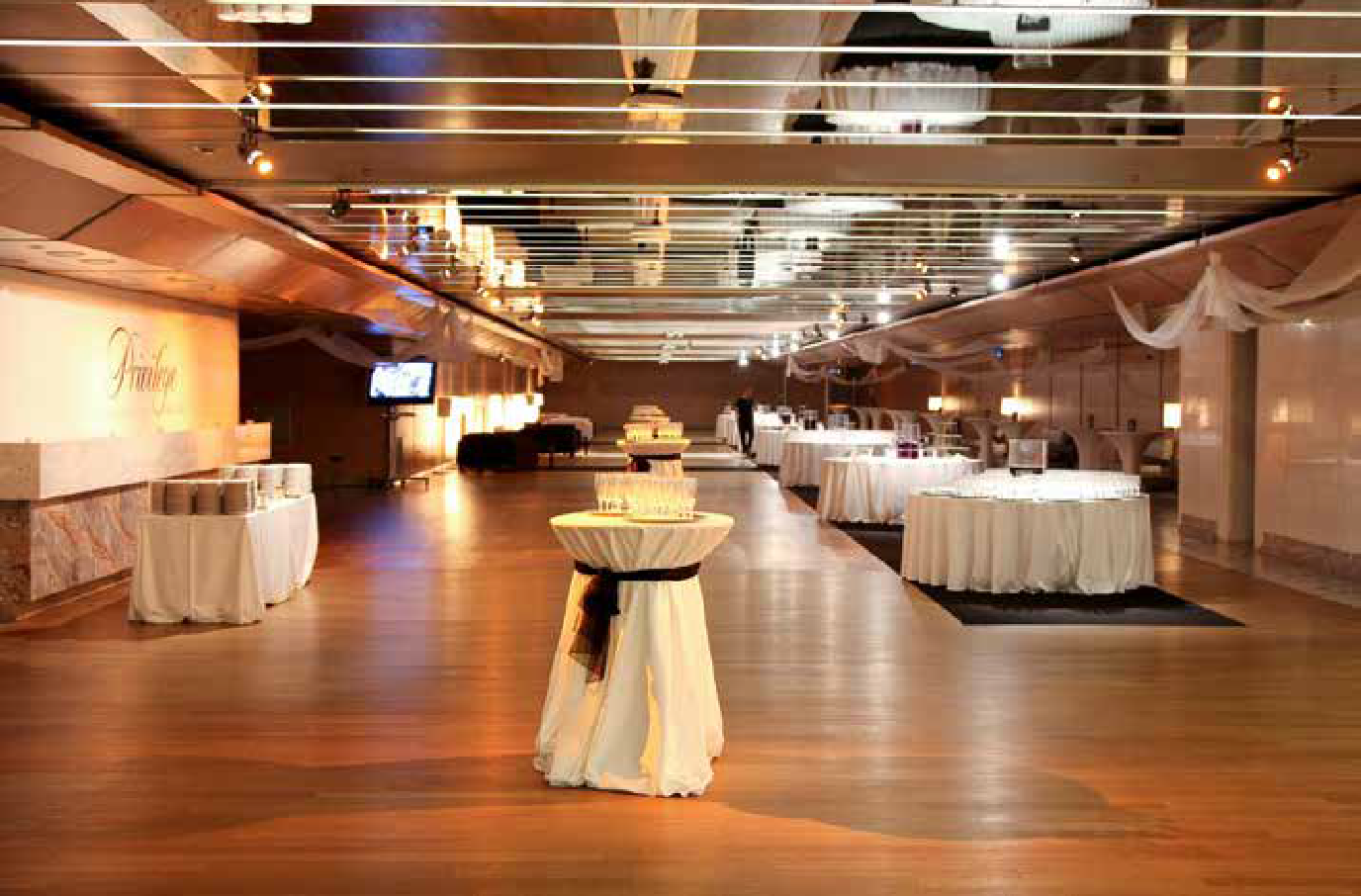 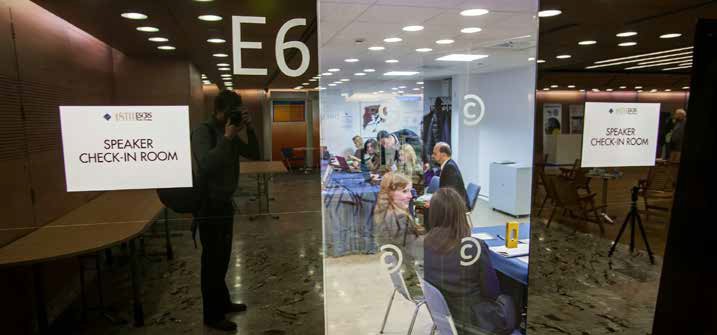 Kongresi in srečanja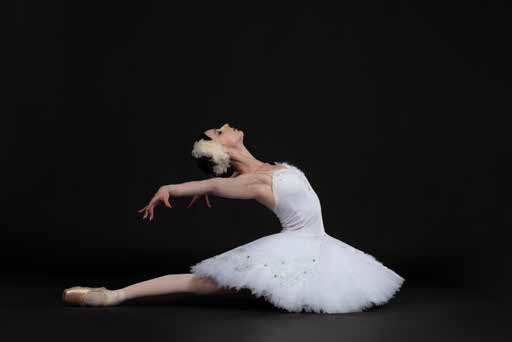 Prireditve drugih organizatorjev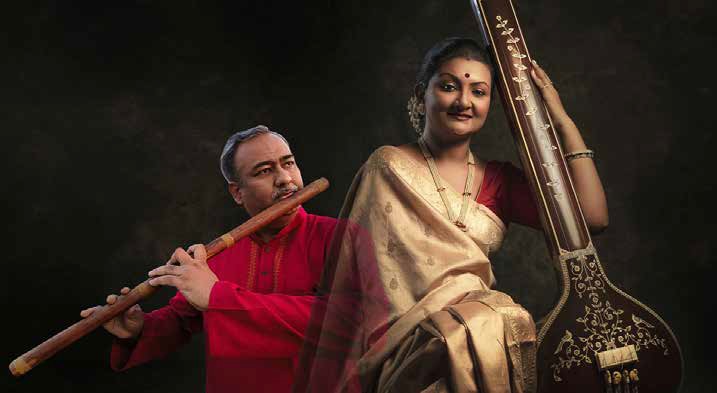 Uresničujmo cilje trajnostnega razvoja OZNKulturno tudi do okoljaOkolje, svet, zemlja. In trenutki, ki jih dajo izpolnjujoči, pogosto neponovljivi dogodki na naših odrih. Vse je povezano, vsi smo del istega sveta. Skrb za okolje in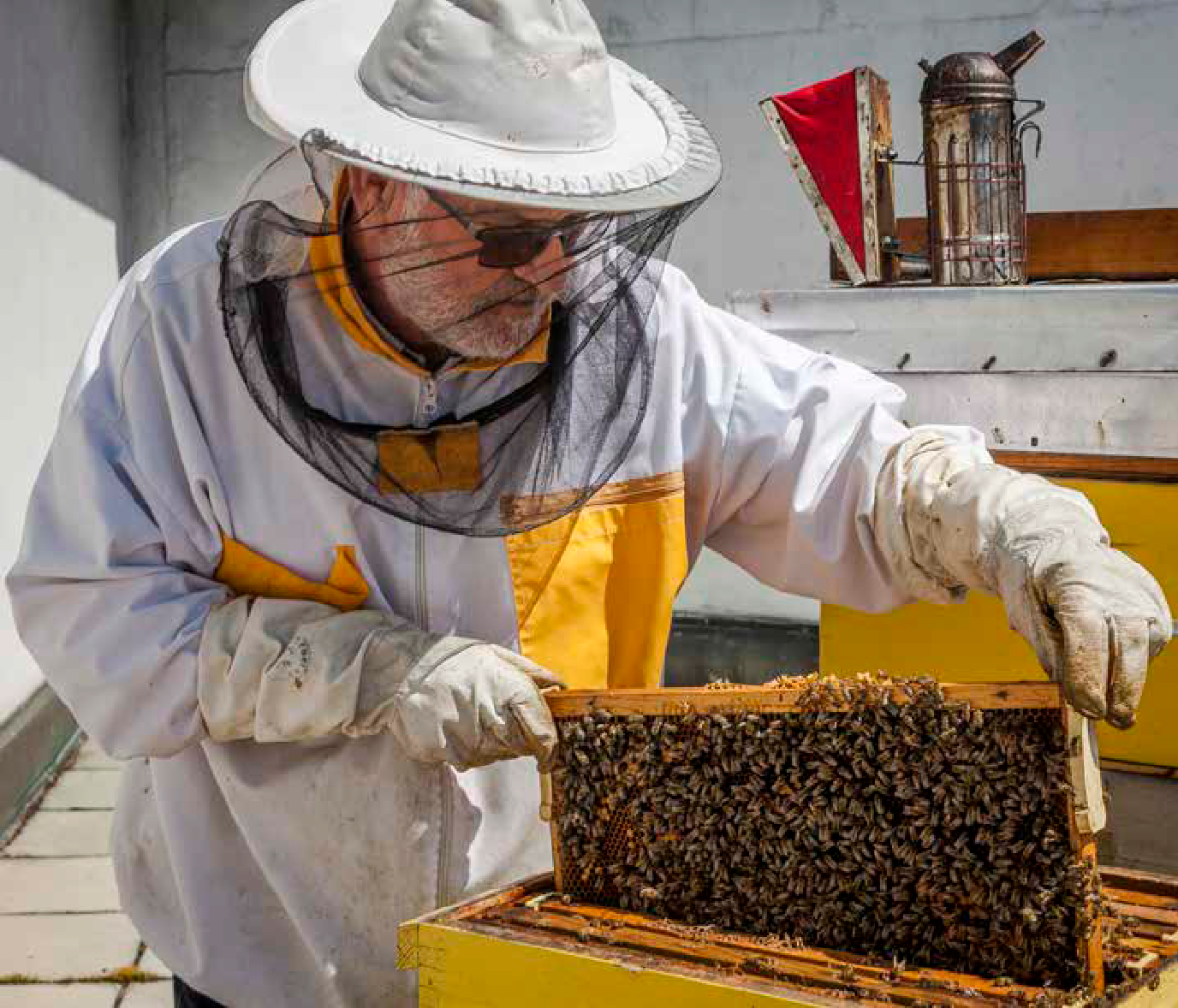 sočloveka, za naravo, ki nas obdaja, skrb za ljudi, s katerimi gradimo skupnost, in skrb za vključevanje vseh je zato eno od glavnih poslanstev Cankarjevega doma.Čeprav je naša stavba, ki je delo arhitekta Edvarda Ravnikarja, stara že več kot štiri desetletja, smo vanjo vgradili številne nove mehanizme in tehnologije, ki omogočajo boljšo energetsko učinkovitost ter varčnejše in okolju prijaznejše delovanje. Tako smo letno porabo električne energije za splošno in scensko razsvetljavo v zadnjih desetih letih zmanjšali za okoli štirideset odstotkov, za varnostno razsvetljavo pa za desetkrat. Cankarjev dom v poletnih mesecih za hlajenje notranjosti stavbe poleg hladilnega agregata uporablja tudi sistem hlajenja, ki je akumuliran v banki ledu. Led izdelujemo ponoči in ga uporabljamo za hlajenje objekta podnevi.Na dogodkih v Cankarjevem domu ne uporabljamo plastičnih slamic in plastenkter z različnimi ukrepi zmanjšujemo količino ustvarjenih odpadkov, strežemo kakovostna in varna, čim bolj lokalno pridelana živila in pijače, ter ponujamo vedno večji delež živil rastlinskega izvora. Namesto ustekleničene vode strežemo kakovostno ljubljansko vodo iz pipe. Razstave čim bolj pripravljamo iz materialov, ki so primerni za ponovno uporabo ali recikliranje.Na naši strehi čebele domujejo od aprila 2011, ko smo prvi v Sloveniji na eno od strešnih teras postavili tri nakladne panje z avtohtono kranjsko sivko. Danes je panjev šest. Po prezimitvi je v vsakem panjuod deset do petnajst tisoč čebel, vsaka družina pa se na vrhuncu svojega razvoja, do julija, v ugodnih razmerah namnoži na največ petdeset tisoč čebel. Cankarjev med je uspešno prestal analize laboratorija v Bremnu ter je vključen v evropsko shemo kakovosti in ima označbo Slovenski med z zaščiteno geografsko označbo.Od lanskega aprila je Cankarjev dom bogatejši za novo dvorano, poimenovano po popotnici, poliglotki in pisateljiciAlmi M. Karlin. Pri gradnji smo z izbiro materialov in opreme sledili načelom varovanja okolja: stenske in stropne obloge so iz lesa, talna obloga vsebuje šestdeset odstotkov reciklirane surovine, vsa svetila so v LED-tehnologiji, stoli pa so izdelani iz recikliranih materialov, ki so naš planet obvarovali pred štiri tisočdvesto odpadnimi pollitrskimi plastenkami in izpusti 126 kilogramov ogljikovega dioksida.Vsako leto iz transparentov velikega formata, s katerimi napovedujemo dogodke – da jih ne bi zavrgli – izdelamo različne uporabne predmete, denimo blazine z oznako »Novo/noro življenje star’ga plakata«, ki so stalnica na dogodkih v bližnjem parku za posedanje pod mogočnimi krošnjami starih dreves, ali torbice za različno rabo.Verjamemo, da lahko v skupni skrbi za okolje dosežemo vidne in pomembne uspehe: za nas in generacije naših zanamcev.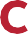 Kulturni in kongresni center Prešernova cesta 101000 Ljubljana, SlovenijaT (01) 24 17 100E info@cd-cc.si S www.cd-cc.siInformacijsko središče in prodaja vstopnic CDVodstvoUršula Cetinski generalna direktorica Rajko Kotnik direktor poslovnega sektorja mag. Breda Pečovnik direktorica kongresno-komercialnega sektorjaKarmen Klučar direktorica tehničnega sektorjaKulturno-umetniški program Aleš Drenik vodja programa resne glasbe, opere in baletaTina Lešničar vodja programa jazza in glasb svetaAndrej Jaklič vodja gledališkega in sodobnoplesnega programaSimon Popek vodja filmskega programa Barbara Rogelj vodja kulturnovzgojnega in humanističnega programaKatarina Hergouth vodja razstavnega programaSlužba za trženje programa in odnose z javnostmiSaša Globačnik vodjaUredileJanina Pintar, Damjana Kenda Hussu, Saša GlobačnikZlektoriralamag. Sonja KošmrljOblikovanjeEdin Alibešter, Igor Ribič (Imprimo) Naslovnica: Maja Gspan VavpetičNa naslovnici:Maria Lassnig, Eilige Oberwassermalerei/ Simultanmalerei / Malen mit 2 Händen, 1991 (Naglo slikanje na vodi / Simultano slikanje / Slikanje z dvema rokama; Hurried Painting on Water / Simultaneous Painting/ Painting with 2 Hands) © Maria Lassnig Foundation / Bildrecht, Dunaj/Vienna 2024TiskSilveco d.o.o., PE OrcaCankarjev domKulturni in kongresni center Ljubljana Zanj Uršula Cetinski, generalna direktorica Januar 2024Ustanovitelj in glavni sofinancer kulturno-umetniškega programa Cankarjevega domaREPUBLIKA SLOVENIJAMINISTRSTVO ZA KULTUROHvala, cenjeni pokrovitelji, darovalci in poslovni partnerji, da lahko skupaj gradimo neskončna obzorja umetnosti.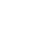 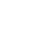 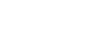 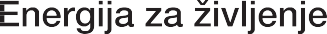 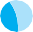 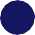 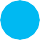 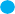 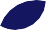 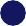 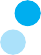 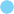 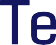 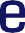 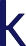 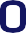 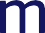 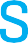 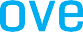 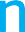 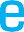 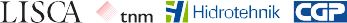 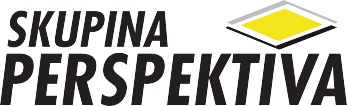 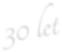 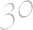 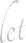 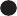 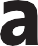 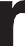 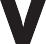 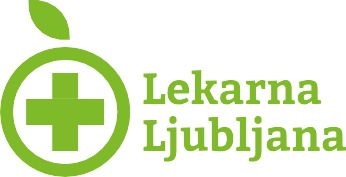 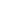 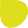 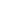 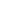 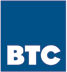 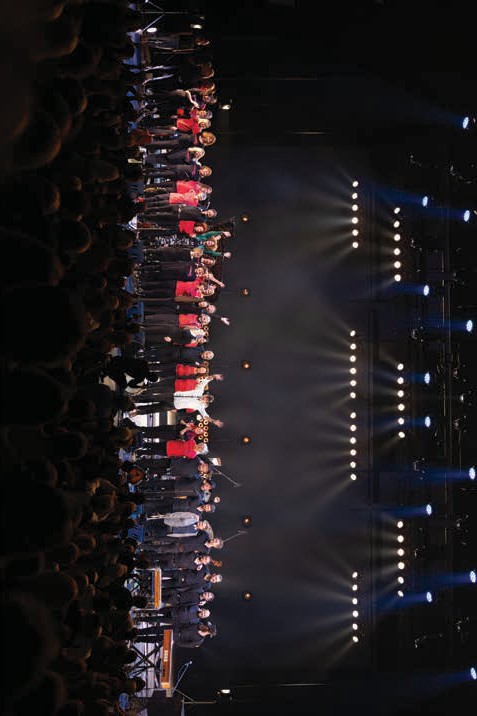 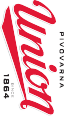 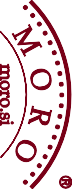 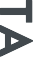 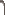 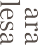 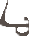 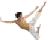 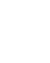 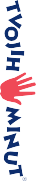 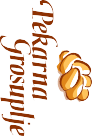 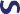 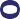 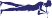 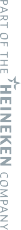 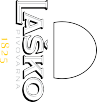 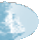 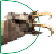 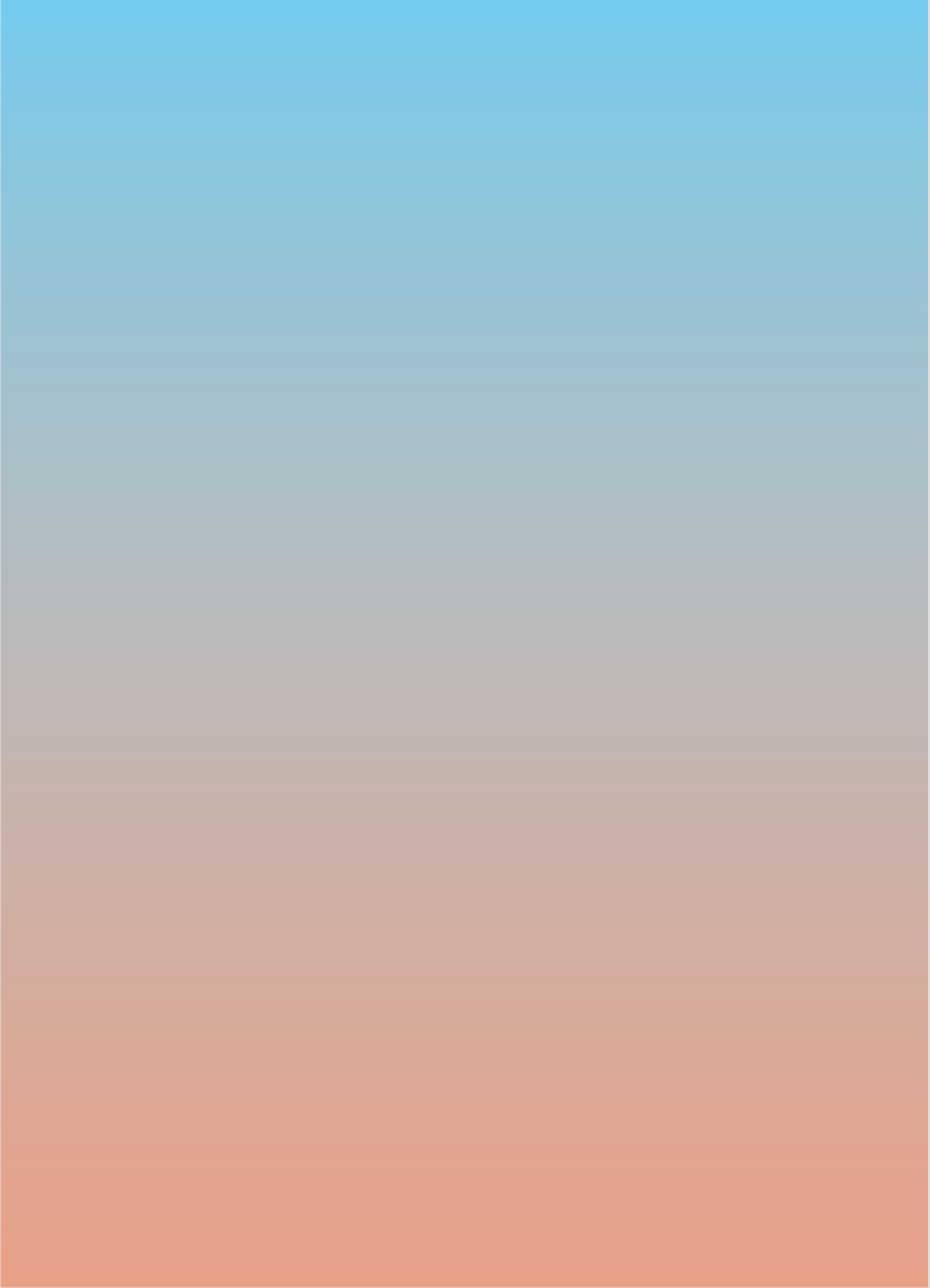 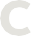 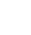 Spet ustvarjate z manjšo igralsko za-Komu bo namenjena uprizoritev, kateremuČET, 29. februarja, ob 18. uri – premieraVikingi: pesmi severnega morjaRežija: Maruša Kink; scenografija in kostumografija: Vasilija Fišer; koreografija: Ana Pandur; oblikovanje svetlobe: Jaka Varmuž; avtorica glasbe: Veronika Kumar; igrajo: Ivana Percan Kodarin, Mojka Končar, Nejc Jezernik; izvršna producentka: Mija Špiler; produkcija: Zavod Margareta Schwarzwald in Cankarjev dom Štihova dvoranasedbo, kakšne posebnosti prinaša to kobčinstvu? In koliko predznanja o VikingihČET, 29. februarja, ob 18. uri – premieraVikingi: pesmi severnega morjaRežija: Maruša Kink; scenografija in kostumografija: Vasilija Fišer; koreografija: Ana Pandur; oblikovanje svetlobe: Jaka Varmuž; avtorica glasbe: Veronika Kumar; igrajo: Ivana Percan Kodarin, Mojka Končar, Nejc Jezernik; izvršna producentka: Mija Špiler; produkcija: Zavod Margareta Schwarzwald in Cankarjev dom Štihova dvoranaustvarjalnemu procesu?mora imeti gledalec za razumevanje?ČET, 29. februarja, ob 18. uri – premieraVikingi: pesmi severnega morjaRežija: Maruša Kink; scenografija in kostumografija: Vasilija Fišer; koreografija: Ana Pandur; oblikovanje svetlobe: Jaka Varmuž; avtorica glasbe: Veronika Kumar; igrajo: Ivana Percan Kodarin, Mojka Končar, Nejc Jezernik; izvršna producentka: Mija Špiler; produkcija: Zavod Margareta Schwarzwald in Cankarjev dom Štihova dvoranaVelikost ekipe pri svobodnjaških projektihNamenjena je najprej mladim. OpaziliČET, 29. februarja, ob 18. uri – premieraVikingi: pesmi severnega morjaRežija: Maruša Kink; scenografija in kostumografija: Vasilija Fišer; koreografija: Ana Pandur; oblikovanje svetlobe: Jaka Varmuž; avtorica glasbe: Veronika Kumar; igrajo: Ivana Percan Kodarin, Mojka Končar, Nejc Jezernik; izvršna producentka: Mija Špiler; produkcija: Zavod Margareta Schwarzwald in Cankarjev dom Štihova dvoranase oblikuje glede na proračun predstave!pa smo, da predstave Zavoda Marga-ČET, 29. februarja, ob 18. uri – premieraVikingi: pesmi severnega morjaRežija: Maruša Kink; scenografija in kostumografija: Vasilija Fišer; koreografija: Ana Pandur; oblikovanje svetlobe: Jaka Varmuž; avtorica glasbe: Veronika Kumar; igrajo: Ivana Percan Kodarin, Mojka Končar, Nejc Jezernik; izvršna producentka: Mija Špiler; produkcija: Zavod Margareta Schwarzwald in Cankarjev dom Štihova dvorana(smeh) Neki okviri so začrtani in iz njihreta Schwarzwald zorijo. Naj razložim:ČET, 29. februarja, ob 18. uri – premieraVikingi: pesmi severnega morjaRežija: Maruša Kink; scenografija in kostumografija: Vasilija Fišer; koreografija: Ana Pandur; oblikovanje svetlobe: Jaka Varmuž; avtorica glasbe: Veronika Kumar; igrajo: Ivana Percan Kodarin, Mojka Končar, Nejc Jezernik; izvršna producentka: Mija Špiler; produkcija: Zavod Margareta Schwarzwald in Cankarjev dom Štihova dvoranase potem potrudimo izvabiti najboljše.Gorjanci so bili namenjeni starejšimČET, 29. februarja, ob 18. uri – premieraVikingi: pesmi severnega morjaRežija: Maruša Kink; scenografija in kostumografija: Vasilija Fišer; koreografija: Ana Pandur; oblikovanje svetlobe: Jaka Varmuž; avtorica glasbe: Veronika Kumar; igrajo: Ivana Percan Kodarin, Mojka Končar, Nejc Jezernik; izvršna producentka: Mija Špiler; produkcija: Zavod Margareta Schwarzwald in Cankarjev dom Štihova dvoranaPosebnost male zasedbe je gotovo vosnovnošolcem in srednješolcem, zdaj paČET, 29. februarja, ob 18. uri – premieraVikingi: pesmi severnega morjaRežija: Maruša Kink; scenografija in kostumografija: Vasilija Fišer; koreografija: Ana Pandur; oblikovanje svetlobe: Jaka Varmuž; avtorica glasbe: Veronika Kumar; igrajo: Ivana Percan Kodarin, Mojka Končar, Nejc Jezernik; izvršna producentka: Mija Špiler; produkcija: Zavod Margareta Schwarzwald in Cankarjev dom Štihova dvoranatem, da smo si bliže ter se hitreje in boljse nam dogaja, da nas kulturni domovi poČET, 29. februarja, ob 18. uri – premieraVikingi: pesmi severnega morjaRežija: Maruša Kink; scenografija in kostumografija: Vasilija Fišer; koreografija: Ana Pandur; oblikovanje svetlobe: Jaka Varmuž; avtorica glasbe: Veronika Kumar; igrajo: Ivana Percan Kodarin, Mojka Končar, Nejc Jezernik; izvršna producentka: Mija Špiler; produkcija: Zavod Margareta Schwarzwald in Cankarjev dom Štihova dvoranapovežemo. Večkrat se zgodi tudi to, daSloveniji kličejo za dopoldanske predstaveČET, 29. februarja, ob 18. uri – premieraVikingi: pesmi severnega morjaRežija: Maruša Kink; scenografija in kostumografija: Vasilija Fišer; koreografija: Ana Pandur; oblikovanje svetlobe: Jaka Varmuž; avtorica glasbe: Veronika Kumar; igrajo: Ivana Percan Kodarin, Mojka Končar, Nejc Jezernik; izvršna producentka: Mija Špiler; produkcija: Zavod Margareta Schwarzwald in Cankarjev dom Štihova dvoranaposamezni igralec/igralka prevzameza šole in popoldanske za izven, torej tudiČET, 29. februarja, ob 18. uri – premieraVikingi: pesmi severnega morjaRežija: Maruša Kink; scenografija in kostumografija: Vasilija Fišer; koreografija: Ana Pandur; oblikovanje svetlobe: Jaka Varmuž; avtorica glasbe: Veronika Kumar; igrajo: Ivana Percan Kodarin, Mojka Končar, Nejc Jezernik; izvršna producentka: Mija Špiler; produkcija: Zavod Margareta Schwarzwald in Cankarjev dom Štihova dvoranaveč vlog. V Gorjancih, denimo, nasto-za odraslo občinstvo. Zdi se mi super, daČET, 29. februarja, ob 18. uri – premieraVikingi: pesmi severnega morjaRežija: Maruša Kink; scenografija in kostumografija: Vasilija Fišer; koreografija: Ana Pandur; oblikovanje svetlobe: Jaka Varmuž; avtorica glasbe: Veronika Kumar; igrajo: Ivana Percan Kodarin, Mojka Končar, Nejc Jezernik; izvršna producentka: Mija Špiler; produkcija: Zavod Margareta Schwarzwald in Cankarjev dom Štihova dvoranapata igralki, fantastični Nataša Keser inima predstava lahko tako dve življenji. Se-ČET, 29. februarja, ob 18. uri – premieraVikingi: pesmi severnega morjaRežija: Maruša Kink; scenografija in kostumografija: Vasilija Fišer; koreografija: Ana Pandur; oblikovanje svetlobe: Jaka Varmuž; avtorica glasbe: Veronika Kumar; igrajo: Ivana Percan Kodarin, Mojka Končar, Nejc Jezernik; izvršna producentka: Mija Špiler; produkcija: Zavod Margareta Schwarzwald in Cankarjev dom Štihova dvoranaUrška Kavčič, z njima pa tudi vrhunskaveda pa je gledališka predstava živa stvarČET, 29. februarja, ob 18. uri – premieraVikingi: pesmi severnega morjaRežija: Maruša Kink; scenografija in kostumografija: Vasilija Fišer; koreografija: Ana Pandur; oblikovanje svetlobe: Jaka Varmuž; avtorica glasbe: Veronika Kumar; igrajo: Ivana Percan Kodarin, Mojka Končar, Nejc Jezernik; izvršna producentka: Mija Špiler; produkcija: Zavod Margareta Schwarzwald in Cankarjev dom Štihova dvoranaglasbenica Zvezdana Novakovič. Nekakoin se odziva na ljudi, ki sedijo v dvorani.ČET, 29. februarja, ob 18. uri – premieraVikingi: pesmi severnega morjaRežija: Maruša Kink; scenografija in kostumografija: Vasilija Fišer; koreografija: Ana Pandur; oblikovanje svetlobe: Jaka Varmuž; avtorica glasbe: Veronika Kumar; igrajo: Ivana Percan Kodarin, Mojka Končar, Nejc Jezernik; izvršna producentka: Mija Špiler; produkcija: Zavod Margareta Schwarzwald in Cankarjev dom Štihova dvoranase je med vajami organsko zgodilo,Tako so si izvedbe za mlajše in zrelejšeČET, 29. februarja, ob 18. uri – premieraVikingi: pesmi severnega morjaRežija: Maruša Kink; scenografija in kostumografija: Vasilija Fišer; koreografija: Ana Pandur; oblikovanje svetlobe: Jaka Varmuž; avtorica glasbe: Veronika Kumar; igrajo: Ivana Percan Kodarin, Mojka Končar, Nejc Jezernik; izvršna producentka: Mija Špiler; produkcija: Zavod Margareta Schwarzwald in Cankarjev dom Štihova dvoranada Zvezdana tudi kaj pove, Nataša inobčinstvo lahko malo različne.ČET, 29. februarja, ob 18. uri – premieraVikingi: pesmi severnega morjaRežija: Maruša Kink; scenografija in kostumografija: Vasilija Fišer; koreografija: Ana Pandur; oblikovanje svetlobe: Jaka Varmuž; avtorica glasbe: Veronika Kumar; igrajo: Ivana Percan Kodarin, Mojka Končar, Nejc Jezernik; izvršna producentka: Mija Špiler; produkcija: Zavod Margareta Schwarzwald in Cankarjev dom Štihova dvoranada Zvezdana tudi kaj pove, Nataša inobčinstvo lahko malo različne.Urška tudi pojeta, vse tri pa ob drugemtudi plešejo. Za predstavo je to sevedaHvala za pogovor in veliko zadovoljstvanajbolje mogoče!ob ustvarjanju vsem!Pokroviteljica programa za otroke in mladino